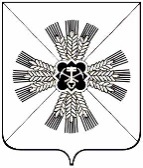 РОССИЙСКАЯ ФЕДЕРАЦИЯКЕМЕРОВСКАЯ ОБЛАСТЬПРОМЫШЛЕННОВСКИЙ МУНИЦИПАЛЬНЫЙ РАЙОНСОВЕТ НАРОДНЫХ ДЕПУТАТОВПРОМЫШЛЕННОВСКОГО МУНИЦИПАЛЬНОГО РАЙОНА6-ой созыв, 11-е заседаниеРЕШЕНИЕот 25.04.2019 № 64 пгт. ПромышленнаяО внесении изменений и дополнений в решениеСовета народных депутатов Промышленновскогомуниципального района от 20.12.2018 № 33«О районном бюджете Промышленновского муниципального района на 2019 год и на плановый период 2020 и 2021 годов»Руководствуясь Бюджетным кодексом Российской Федерации, Федеральным законом от 06.10.2003 № 131-ФЗ «Об общих принципах организации местного самоуправления в Российской Федерации», Уставом Промышленновского муниципального района, Совет народных депутатов Промышленновского муниципального района РЕШИЛ:1. Внести в решение Совета народных депутатов Промышленновского муниципального района от 20.12.2018 № 33 «О районном бюджете Промышленновского муниципального района на 2019 год и на плановый период 2020 и 2021 годов» следующие изменения и дополнения:1.1. подпункт 1.1 пункта 1 изложить в следующей редакции:«1.1.Утвердить основные характеристики районного бюджета на 2019  год:-общий объем доходов районного бюджета в сумме  2 472 063,7 тыс. рублей;-общий объем расходов районного бюджета в сумме  2 476 021,2 тыс. рублей;-дефицит районного бюджета  в сумме 3 957,5 тыс. рублей или 5 процентов от объема доходов районного бюджета на 2019 год без учета безвозмездных поступлений и поступлений налоговых доходов по дополнительным нормативам отчислений».1.2. пункт 7.4  изложить в следующей редакции:«7.4. Утвердить общий объем бюджетных ассигнований районного бюджета, направляемых на исполнение публичных нормативных обязательств на 2019 год в сумме 215 325,7 тыс. рублей, на 2020 год в сумме 272 458,9 тыс. рублей, на 2021 год в сумме 275 573,6 тыс. рублей».1.3.   пункт 10 изложить в следующей редакции:«10. Дорожный фонд Промышленновского муниципального районаУтвердить объем бюджетных ассигнований дорожного фонда Промышленновского муниципального района на 2019 год в сумме 6 637,7 тыс. рублей, на 2020 год в сумме 2 591,1 тыс. рублей, на 2021 год в сумме 3 520,0 тыс. рублей».1.4. пункт 11 изложить в следующей редакции:«11. Межбюджетные трансферты на 2019 год и на плановый период 2020 и 2021 годов11.1. Утвердить общий объем межбюджетных трансфертов, получаемых из областного бюджета на 2019 год в сумме 1 902 212,6 тыс. рублей, на 2020 год в сумме 1 249 818,1 тыс. рублей, на 2021 год в сумме 1 204 509,9 тыс. рублей.11.2. Утвердить общий объем межбюджетных трансфертов, подлежащих перечислению в районный бюджет из бюджетов поселений на 2019 год в сумме 22 734,1 тыс. рублей.11.3. Утвердить   общий   объем     межбюджетных       трансфертов, предоставляемых бюджетам муниципальных образований Промышленновского муниципального района на 2019 год в сумме 63 678,0 тыс. рублей, на 2020 год в сумме 30 811,0 тыс. рублей, на 2021 год в сумме 30 680,8 тыс. рублей.11.4. Утвердить распределение   межбюджетных трансфертов, предоставляемых бюджетам муниципальных образований Промышленновского муниципального района на 2019 год и на плановый период 2020 и 2021 годов  согласно  приложениям 10-17, 20 к настоящему решению.11.5. Установить критерий выравнивания расчетной бюджетной обеспеченности поселений на 2019 год и на плановый период 2020 и 2021 годов 1,64.».1.5. Приложение № 5 к решению  изложить в новой редакции согласно приложению № 1 к настоящему решению.1.6. Приложение № 6 к решению  изложить в новой редакции согласно приложению № 2 к настоящему решению.1.7. Приложение № 7 к решению  изложить в новой редакции согласно приложению № 3 к настоящему решению.1.8. Приложение № 8 к решению  изложить в новой редакции согласно приложению № 4 к настоящему решению.1.9. Приложение № 9 к решению  изложить в новой редакции согласно приложению 5 к настоящему решению.1.10. Приложение № 10 к решению  изложить в новой редакции согласно приложению № 6 к настоящему решению.1.11. Приложение № 15 к решению  изложить в новой редакции согласно приложению № 7 к настоящему решению.1.12. Приложение № 16 к решению  изложить в новой редакции согласно приложению № 8 к настоящему решению.1.13. Дополнить решение приложением № 20 согласно приложению          № 9 к настоящему решению.2. Настоящее решение подлежит опубликованию в районной газете «Эхо» и обнародованию на официальном сайте администрации Промышленновского муниципального района в сети Интернет.3. Контроль за исполнением данного решения возложить на комиссию по вопросам  бюджета, налоговой политики и финансам (А.С. Минаков).4. Настоящее решение вступает в силу с даты опубликования в районной газете «Эхо».                            Председатель              Совета народных депутатов  Промышленновского муниципального района                              Т.П. Мотрий                                Глава Промышленновского  муниципального района                               Д.П. Ильин   Приложение № 10к решению Совета народныхдепутатов Промышленновского муниципального района от 20.12.2018 № 33  «О районном бюджете Промышленновского муниципального районана 2019 год и на плановый период 2020 и 2021 годов»Распределение дотаций на выравнивание бюджетной обеспеченности поселений на 2019 год и на плановый период 2020 и 2021 годов (тыс. рублей)   Приложение № 15к решению Совета народных депутатовПромышленновского муниципального района                            «О районном бюджете Промышленновскогомуниципального района на 2019 год и на                                                                                       плановый период 2020 и 2021 годов»Распределение иных межбюджетных трансфертов бюджетам поселений  на  2019 год(тыс. руб.)   Приложение № 16к решению Совета народныхдепутатов Промышленновского муниципального района                           от 20.12.2018 № 33   «О районном бюджете Промышленновскогомуниципального района на 2019 год и на плановый период 2020 и 2021 годов»                     Распределение иных межбюджетных трансфертов бюджетам поселений  на  2019 год                                                                                                      тыс. рублей   Приложение № 20к решению Совета народных депутатов Промышленновского муниципального района  от 20.12.2018 № 33 «О районном бюджете Промышленновского муниципального районана 2019 год и на плановый период 2020 и 2021 годов»Распределение дотаций на поддержку мер по обеспечению сбалансированности бюджетов на 2019 год (тыс. рублей)Приложение № 1Приложение № 1Приложение № 1к решению Совета народных депутатов Промышленновскогок решению Совета народных депутатов Промышленновскогок решению Совета народных депутатов Промышленновскогок решению Совета народных депутатов Промышленновскогок решению Совета народных депутатов Промышленновскогомуниципального района от 25.04.2019 № 64 "О внесении изменений  муниципального района от 25.04.2019 № 64 "О внесении изменений  муниципального района от 25.04.2019 № 64 "О внесении изменений  муниципального района от 25.04.2019 № 64 "О внесении изменений  муниципального района от 25.04.2019 № 64 "О внесении изменений  и дополнений в решение Совета народных депутатов Промышленновского                                                                                                                                                                   муниципального района от 20.12.2018 № 33 "О районноми дополнений в решение Совета народных депутатов Промышленновского                                                                                                                                                                   муниципального района от 20.12.2018 № 33 "О районноми дополнений в решение Совета народных депутатов Промышленновского                                                                                                                                                                   муниципального района от 20.12.2018 № 33 "О районноми дополнений в решение Совета народных депутатов Промышленновского                                                                                                                                                                   муниципального района от 20.12.2018 № 33 "О районноми дополнений в решение Совета народных депутатов Промышленновского                                                                                                                                                                   муниципального района от 20.12.2018 № 33 "О районномбюджете Промышленновского муниципального районабюджете Промышленновского муниципального районабюджете Промышленновского муниципального районабюджете Промышленновского муниципального районабюджете Промышленновского муниципального районана 2019 год и плановый период 2020 и 2021 годов"на 2019 год и плановый период 2020 и 2021 годов"на 2019 год и плановый период 2020 и 2021 годов"на 2019 год и плановый период 2020 и 2021 годов"на 2019 год и плановый период 2020 и 2021 годов"Приложение № 5Приложение № 5Приложение № 5к решению Совета народных депутатов Промышленновскогок решению Совета народных депутатов Промышленновскогок решению Совета народных депутатов Промышленновскогок решению Совета народных депутатов Промышленновскогок решению Совета народных депутатов Промышленновскогомуниципального района от 20.12.2018 № 33 "О районноммуниципального района от 20.12.2018 № 33 "О районноммуниципального района от 20.12.2018 № 33 "О районноммуниципального района от 20.12.2018 № 33 "О районноммуниципального района от 20.12.2018 № 33 "О районномбюджете Промышленновского муниципального района набюджете Промышленновского муниципального района набюджете Промышленновского муниципального района набюджете Промышленновского муниципального района набюджете Промышленновского муниципального района на2019 год и плановый период 2020 и 2021 годов"2019 год и плановый период 2020 и 2021 годов"2019 год и плановый период 2020 и 2021 годов"2019 год и плановый период 2020 и 2021 годов"2019 год и плановый период 2020 и 2021 годов"Поступления доходов в бюджет  муниципального районаПоступления доходов в бюджет  муниципального районаПоступления доходов в бюджет  муниципального районаПоступления доходов в бюджет  муниципального районаПоступления доходов в бюджет  муниципального района на 2019 год и на плановый период 2020 и 2021 годов на 2019 год и на плановый период 2020 и 2021 годов на 2019 год и на плановый период 2020 и 2021 годов на 2019 год и на плановый период 2020 и 2021 годов на 2019 год и на плановый период 2020 и 2021 годовтыс. рублейКодНаименование групп, подгрупп, статей, подстатей, элементов, программ (подпрограмм), кодов экономической классификации доходов2019 год2020 год2021 год1 00 00000 00 0000 000НАЛОГОВЫЕ И НЕНАЛОГОВЫЕ ДОХОДЫ215 528218 798222 6831 01 00000 00 0000 000НАЛОГИ НА ПРИБЫЛЬ, ДОХОДЫ168 447172 298179 0601 01 02000 01 0000 110Налог на доходы физических лиц168 447172 298179 060                    в т.ч. допнорматив (34,64%, 34,4%, 34,82%)136 378139 320145 1141 01 02010 01 0000 110Налог на доходы физических лиц с доходов, источником которых является налоговый агент, за исключением доходов, в отношении которых исчисление и уплата налога осуществляются в соответствии со статьями 227, 227.1 и 228 Налогового кодекса Российской Федерации167 408171 265178 0161 01 02020 01 0000 110Налог на доходы физических лиц с доходов, полученных от осуществления  деятельности физическими лицами, зарегистрированными в качестве индивидуальных предпринимателей, нотариусов, занимающихся частной практикой, адвокатов, учредивших адвокатские кабинеты и других лиц, занимающихся частной практикой в соответствии со статьей 227 Налогового кодекса Российской Федерации                                                                                                                         2772762791 01 02030 01 0000 110Налог на доходы физических лиц  доходов, полученных физическими лицами,  в соответствии  со статьей 228 Налогового кодекса Российской Федерации7627577651 03 00000 00 0000 000НАЛОГИ НА ТОВАРЫ (РАБОТЫ, УСЛУГИ), РЕАЛИЗУЕМЫЕ НА ТЕРРИТОРИИ РОССИЙСКОЙ ФЕДЕРАЦИИ1 8702 4583 5201 03 02000 01 0000 110Акцизы по подакцизным товарам (продукции), производимым на территории Российской Федерации1 8702 4583 5201 03 02230 01 0000 110Доходы от уплаты акцизов на дизельное топливо, подлежащие распределению между бюджетами  субъектов РФ и местными бюджетам с учетом дифференцированных нормативов отчислений в местные бюджеты8081 0621 5211 03 02231 01 0000 110Доходы от уплаты акцизов на дизельное топливо, подлежащие распределению между бюджетами субъектов Российской Федерации и местными бюджетами с учетом установленных дифференцированных нормативов отчислений в местные бюджеты (по нормативам, установленным Федеральным законом о федеральном бюджете в целях формирования дорожных фондов субъектов Российской Федерации)8088811 2621 03 02232 01 0000 110Доходы от уплаты акцизов на дизельное топливо, подлежащие распределению между бюджетами субъектов Российской Федерации и местными бюджетами с учетом установленных дифференцированных нормативов отчислений в местные бюджеты (по нормативам, установленным Федеральным законом о федеральном бюджете в целях реализации национального проекта "Безопасные и качественные автомобильные дороги")01812591 03 02240 01 0000 110Доходы от уплаты акцизов на моторные масла для дизельных и (или) карбюраторных (инжектроных), подлежащие распределению между бюджетами  субъектов РФ и местными бюджетам с учетом дифференцированных нормативов отчислений в местные бюджеты811161 03 02241 01 0000 110Доходы от уплаты акцизов на моторные масла для дизельных и (или) карбюраторных (инжекторных) двигателей, подлежащие распределению между бюджетами субъектов Российской Федерации и местными бюджетами с учетом установленных дифференцированных нормативов отчислений в местные бюджеты (по нормативам, установленным Федеральным законом о федеральном бюджете в целях формирования дорожных фондов субъектов Российской Федерации)89131 03 02242 01 0000 110Доходы от уплаты акцизов на моторные масла для дизельных и (или) карбюраторных (инжекторных) двигателей, подлежащие распределению между бюджетами субъектов Российской Федерации и местными бюджетами с учетом установленных дифференцированных нормативов отчислений в местные бюджеты (по нормативам, установленным Федеральным законом о федеральном бюджете в целях реализации национального проекта "Безопасные и качественные автомобильные дороги")0231 03 02250 01 0000 110Доходы от уплаты акцизов на автомобильный бензин, подлежащие распределению между бюджетами  субъектов РФ и местными бюджетам с учетом дифференцированных нормативов отчислений в местные бюджеты1 2141 5952 2841 03 02251 01 0000 110Доходы от уплаты акцизов на автомобильный бензин, подлежащие распределению между бюджетами субъектов Российской Федерации и местными бюджетами с учетом установленных дифференцированных нормативов отчислений в местные бюджеты (по нормативам, установленным Федеральным законом о федеральном бюджете в целях формирования дорожных фондов субъектов Российской Федерации)1 2141 3241 8961 03 02252 01 0000 110Доходы от уплаты акцизов на автомобильный бензин, подлежащие распределению между бюджетами субъектов Российской Федерации и местными бюджетами с учетом установленных дифференцированных нормативов отчислений в местные бюджеты (по нормативам, установленным Федеральным законом о федеральном бюджете в целях реализации национального проекта "Безопасные и качественные автомобильные дороги")02713881 03 02260 01 0000 110Доходы от уплаты акцизов на прямогонный бензин, подлежащие распределению между бюджетами субъектов Российской Федерации и местными бюджетами с учетом установленных дифференцированных нормативов отчислений в местные бюджеты-160-210-3011 03 02261 01 0000 110Доходы от уплаты акцизов на прямогонный бензин, подлежащие распределению между бюджетами субъектов Российской Федерации и местными бюджетами с учетом установленных дифференцированных нормативов отчислений в местные бюджеты (по нормативам, установленным Федеральным законом о федеральном бюджете в целях формирования дорожных фондов субъектов Российской Федерации)-160-174-2501 03 02262 01 0000 110Доходы от уплаты акцизов на прямогонный бензин, подлежащие распределению между бюджетами субъектов Российской Федерации и местными бюджетами с учетом установленных дифференцированных нормативов отчислений в местные бюджеты (по нормативам, установленным Федеральным законом о федеральном бюджете в целях реализации национального проекта "Безопасные и качественные автомобильные дороги")0-36-511 05 00000 00 0000 000НАЛОГИ НА СОВОКУПНЫЙ ДОХОД17 44115 93811 6041 05 01000 00 0000 110Налог, взимаемый в связи с применением упрощенной системы налогообложения8 3368 6538 9991 05 01010 01 0000 110Налог, взимаемый с налогоплательщиков, выбравших в качестве объекта налогообложения доходы6 3356 5726 8351 05 01020 01 0000 110Налог, взимаемый с налогоплательщиков, выбравших в качестве объекта налогообложения доходы, уменьшенные на величину расходов2 0012 0812 1641 05 02000 02 0000 110Единый налог на вмененный доход для отдельных видов деятельности8 0006 1801 5001 05 02010 02 0000 110Единый налог на вмененный доход для отдельных видов деятельности8 0006 1801 5001 05 03000 01 0000 110Единый сельскохозяйственный налог9059059051 05 03010 01 0000 110Единый сельскохозяйственный налог9059059051 05 04000 02 0000 110Налог, взимаемый в связи с применением патентной системы налогообложения2002002001 05 04020 02 0000 110Налог, взимаемый в связи с применениеием патентной системы налогообложения, зачисляемый в бюджеты муниципальных районов2002002001 08 00000 00 0000 000ГОСУДАРСТВЕННАЯ ПОШЛИНА8 3548 6678 9921 08 03000 01 0000 110Государственная пошлина по делам, рассматриваемым в судах общей юрисдикции, мировыми судьями4 7274 8695 0151 08 03010 01 0000 110Государственная пошлина по делам, рассматриваемым в судах общей юрисдикции, мировыми судьями (за исключением Верховного Суда Российской Федерации)4 7274 8695 0151 08 07000 01 0000 110Государственная пошлина за государственную регистрацию, а также за совершение прочих юридически значимых действий3 6273 7983 9771 08 07010 01 0000 110Государственная пошлина за государственную регистрацию юридического лица, физических лиц в качестве индивидуальных предпринимателей, изменений, вносимых в учредительные документы юридического лица, за государственную регистрацию ликвидации юридического лица и другие юридически значимые действия6262621 08 07010 01 8000 110Государственная пошлина за государственную регистрацию юридического лица, физических лиц в качестве индивидуальных предпринимателей, изменений, вносимых в учредительные документы юридического лица, за государственную регистрацию ликвидации ликвидации юридического лица и другие юридически значимые действия (при обращении через многофункциональные центры)6262621 08 07020 01 0000 110Государственная пошлина за государственную регистрацию прав, ограничений (обременений) прав на недвижимое имущество и сделок с ним3 2003 3603 5281 08 07020 01 8000 110Государственная пошлина за государственную регистрацию прав, ограничений (обременений) прав на недвижимое имущество и сделок с ним (при обращении через многофункциональные центры)3 2003 3603 5281 08 07100 01 0000 110Государственная пошлина за выдачу и обмен паспорта гражданина Российской Федерации2102212321 08 07100 01 8034 110Государственная пошлина за выдачу паспорта гражданина Российской Федерации (при обращении через многофункциональные центры)2102212321 08 07140 01 0000 110Государственная пошлина за государственную регистрацию транспортных средств и иные юридически значимые действия, связанные с изменениями и выдачей документов на транспортные средства, регистрационных знаков, водительских удостоверений1201201201 08 07141 01 0000 110Государственная пошлина за государственную регистрацию транспортных средств и иные юридически значимые действия уполномоченных федеральных государственных органов, связанные с изменением и выдачей документов на транспортные средства, регистрационных знаков, водительских удостоверений1201201201 08 07141 01 8000 110Государственная пошлина за государственную регистрацию транспортных средств и иные юридически значимые действия уполномоченных федеральных государственных органов, связанные с изменением и выдачей документов на транспортные средства, регистрационных знаков, водительских удостоверений (при обращении через многофункциональные центры)1201201201 08 07150 01 0000 110Государственная пошлина за выдачу разрешения на установку рекламной конструкции3535351 11 00000 00 0000 000ДОХОДЫ ОТ ИСПОЛЬЗОВАНИЯ ИМУЩЕСТВА, НАХОДЯЩЕГОСЯ В ГОСУДАРСТВЕННОЙ И МУНИЦИПАЛЬНОЙ СОБСТВЕННОСТИ13 06013 01013 0101 11 05000 00 0000 120Доходы, получаемые в виде арендной либо иной платы за передачу в возмездное пользование государственного и муниципального имущества (за исключением имущества бюджетных и автономных учреждений, а также имущества государственных и муниципальных унитарных предприятий, в том числе казенных)12 86012 86012 8601 11 05010 00 0000 120Доходы, получаемые в виде арендной платы за земельные участки, государственная собственность на которые не разграничена, а также средства от продажи права на заключение договоров аренды указанных земельных участков11 50011 50011 5001 11 05013 05 0000 120Доходы, получаемые в виде арендной платы за земельные участки, государственная собственность на которые не разграничена и которые расположены в границах сельских поселений и межселенных территорий муниципальных районов, а также средства от продажи права на заключение договоров аренды указанных земельных участков9 5009 5009 5001 11 05013 13 0000 120Доходы, получаемые в виде арендной платы за земельные участки, государственная стоимость на которые не разграничена и которые расположены в границах городских поселений, а также средства от продажи права на заключение договоров аренды указанных земельных участков2 0002 0002 0001 11 05070 00 0000 120Доходы от сдачи в аренду имущества, составляющего государственную (муниципальную) казну (за исключением земельных участков)1 3601 3601 3601 11 05075 05 0000 120Доходы от сдачи в аренду имущества, составляющего казну муниципальных районов (за исключением земельных  участков)1 3601 3601 3601 11 09000 00 0000 120Прочие доходы от использования имущества и прав, находящихся в государственной и муниципальной собственности (за исключением имущества бюджетных и автономных учреждений, а также имущества государственных и муниципальных унитарных предприятий, в том числе казенных)2001501501 11 09040 00 0000 120Прочие поступления от использования имущества, находящегося в государственной и муниципальной собственности (за исключением имущества бюджетных и автономных учреждений, а также имущества государственных и муниципальных унитарных предприятий, в том числе казенных)2001501501 11 09045 05 0000 120Прочие доходы от использования имущества, находящихся в собственности муниципальных районов (за исключением имущества муниципальных бюджетных и автономных учреждений, а также имущества муниципальных унитарных предприятий, в том числе казенных)2001501501 12 00000 00 0000 000ПЛАТЕЖИ ПРИ ПОЛЬЗОВАНИИ ПРИРОДНЫМИ РЕСУРСАМИ7207277351 12 01000 01 0000 120Плата за негативное воздействие на окружающую среду7207277351 12 01010 01 0000 120Плата за выбросы загрязняющих веществ в атмосферный воздух стационарными объектами1101151201 12 01030 01 0000 120Плата за сбросы загрязняющих веществ в водные объекты6062651 12 01040 01 0000 120Плата за размещение отходов производства и потребления5505505501 12 01041 01 0000 120Плата за размещение отходов производства 5005005001 12 01042 01 0000 120Плата за размещение твердых коммунальных  отходов  5050501 13 00000 00 0000 000ДОХОДЫ ОТ ОКАЗАНИЯ ПЛАТНЫХ УСЛУГ (РАБОТ) И КОМПЕНСАЦИИ ЗАТРАТ ГОСУДАРСТВА1571571571 13 01000 00 0000 130Доходы от оказания платных услуг (работ)1501501501 13 01990 00 0000 130Прочие доходы от оказания платных услуг (работ)1501501501 13 01995 05 0052 130Прочие доходы от оказания платных услуг (работ) получателями средств бюджетов муниципальных районов (доходы от платных услуг, оказываемых казенными учреждениями муниципального района1501501501 13 02000 00 0000 130 Доходы от компенсации затрат государства7771 13 02065 05 0000 130 Доходы, поступающие в порядке возмещения расходов, понесенных в связи с эксплуатацией имущества муниципальных районов7771 14 00000 00 0000 000ДОХОДЫ ОТ ПРОДАЖИ МАТЕРИАЛЬНЫХ И НЕМАТЕРИАЛЬНЫХ АКТИВОВ1 0501 0501 0501 14 02000 00 0000 000Доходы от реализации имущества, находящегося в государственной и муниципальной собственности (за исключением движимого имущества бюджетных и автономных учреждений, а также имущества государственных и муниципальных унитарных предприятий, в том числе казенных)5005005001 14 02050 05 0000 410Доходы от реализации имущества, находящегося в собственности муниципальных районов (за исключением движимого имущества муниципальных бюджетных и автономных учреждений, а также имущества муниципальных унитарных предприятий, в том числе казенных), в части реализации основных средств по указанному имуществу5005005001 14 02053 05 0000 410Доходы от реализации иного имущества, находящегося в собственности муниципальных районов (за исключением имущества муниципальных бюджетных и автономных учреждений, а также имущества муниципальных унитарных предприятий, в том числе казенных), в части реализации основных средств по указанному имуществу5005005001 14 06000 00 0000 430Доходы от продажи земельных участков, находящихся в государственной и муниципальной собственности5505505501 14 06013 05 0000 430Доходы от продажи земельных участков, государственная собственность на которые не разграничена и которые расположены в границах сельских поселений и межселенных территорий муниципальных районов3503503501 14 06013 13 0000 430Доходы от продажи земельных участков, государственная собственность на которые не разграничена и которые расположены в границах городских поселений2002002001 16 00000 00 0000 000ШТРАФЫ, САНКЦИИ, ВОЗМЕЩЕНИЕ УЩЕРБА3 3293 3933 4551 16 06000 01 0000 140Денежные взыскания (штрафы) за нарушение законодательства о применении контрольно-кассовой техники при осуществлении расчетов и  (или) расчетов с использованием платежных карт3030301 16 21000 00 0000 140Денежные взыскания (штрафы) и иные суммы, взыскиваемые с лиц, виновных в совершении преступлений, и в возмещение ущерба имуществу1001001001 16 21050 05 0000 140Денежные взыскания (штрафы) и иные суммы, взыскиваемые с лиц, виновных в совершении преступлений, виновных в совершении преступлений, и в возмещение ущерба имуществу, зачисляемые в бюджеты муниципальных районов1001001001 16 28000 01 0000 140Денежные взыскания (штрафы) за нарушение законодательства в области обеспечения санитарно-эпидемиологического благополучия человека и законодательства в сфере защиты  прав потребителей1 1001 1521 2021 16 30000 01 0000 140Денежные взыскания (штрафы) за правонарушения в области дорожного движения3003003001 16 30030 01 0000 140Денежные взыскания (штрафы за правонарушения в области дорожного движения3003003001 16 43000 01 0000 140Денежные взыскания (штрафы за нарушение законодательства Российской Федерации об административных правонарушениях, предусмотренные статьей 20.25 Кодекса Российской Федерации об административных правонарушениях2021221 16 51000 02 0000 140Денежные взыскания (штрафы), установленные законами субъектов Российской Федерации за несоблюдение муниципальных правовых актов4042441 16 51030 02 0000 140Денежные взыскания (штрафы) , установленные законами субъектов РФ за несоблюдение  муниципальных правовых актов, зачисляемые в бюджеты муниципальных районов4042441 16 90000 00 0000 140Прочие поступления от денежных взысканий (штрафов) и иных сумм в возмещение ущерба1 7391 7481 7571 16 90050 05 0000 140Прочие поступления от денежных взысканий (штрафов) и иных сумм в возмещение ущерба, зачисляемые в бюджеты муниципальных районов.1 7391 7481 7571 17 00000 00 0000 000ПРОЧИЕ НЕНАЛОГОВЫЕ ДОХОДЫ1 1001 1001 1001 17 05000 00 0000 180Прочие неналоговые доходы1 1001 1001 1001 17 05050 05 0000 180Прочие неналоговые доходы бюджетов муниципальных районов1 1001 1001 1002 00 00000 00 0000 000БЕЗВОЗМЕЗДНЫЕ ПОСТУПЛЕНИЯ2 256 535,71 284 113,11 238 804,92 02 00000 00 0000 000БЕЗВОЗМЕЗДНЫЕ ПОСТУПЛЕНИЯ ОТ ДРУГИХ БЮДЖЕТОВ БЮДЖЕТНОЙ СИСТЕМЫ РОССИЙСКОЙ ФЕДЕРАЦИИ1 924 946,71 284 077,11 238 768,92 02 10000 00 0000 150ДОТАЦИИ БЮДЖЕТАМ БЮДЖЕТНОЙ СИСТЕМЫ РОССИЙСКОЙ ФЕДЕРАЦИИ535 681,0306 325,0263 823,02 02 15001 00 0000 150Дотации на выравнивание бюджетной обеспеченности535 681,0306 325,0263 823,02 02 15001 05 0000 150Дотации бюджетам муниципальных районов на выравнивание бюджетной обеспеченности535 681,0306 325,0263 823,02 02 20000 00 0000 150СУБСИДИИ БЮДЖЕТАМ БЮДЖЕТНОЙ СИСТЕМЫ РОССИЙСКОЙ ФЕДЕРАЦИИ (МЕЖБЮДЖЕТНЫЕ СУБСИДИИ)351 251,625 796,420 210,72 02 20077 00 0000 150Субсидии бюджетам на софинансирование капитальных вложений в объекты государственной (муниципальной) собственности130 612,95 320,00,02 02 20077 05 0000 150Субсидии бюджетам муниципальных районов на софинансирование капитальных вложений в объекты муниципальной собственности130 612,95 320,00,0 2 02 25239 00 0000 150Субсидии бюджетам на модернизацию инфраструктуры общего образования в отдельных субъектах Российской Федерации 200 110,90,00,0 2 02 25239 05 0000 150Субсидии бюджетам муниципальных районов на модернизацию инфраструктуры общего образования в отдельных субъектах Российской Федерации200 110,90,00,02 02 25495 00 0000 150Субсидии бюджетам на реализацию федеральной целевой программы "Развитие физической культуры и спорта в Российской Федерации на 2016 - 2020 годы"10 000,20,00,02 02 25495 05 0000 150Субсидии бюджетам муниципальных районов на реализацию федеральной целевой программы "Развитие физической культуры и спорта в Российской Федерации на 2016 - 2020 годы"10 000,20,00,02 02 25567 00 0000 150Субсидии бюджетам на обеспечение устойчивого развития сельских территорий1 679,99 039,78 774,02 02 25567 05 0000 150Субсидии бюджетам муниципальных районов на обеспечение устойчивого развития сельских территорий1 679,99 039,78 774,02 02 29999 00 0000 150Прочие субсидии8 847,711 436,711 436,72 02 29999 05 0000 150Прочие субсидии бюджетам муниципальных районов8 847,711 436,711 436,72 02 30000 00 0000 150СУБВЕНЦИИ БЮДЖЕТАМ БЮДЖЕТНОЙ СИСТЕМЫ РОССИЙСКОЙ ФЕДЕРАЦИИ1 015 280,0951 955,7954 735,22 02 30013 00 0000 150Субвенции бюджетам муниципальных образований на обеспечение мер социальной поддержки реабилитированных лиц и лиц, признанных пострадавшими от политических репрессий2 680,02 680,02 680,02 02 30013 05 0000 150Субвенции бюджетам муниципальных районов на обеспечение мер социальной поддержки реабилитированных лиц и лиц, признанных пострадавшими от политических репрессий2 680,02 680,02 680,02 02 30022 00 0000 150Субвенции бюджетам муниципальных образований на предоставление гражданам субсидий на оплату жилого помещения и коммунальных услуг11 958,011 958,011 958,02 02 30022 05 0000 150Субвенции бюджетам муниципальных районов на предоставление гражданам субсидий на оплату жилого помещения и коммунальных услуг11 958,011 958,011 958,02 02 30024 00 0000 150Субвенции местным бюджетам на выполнение передаваемых полномочий субъектов Российской Федерации826 208,2794 191,6793 856,02 02 30024 05 0000 150Субвенции бюджетам муниципальных районов на выполнение передаваемых полномочий субъектов Российской Федерации826 208,2794 191,6793 856,02 02 30027 00 0000 150Субвенции бюджетам муниципальных образований на  содержание ребенка в семье опекуна и приемной семье, а также вознаграждение, причитающееся приемному родителю34 259,034 259,034 259,02 02 30027 05 0000 150Субвенции бюджетам муниципальных районов на содержание ребенка в семье опекуна и приемной семье, а также вознаграждение, причитающееся приемному родителю34 259,034 259,034 259,02 02 30029 00 0000 150Субвенции бюджетам на компенсацию части платы, взимаемой с родителей (законных представителей) за присмотр и уход за детьми, посещающими образовательные организации, реализующие образовательные программы дошкольного образования2 255,02 255,02 255,02 02 30029 05 0000 150Субвенции бюджетам муниципальных районов на компенсацию части платы, взимаемой с родителей (законных представителей) за присмотр и уход за детьми, посещающими образовательные организации, реализующие образовательные программы дошкольного образования2 255,02 255,02 255,02 02 35082 00 0000 150Субвенции бюджетам муниципальных образований на предоставление жилых помещений детям-сиротам и детям, оставшимся без попечения родителей, лицам из их числа по договорам найма специализированных жилых помещений9 318,29 691,09 691,02 02 35082 05 0000 150Субвенции бюджетам муниципальных районов на предоставление жилых помещений детям-сиротам и детям, оставшимся без попечения родителей, лицам из их числа по договорам найма специализированных жилых помещений9 318,29 691,09 691,02 02 35084 00 0000 150Субвенции бюджетам муниципальных образований на осуществление ежемесячной денежной выплаты, назначаемой в случае рождения третьего ребенка или последующих детей до достижения ребенком возраста трех лет47 041,08 320,08 652,02 02 35084 05 0000 150Субвенции бюджетам муниципальных районов на осуществление ежемесячной денежной выплаты, назначаемой в случае рождения третьего ребенка или последующих детей до достижения ребенком возраста трех лет47 041,08 320,08 652,02 02 35118 00 0000 150Субвенции бюджетам на осуществление первичного воинского учета на территориях, где отсутствуют военные комиссариаты1 777,11 777,11 777,12 02 35118 05 0000 150Субвенции бюджетам муниципальных районов на осуществление первичного воинского учета на территориях, где отсутствуют военные комиссариаты1 777,11 777,11 777,12 02 35120 00 0000 150Субвенции бюджетам на осуществление полномочий по составлению (изменению) списков кандидатов в присяжные заседатели федеральных судов общей юрисдикции в Российской Федерации10,510,911,22 02 35120 05 0000 150Субвенции бюджетам муниципальных районовна на осуществление полномочий по составлению (изменению) списков кандидатов в присяжные заседатели федеральных судов общей юрисдикции в Российской Федерации10,510,911,22 02 35137 00 0000 150Субвенции бюджетам на осуществление переданных полномочий Российской Федерации по предоставлению отдельных мер социальной поддержки граждан, подвергшихся воздействию радиации179,2206,1216,92 02 35137 05 0000 150Субвенции бюджетам муниципальных районов на осуществление переданных полномочий Российской Федерации по предоставлению отдельных мер социальной поддержки граждан, подвергшихся воздействию радиации179,2206,1216,92 02 35220 00 0000 150Субвенции бюджетам на осуществление переданного полномочия Российской Федерации по осуществлению ежегодной денежной выплаты лицам, награжденным нагрудным знаком "Почетный донор России"1 136,81 095,01 139,02 02 35220 05 0000 150Субвенции бюджетам муниципальных районов на осуществление переданного полномочия Российской Федерации по осуществлению ежегодной денежной выплаты лицам, награжденным нагрудным знаком "Почетный донор России"1 136,81 095,01 139,02 02 35250 00 0000 150Субвенции бюджетам на оплату жилищно-коммунальных услуг отдельным категориям граждан13 348,013 348,013 348,02 02 35250 05 0000 150Субвенции бюджетам муниципальных районов на оплату жилищно-коммунальных услуг отдельным категориям граждан13 348,013 348,013 348,02 02 35260 00 0000 150Субвенции бюджетам на выплату единовременного пособия при всех формах устройства детей, лишенных родительского попечения, в семью1 000,01 200,01 200,02 02 35260 05 0000 150Субвенции бюджетам муниципальных районов на выплату единовременного пособия при всех формах устройства детей, лишенных родительского попечения, в семью1 000,01 200,01 200,02 02 35270 00 0000 150Субвенции бюджетам на выплату единовременного пособия беременной жене военнослужащего, проходящего военную службу по призыву, а также ежемесячного пособия на ребенка военнослужащего, проходящего военную службу по призыву1 137,01 290,01 339,02 02 35270 05 0000 150Субвенции бюджетам муниципальных районов на выплату единовременного пособия беременной жене военнослужащего, проходящего военную службу по призыву, а также ежемесячного пособия на ребенка военнослужащего, проходящего военную службу по призыву1 137,01 290,01 339,02 02 35280 00 0000 150Субвенции бюджетам на выплату инвалидам компенсаций страховых премий по договорам обязательного страхования гражданской ответственности владельцев транспортных средств7,07,07,02 02 35280 05 0000 150Субвенции бюджетам муниципальных районов на выплату инвалидам компенсаций страховых премий по договорам обязательного страхования гражданской ответственности владельцев транспортных средств7,07,07,02 02 35380 00 0000 150Субвенции бюджетам на выплату государственных пособий лицам, не подлежащим обязательному социальному страхованию на случай временной нетрудоспособности и в связи с материнством, и лицам, уволенным в связи с ликвидацией организаций (прекращением деятельности, полномочий физическими лицами)41 126,045 120,046 853,02 02 35380 05 0000 150Субвенции бюджетам муниципальных районов на выплату государственных пособий лицам, не подлежащим обязательному социальному страхованию на случай временной нетрудоспособности и в связи с материнством, и лицам, уволенным в связи с ликвидацией организаций (прекращением деятельности, полномочий физическими лицами)41 126,045 120,046 853,02 02 35573 00 0000 150Субвенции бюджетам муниципальных районов на осуществление ежемесячной выплаты в связи с рождением (усыновлением) первого ребенка21 839,024 547,025 493,02 02 35573 05 0000 150Субвенции бюджетам муниципальных районов на осуществление ежемесячной выплаты в связи с рождением (усыновлением) первого ребенка21 839,024 547,025 493,02 02 40000 00 0000 150ИНЫЕ МЕЖБЮДЖЕТНЫЕ ТРАНСФЕРТЫ22 734,10,00,02 02 40014 00 0000 150Межбюджетные трансферты, передаваемые бюджетам муниципальных образований на осуществление части полномочий по решению вопросов местного значения в соответствии с заключенными соглашениями22 734,10,00,02 02 40014 05 0000 150Межбюджетные трансферты, передаваемые бюджетам муниципальных районов из бюджетов поселений на осуществление части полномочий по решению вопросов местного значения в соответствии с заключенными соглашениями22 734,10,00,02 07 00000 00 0000 000ПРОЧИЕ БЕЗВОЗМЕЗДНЫЕ ПОСТУПЛЕНИЯ331 589,036,036,02 07 05000 05 0000 150Прочие безвозмездные поступления в бюджеты муниципальных районов331 589,036,036,02 07 05030 05 0000 150Прочие безвозмездные поступления в бюджеты муниципальных районов331 589,036,036,02 07 05000 05 0015 150Прочие безвозмездные поступления в бюджеты муниципальных районов (выполнение муниципальных программ)330 633,00,00,02 07 05000 05 0018 150Прочие безвозмездные поступления в бюджеты муниципальных районов (мероприятия, посвященные празднованию Дня Победы)920,00,00,02 07 05000 05 0053 150Прочие безвозмездные поступления в бюджеты муниципальных районов (средства безвозмездных поступлений и иной приносящей доход деятельности)36,036,036,0ВСЕГО ДОХОДОВ2 472 063,71 502 911,11 461 487,9Приложение № 2к решению Совета народных депутатов Промышленновскогомуниципального района от 25.04.2019 № 64 "О внесении измененийи дополнений в решение Совета народных депутатов Промышленновскогомуниципального района от 20.12.2018 № 33 "О районном бюджетемуниципального района на 2019 годи плановый период 2020 и 2021 годов"Приложение № 6к решению Совета народных депутатов Промышленновского муниципального района  от 20.12.2018 № 33 "О  районном бюджете Промышленновского муниципального района на 2019 год и плановый период 2020 и 2021 годов "Перечень и коды целевых статей расходов                                                                                                                                                                        районного бюджетаПеречень и коды целевых статей расходов                                                                                                                                                                        районного бюджетаКодНаименование целевых статей01 0 00 00000Муниципальная программа  "Поддержка малого и среднего предпринимательства в Промышленновском районе"01 0 00 12820Предоставление субсидий субъектам малого и среднего предпринимательства на участие в выставках и ярмарках01 0 00 12830Организация обучения субъектов малого и среднего предпринимательства01 0 00 12840Информационная поддержка субъектов малого и среднего предпринимательства01 0 00 13120Субсидирование затрат субъектам малого и среднего предпринимательства, занимающимся производственной деятелностью01 0 00 13130Субсидирование затрат субъектам малого и среднего предпринимательства, занимающимся прокатом спортивного оборудования и инвентаря02 0 00 00000Муниципальная программа  "Поддержка  агропромышленного  комплекса  
в Промышленновском районе" 02 0 00 11060Проведение конкурсов  03 0 00 00000Муниципальная программа "Информационное обеспечение населения Промышленновского района"03 0 00 12560Субсидирование затрат по возмещению недополученных доходов в связи с оказанием услуг средств массовой информации04 0 00 00000Муниципальная программа "Социальная поддержка населения Промышленновского района"04 1  00 00000Подпрограмма "Реализация мер социальной поддержки отдельных категорий граждан" 04 1 00 11070Материальная поддержка 04 1 00 12070Оказание мер социальной поддержки отдельных категорий граждан 04 1 00 12080Доплаты к пенсиям муниципальных служащих 04 1 00 12720Ежемесячная денежная выплата гражданам, удостоенным звания "Почетный гражданин Промышленновского района"04 1 00 51370Осуществление переданных полномочий Российской Федерации по предоставлению отдельных мер социальной поддержки граждан, подвергшихся воздействию радиации 04 1 00 52200Осуществление полномочия по осуществлению ежегодной денежной выплаты лицам, награжденным нагрудным знаком «Почетный донор России»04 1 00 52500Оплата жилищно-коммунальных услуг отдельным категориям граждан 04 1 00 52700Выплата единовременного пособия беременной жене военнослужащего, проходящего военную службу по призыву, а также ежемесячного пособия на ребенка военнослужащего, проходящего военную службу по призыву, в соответствии с Федеральным законом от 19 мая 1995 года № 81-ФЗ «О государственных пособиях гражданам, имеющим детей»04 1 00 52800Выплаты инвалидам компенсаций страховых премий по договорам обязательного страхования гражданской ответственности владельцев транспортных средств в соответствии с Федеральным законом от 25 апреля 2002 года № 40-ФЗ «Об обязательном страховании гражданской ответственности владельцев транспортных средств»04 1 00 53800Выплата государственных пособий лицам, не подлежащим обязательному социальному страхованию на случай временной нетрудоспособности и в связи с материнством, и лицам, уволенным в связи с ликвидацией организаций (прекращением деятельности, полномочий физическими лицами), в соответствии с Федеральным законом от 19 мая 1995 года № 81-ФЗ «О государственных пособиях гражданам, имеющим детей» 04 1 Р1 55730Осуществление ежемесячной выплаты в связи с рождением (усыновлением) первого ребенка04 1 00 70010Обеспечение мер социальной поддержки ветеранов труда в соответствии с Законом Кемеровской области от 20 декабря 2004 года № 105-ОЗ «О мерах социальной поддержки отдельной категории ветеранов Великой Отечественной войны и ветеранов труда» 04 1 00 70020Обеспечение мер социальной поддержки ветеранов Великой Отечественной войны, проработавших в тылу в период с 22 июня 1941 года по 9 мая 1945 года не менее шести месяцев, исключая период работы на временно оккупированных территориях СССР, либо награжденных орденами и медалями СССР за самоотверженный труд в период Великой Отечественной войны в соответствии с Законом  Кемеровской области от 20 декабря 2004 года № 105-ОЗ «О мерах социальной поддержки отдельной категории ветеранов Великой Отечественной войны и ветеранов труда»04 1 00 70030Обеспечение мер социальной поддержки реабилитированных лиц и лиц, признанных пострадавшими от политических репрессий в соответствии с Законом Кемеровской области от 20 декабря 2004 года № 114-ОЗ «О мерах социальной поддержки реабилитированных лиц и лиц, признанных пострадавшими от политических репрессий» 04 1 Р1 70050Меры социальной поддержки многодетных семей в соответствии с Законом Кемеровской области от 14 ноября 2005 года № 123-ОЗ «О мерах социальной поддержки многодетных семей в Кемеровской области» 04 1 00 70060Меры социальной поддержки отдельных категорий многодетных матерей в соответствии с Законом Кемеровской области от 8 апреля 2008 года № 14-ОЗ «О мерах социальной поддержки отдельных категорий многодетных матерей» 04 1 00 70070Меры социальной поддержки отдельных категорий приемных родителей в соответствии с Законом Кемеровской области от 7 февраля 2013 года № 9-ОЗ «О мерах социальной поддержки отдельных категорий приемных родителей»04 1 00 70080Меры социальной поддержки отдельных категорий граждан в соответствии с Законом Кемеровской области от 27 января 2005 года № 15-ОЗ «О мерах социальной поддержки отдельных категорий граждан»04 1 00 70090Предоставление гражданам субсидий на оплату жилого помещения и коммунальных услуг04 1 00 70840Ежемесячная денежная выплата, назначаемая в случае рождения третьего ребенка или последующих детей, до достижения ребенком возраста трех лет04 1 Р1 80010Дополнительная мера социальной поддержки семей, имеющих детей, в соответствии с Законом Кемеровской области от 25 апреля 2011 года № 51-ОЗ «О дополнительной мере социальной поддержки семей, имеющих детей» 04 1 00 80040Меры социальной поддержки в целях развития дополнительного социального обеспечения отдельных категорий граждан в рамках публичного нормативного обязательства04 1 00 80050Пособие на ребенка в соответствии с Законом Кемеровской области от 18 ноября 2004 года № 75-ОЗ «О размере, порядке назначения и выплаты  пособия на ребенка» 04 1 00 80070Социальная поддержка граждан, достигших возраста 70 лет, в соответствии с Законом Кемеровской области от 10 июня 2005 года № 74-ОЗ «О социальной поддержке граждан, достигших возраста 70 лет» 04 1 00 80080Государственная социальная помощь малоимущим семьям и малоимущим одиноко проживающим гражданам в соответствии с Законом Кемеровской области от 8 декабря 2005 года № 140-ОЗ «О государственной социальной помощи малоимущим семьям и малоимущим одиноко проживающим гражданам» 04 1 00 80090Денежная выплата отдельным категориям граждан в соответствии с Законом Кемеровской области от 12 декабря 2006 года № 156-ОЗ «О денежной выплате отдельным категориям граждан» 04  1 00 80100Меры социальной поддержки по оплате жилых помещений и (или) коммунальных услуг отдельных категорий граждан, оказание мер социальной поддержки которым относится к ведению субъекта Российской Федерации, в соответствии с Законом Кемеровской области от 17 января 2005 года № 2-ОЗ «О мерах социальной поддержки отдельных категорий граждан по оплате жилых помещений и (или) коммунальных услуг04 1 00 80110Выплата социального пособия на погребение и возмещение расходов по гарантированному перечню услуг по погребению в соответствии с Законом Кемеровской области от 07 декабря 2018 года № 104-ОЗ «О некоторых вопросах в сфере погребения и похоронного дела в Кемеровской области» 04 1 Р1 50840Осуществление ежемесячной денежной выплаты, назначаемой в случае рождения третьего ребенка или последующих детей до достижения ребенком возраста трех лет04 2 00 00000Подпрограмма "Развитие социального обслуживания населения" 04 2 00 70160Обеспечение деятельности (оказание услуг) учреждений социального обслуживания граждан пожилого возраста, инвалидов и других категорий граждан, находящихся в трудной жизненной ситуации 04 2 00 70190Меры социальной поддержки работников муниципальных учреждений социального обслуживания в виде пособий и компенсации  в соответствии с Законом Кемеровской области от 30 октября 2007 года № 132-ОЗ «О мерах социальной поддержки работников муниципальных учреждений социального обслуживания»04 2 00 70280Социальная поддержка и социальное обслуживание населения в части содержания органов местного самоуправления04 3 00 00000Подпрограмма "Доступная среда для инвалидов"04 3 00 11110Социальная поддержка и реабилитация инвалидов 04 3 00 11120Организация культурно-досуговых мероприятий 05 0 00 00000Муниципальная программа "Развитие и укрепление материально-технической базы Промышленновского района"05 0 00 11140Обеспечение деятельности Комитета по управлению муниципальным имуществом 05 0 00 11150Оценка права аренды и рыночной стоимости объектов муниципальной собственности 05 0 00 11160Изготовление технической документации на объекты недвижимости05 0 00 11170Проведение межевания земельных участков и постановка на кадастровый учет 05 0 00 12180Приобретение и ремонт имущества05 0 00 12250Уплата ежемесячных взносов на проведение капитального ремонта общего имущества в многоквартирных жилых домах 06 0 00 00000Муниципальная программа "Развитие системы образования и воспитания детей в Промышленновском районе"06 1 00 00000 Подпрограмма "Одаренные дети" 06 1 00 12620Организация конкурсов для обучающихся 06 2 00 00000Подпрограмма "Оздоровление детей и подростков" 06 2 00 11180Летний отдых 06 2 00 71940Организация круглогодичного отдыха, оздоровления и занятости обучающихся06 2 00 S1940Организация круглогодичного отдыха, оздоровления и занятости обучающихся06 3 00 00000 Подпрограмма "Тепло наших сердец" 06 3 00 11190Акция  "Первое сентября каждому школьнику" 06 3 00 11200Акция "Тепло наших сердец" 06 4 00 00000Подпрограмма "Патриотическое воспитание обучающихся" 06 4 00 11210Патриотическое воспитание граждан, допризывная подготовка молодежи, развитие физической культуры и детско-юношеского спорта 06 5 00 00000Подпрограмма "Развитие дошкольного, общего образования и дополнительного образования детей" 06 5 00 10040Обеспечение деятельности органов местного самоуправления 06 5 00 12010Обеспечение деятельности детских дошкольных учреждений 06 5 00 12020Обеспечение деятельности основных и средних школ 06 5 00 12030Обеспечение деятельности школы-интерната 06 5 00 12040Обеспечение деятельности учреждений дополнительного образования детей 06 5 00 12050Обеспечение деятельности учреждений по проведению оздоровительной кампании детей 06 5 00 12060Обеспечение деятельности учебно-методических кабинетов, централизованных бухгалтерий, групп хозяйственного обслуживания06 5 00 12160Обеспечение деятельности подведомственных учреждений за счет доходов от предпринимательской и иной, приносящей доход деятельности и безвозмездных поступлений 06 5 00 12640Организация занятости несовершеннолетних граждан06 5 00 12630Обеспечение компьютерной техникой образовательных организаций06 5 00 13090Улучшение материально-технической базы образовательных учреждений06 5 00 71800Обеспечение государственных гарантий реализации прав граждан на получение общедоступного и бесплатного дошкольного образования в муниципальных дошкольных образовательных организациях 06 5 00 71820Обеспечение деятельности по содержанию организаций для детей-сирот и детей, оставшихся без попечения родителей 06 5 00 71830Обеспечение государственных гарантий реализации прав граждан на получение общедоступного и бесплатного дошкольного, начального  общего, основного общего, среднего (полного) общего образования и дополнительного образования детей в муниципальных общеобразовательных организациях 06 5 00 71840Обеспечение образовательной деятельности образовательных организаций по адаптированным общеобразовательным программам 06 5 00 71930Развитие единого образовательного пространства, повышение качества образовательных результатов06 5 00 72070Организация и осуществление деятельности по опеке и попечительству, осуществление контроля за использованием и сохранностью жилых помещений, нанимателями или членами семей нанимателей по договорам социального найма либо собственниками которых являются дети-сироты и дети, оставшиеся без попечения родителей, за обеспечением надлежащего санитарного и технического состояния жилых помещений, а также осуществления контроля за распоряжением ими06 5 Е1 52391Модернизация инфраструктуры общего образования в отдельных субъектах Российской Федерации (субсидии муниципальным образованиям)06 5 Р5 54952Реализация федеральной целевой программы «Развитие физической культуры и спорта в Российской Федерации на 2016 - 2020 годы» (закупка комплектов искусственных покрытий для футбольных полей для спортивных детско-юношеских школ)06 6 00 00000Подпрограмма "Социальные гарантии в системе образования"06 6 00 12170Социальная поддержка семей, взявших на воспитание детей-сирот и детей, оставшихся без попечения родителей 06 6 00 52600Выплата единовременного пособия при всех формах устройства детей, лишенных родительского попечения, в семью 06 6 00 71810Компенсация части платы за присмотр и уход, взимаемой с родителей (законных представителей) детей, осваивающих образовательные программы дошкольного образования 06 6 00 71850Предоставление жилых помещений детям-сиротам и детям, оставшимся без попечения родителей, лицам из их числа по договорам найма специализированных жилых помещений 06 6 00 72000Адресная социальная поддержка участников образовательного процесса06 6 00 72010Социальная поддержка работников образовательных организаций и участников образовательного процесса06 6 00 72030Обеспечение детей-сирот и детей, оставшихся без попечения родителей, одеждой, обувью, единовременным денежным пособием при выпуске из общеобразовательных организаций 06 6 00 72050Обеспечение зачисления денежных средств для детей-сирот и детей, оставшихся без попечения родителей, на специальные накопительные банковские счета 06 6 00 73050Предоставление бесплатного проезда отдельным категориям обучающихся06 6 00 80120Ежемесячные денежные выплаты отдельным категориям граждан, воспитывающих детей в возрасте от 1,5 до 7 лет в соответствии с Законом Кемеровской области от 10 декабря 2007 года № 162-ОЗ «О ежемесячной денежной выплате отдельным категориям граждан, воспитывающих детей в возрасте от 1,5 до 7 лет» 06 6 00 80130Осуществление назначения и выплаты денежных средств семьям, взявшим на воспитание детей-сирот и детей, оставшихся без попечения родителей, предоставление им мер социальной поддержки,  осуществление назначения и выплаты денежных средств лицам, находившимся под попечительством, лицам, являвшимся приемными родителями, в соответствии с Законом Кемеровской области от 14 декабря 2010 года № 124-ОЗ «О некоторых вопросах в сфере опеки и попечительства несовершеннолетних»06 6 00 80140Осуществление назначения и выплаты единовременного государственного пособия гражданам, усыновившим (удочерившим) детей-сирот и детей, оставшихся без попечения родителей, установленного Законом Кемеровской области от 13 марта 2008 года № 5-ОЗ «О предоставлении меры социальной поддержки гражданам, усыновившим (удочерившим) детей-сирот и детей, оставшихся без попечения родителей»06 6 00 R0820Предоставление  жилых помещений детям-сиротам и детям, оставшимся без попечения родителей, лицам из их числа по договорам найма специализированных жилых помещений 07 0 00 00000Муниципальная программа "Жилищно-коммунальный и дорожный комплекс, энергосбережение и повышение энергоэффективности экономики"07 1 00 00000Подпрограмма «Модернизация объектов коммунальной инфраструктуры и поддержка жилищно-коммунального хозяйства» 07 1 00 10090Возмещение недополученных доходов и (или) возмещение части затрат организациям, предоставляющим услуги населению по газоснабжению07 1 00 12310Возмещение недополученных доходов и (или) возмещение части затрат организациям, предоставляющим населению услуги по обеспечению твердым топливом 07 1 00 12320Возмещение недополученных доходов и (или) возмещение части затрат организациям, предоставляющим услуги населению по теплоснабжению 07 1 00 12330Возмещение недополученных доходов и (или) возмещение части затрат организациям, предоставляющим услуги населению по  горячему водоснабжению 07 1 00 12340Возмещение недополученных доходов и (или) возмещение части затрат организациям, предоставляющим услуги населению по холодному водоснабжению 07 1 00 12350Возмещение недополученных доходов и (или) возмещение части затрат организациям, предоставляющим услуги населению по водоотведению07 1 00 12400Модернизация инженерной инфраструктуры и объектов ЖКХ в соответствии с заключенным соглашением о передаче части полномочий по решению вопросов местного значения  07 1 00 12910Строительство и реконструкция объектов водоснабжения и водоотведения07 1 00 12920Капитальный ремонт объектов водоснабжения и водоотведения07 1 00 16310Владение, пользование и распоряжение имуществом в соответствии с соглашением о передаче части полномочий по решению вопросов местного значения07 1 00 72480Строительство и реконструкция объектов систем водоснабжения и водоотведения07 1 00 L5672Обеспечение устойчивого развития сельских территорий (мероприятия по развитию водоснабжения в сельской местности) 07 1 00 L5678Обеспечение устойчивого развития сельских территорий (грантовая поддержка местных инициатив граждан, проживающих в сельской местности)07 2 00 00000 Подпрограмма «Энергосбережение и повышение энергетической эффективности экономики» 07 2 00 12880Разработка и актуализация схем теплоснабжения, водоснабжения, водоотведения поселений Промышленновского муниципального района07 2 00 12890Строительство и реконструкция котельных и сетей теплоснабжения с применением энергоэффективных технологий, материалов и оборудования07 2 00 72540Строительство и реконструкция котельных и сетей теплоснабжения с применением энергоэффективных технологий, материалов и оборудования07 3 00 00000Подпрограмма «Дорожное хозяйство» 07 3 00 12860Содержание и ремонт автомобильных дорог местного значения07 3 00 12870Дорожная деятельность в отношении автомобильных дорог местного значения07 3 00 72690Проектирование, строительство (реконструкция), капитальный ремонт и ремонт автомобильных дорог общего пользования муниципального значения, а также до сельских населенных пунктов, не имеющих круглогодичной связи с сетью автомобильных дорог общего пользования07 3 00 S2690Проектирование, строительство (реконструкция), капитальный ремонт и ремонт автомобильных дорог общего пользования муниципального значения, а также до сельских населенных пунктов, не имеющих круглогодичной связи с сетью автомобильных дорог общего пользования08 0 00 00000Муниципальная программа "Развитие культуры, молодежной политики, спорта и туризма в Промышленновском районе"08 1 00 00000Подпрограмма "Развитие культуры" 08 1 00 10040Обеспечение деятельности органов местного самоуправления 08 1 00 12100Обеспечение деятельности музея08 1 00 12110Обеспечение деятельности библиотек 08 1 00 12130Обеспечение деятельности школ искусств08 1 00 12370Обеспечение деятельности муниципального бюджетного учреждения культуры "Районный культурно-досуговый комплекс" в соответствии с заключенным соглашением о передаче части полномочий по решению вопросов местного значения 08 1 00 12530Обеспечение деятельности муниципального бюджетного учреждения культуры "Районный культурно-досуговый комплекс" 08 1 00 12540Обеспечение деятельности муниципального казенного учреждения "Централизованная бухгалтерия учреждений культуры" 08 1 00 13040Сохранение и развитие народных художественных промыслов08 1 00 70420Ежемесячные выплаты стимулирующего характера работникам муниципальных библиотек, музеев и культурно-досуговых учреждений 08 1 00 70430Меры социальной поддержки отдельных категорий работников культуры 08 1 00 70490Реализация мер в области государственной молодежной политики 08 1 00 S0490Реализация мер в области государственной молодежной политики08 2 00 00000Подпрограмма "Модернизация в сфере культуры" 08 2 00 12580Улучшение материально-технической базы учреждений культуры08 3 00 00000Подпрограмма "Развитие спорта и туризма" 08 3 00 12300Организация и проведение спортивно-оздоровительных мероприятий 08 4 00 00000Подпрограмма «Организация занятости несовершеннолетних граждан»08 4 00 12280Организация трудовых подростковых и молодежных бригад 08 4 00 12290Проведение  ярмарки временных рабочих мест  09 0 00 00000Муниципальная программа «Обеспечение безопасности жизнедеятельности населения и предприятий в  Промышленновском районе»  09 1 00 00000Подпрограмма «Содержание системы по предупреждению и ликвидации чрезвычайных ситуаций и стихийных бедствий»  09 1 00 11340Обеспечение деятельности ЕДДС09 2 00 00000Подпрограмма "Комплекс  природоохранных  мероприятий» 09 2 00 12240Расчет вероятного вреда, который может быть причинён в результате аварии на ГТС09 3 00 00000Подпрограмма «Борьба с преступностью и профилактика правонарушений» 09 3 00 11350Содействие в оказании помощи по социальной и иной реабилитации лиц, отбывших наказания в виде лишения свободы09 3 00 11360Приобретение информационной продукции для проведения мероприятий с детьми и подростками по воспитанию здорового образа жизни09 3 00 13050Организация отдыха в детских  оздоровительных лагерях несовершеннолетних, состоящих на учете в подразделении по делам несовершеннолетних, склонных к совершению преступлений09 3 00 13060Приобретение информационной продукции по профилактике мошеннических действий в отношении жителей района09 3 00 13070Построение и внедрение АПК «Безопасный город»09 4 00 00000Подпрограмма «Безопасность дорожного движения»09 4 00 11390Проведение мероприятий по пропаганде безопасности дорожного движения и предупреждению детского дорожно-транспортного травматизма09 4 00 12650Приобретение сувенирной продукции участникам конкурса по БДД 09 4 00 12730Обслуживание приборов, фиксирующих нарушения ПДД09 4 00 12850Проведение смотра-конкурса на звание "Лучший орган местного самоуправления муниципального образования Промышленновского муниципального района в области обеспечения жизнедеятельности населения"094 00 13110Разработка комплексной схемы организации дорожного движения Промышленновского муниципального района09 5 00 00000Подпрограмма "Комплексные меры противодействия злоупотреблению наркотиками и их незаконному обороту» 09 5 00 11400Организация и проведение районных конкурсов, акций и других мероприятий антинаркотической направленности 09 5 00 11410Приобретение информационной продукции 09 6 00 00000Подпрограмма "Антитеррор» 09 6 00 11430Приобретение информационной продукции10 0 00 00000Муниципальная программа "Жилище  в Промышленновском районе" 10 1 00 00000 Подпрограмма "Доступное и комфортное жилье" 10 1 00 11460Софинансирование строительства (приобретения жилья) 10 1 00 71660Обеспечение жильем социальных категорий граждан, установленных законодательством Кемеровской области 10 1 00 L5671Обеспечение устойчивого развития сельских территорий (улучшение жилищных условий граждан, проживающих в сельской местности, в том числе молодых семей и молодых специалистов)10 2 00 00000Подпрограмма "Развитие градостроительной деятельности" 10 2 00 11470Техническое обследование и снос ветхих и аварийных жилых домов10 2 00 11480Проектирование многоквартирных жилых домов, мансард, прочих объектов; устройство и технологическое присоединение инженерных сетей; проведение инженерно-гидрогеологических и геодезических изысканий 10 2 00 11510Разработка генеральных планов поселений 10 2 00 11520Строительство и реконструкция жилья для муниципальных нужд 10 2 00 12260Разработка проекта планировки  и проекта межевания территории поселения10 2 00 12770Кадастровые работы10 2 00 12780Перевод муниципальных услуг в электронный вид10 2 00 13080Разработка схемы размещения рекламных конструкций района11 0 00 00000Муниципальная программа "Повышение инвестиционной привлекательности Промышленновского района"11 0 00 12740Издание рекламно-информационных материалов об инвестиционном потенциале Промышленновского района12 0 00 00000Муниципальная программа "Кадры в Промышленновском районе"12 0 00 11570Единовременная денежная выплата (подъемные) молодым специалистам, приступившим к работе на основе трехстороннего договора 12 0 00 11580Повышение квалификации специалистов органов местного самоуправления  Промышленновского муниципального района 13 0 00 00000Муниципальная программа "Управление муниципальными финансами Промышленновского района"13 1 00 00000Подпрограмма "Обеспечение сбалансированности и устойчивости бюджетной системы Промышленновского района"13 1 00 11590Выделение грантов поселениям района  за  достижение наилучших показателей по увеличению доходной части бюджетов и сокращению неэффективных бюджетных  расходов 13 1 00 11600Выравнивание бюджетной обеспеченности поселений13 1 00 70320Осуществление органами местного самоуправления муниципальных районов полномочий органов государственной власти Кемеровской области по расчету и предоставлению дотаций бюджетам поселений за счет средств областного бюджета 13 3 00 00000Подпрограмма "Управление муниципальным долгом Промышленновского района"13 3 00 11610Процентные платежи по муниципальному долгу14 0 00 00000Муниципальная программа «Функционирование муниципального автономного учреждения «Многофункциональный центр предоставления государственных и муниципальных услуг в Промышленновском районе» 14 0 00 12600Повышение качества предоставления государственных и муниципальных услуг на базе Муниципального автономного учреждения «Многофункциональный центр предоставления государственных и муниципальных услуг» в Промышленновском муниципальном районе15 0 00 00000Муниципальная программа "Функционирование органов местного самоуправления Промышленновского района"15 0 00 10020Глава Промышленновского муниципального района15 0 00 10030Председатель Совета народных депутатов Промышленновского муниципального района15 0 00 10040Обеспечение деятельности органов местного самоуправления15 0 00 10050Оказание адресной материальной помощи гражданам 15 0 00 10060Финансовое обеспечение наградной системы 15 0 00 10070Проведение приемов, мероприятий 15 0 00 71960Создание и функционирование комиссий по делам несовершеннолетних и защите их прав15 0 00 79050Осуществление функций по хранению, комплектованию, учету и использованию документов Архивного фонда Кемеровской области 15 0 00 79060Создание и функционирование административных комиссий 16 0 00 00000Муниципальная программа "Формирование современной городской среды Промышленновского муниципального района"16 0 00 12960Благоустройство дворовых территорий16 0 00 12970Благоустройство общественных территорий16 0 F2 05550Реализация программ формирования современной городской среды99 0 00 00000           Непрограммное направление деятельности99 0 00 10010Резервный фонд администрации Промышленновского  района99 0 00 12510Осуществление муниципального земельного контроля 99 0 00 12520Утверждение генеральных планов поселения, правил землепользования и застройки, утверждение подготовленной на основе генеральных планов поселения документации по планировке территории 99 0 00 12710Осуществление мер по противодействию коррупции99 0 00 16280Выдача разрешений по строительству, на ввод, реконструкцию объектов капитального строительства, в соответствии с заключенными соглашениями о передаче части полномочий по решению вопросов местного значения99 0 00 16700Осуществление внутреннего муниципального финансового
контроля99 0 00 51180Осуществление первичного воинского учета на территориях, где отсутствуют военные комиссариаты 99 0 00 51120Осуществление полномочий по составлению (изменению) списков кандидатов в присяжные заседатели федеральных судов общей юрисдикции в Российской Федерации99 0 00 71140Содержание и обустройство сибиреязвенных захоронений и скотомогильников (биотермических ям)Перечень и коды универсальных направлений расходов районного бюджетаПеречень и коды универсальных направлений расходов районного бюджетаКодНаименование10040Обеспечение деятельности органов местного самоуправления Приложение № 3 к решению Совета народных депутатов ПромышленновскогоПриложение № 3 к решению Совета народных депутатов ПромышленновскогоПриложение № 3 к решению Совета народных депутатов ПромышленновскогоПриложение № 3 к решению Совета народных депутатов ПромышленновскогоПриложение № 3 к решению Совета народных депутатов ПромышленновскогоПриложение № 3 к решению Совета народных депутатов Промышленновского                                                       от 25.04.2019 № 64 "О внесении изменений                                                         и дополнений в решение  Совета народных      депутатов                                                            от 25.04.2019 № 64 "О внесении изменений                                                         и дополнений в решение  Совета народных      депутатов                                                            от 25.04.2019 № 64 "О внесении изменений                                                         и дополнений в решение  Совета народных      депутатов                                                            от 25.04.2019 № 64 "О внесении изменений                                                         и дополнений в решение  Совета народных      депутатов                                                            от 25.04.2019 № 64 "О внесении изменений                                                         и дополнений в решение  Совета народных      депутатов                                                            от 25.04.2019 № 64 "О внесении изменений                                                         и дополнений в решение  Совета народных      депутатов                                                            от 25.04.2019 № 64 "О внесении изменений                                                         и дополнений в решение  Совета народных      депутатов                                                            от 25.04.2019 № 64 "О внесении изменений                                                         и дополнений в решение  Совета народных      депутатов                                            Промышленновского муниципального района от 20.12.2018 № 33                                        Промышленновского муниципального района от 20.12.2018 № 33                                        Промышленновского муниципального района от 20.12.2018 № 33                                        Промышленновского муниципального района от 20.12.2018 № 33                                        Промышленновского муниципального района от 20.12.2018 № 33                                        Промышленновского муниципального района от 20.12.2018 № 33                                        Промышленновского муниципального района от 20.12.2018 № 33                                        Промышленновского муниципального района от 20.12.2018 № 33 "О районном   бюджете Промышленновского муниципального "О районном   бюджете Промышленновского муниципального "О районном   бюджете Промышленновского муниципального "О районном   бюджете Промышленновского муниципального "О районном   бюджете Промышленновского муниципального "О районном   бюджете Промышленновского муниципального  района 2019 год и плановый период 2020 и 2021 годов" района 2019 год и плановый период 2020 и 2021 годов" района 2019 год и плановый период 2020 и 2021 годов" района 2019 год и плановый период 2020 и 2021 годов" района 2019 год и плановый период 2020 и 2021 годов" района 2019 год и плановый период 2020 и 2021 годов"Приложение № 7Приложение № 7Приложение № 7Приложение № 7Приложение № 7Приложение № 7к решению  Совета народных депутатов Промышленновского муниципального района от 20.12.2018 № 33 "О  районном бюджете Промышленновского муниципального района на 2019 год и плановый период 2020 и 2021 годов "к решению  Совета народных депутатов Промышленновского муниципального района от 20.12.2018 № 33 "О  районном бюджете Промышленновского муниципального района на 2019 год и плановый период 2020 и 2021 годов "к решению  Совета народных депутатов Промышленновского муниципального района от 20.12.2018 № 33 "О  районном бюджете Промышленновского муниципального района на 2019 год и плановый период 2020 и 2021 годов "к решению  Совета народных депутатов Промышленновского муниципального района от 20.12.2018 № 33 "О  районном бюджете Промышленновского муниципального района на 2019 год и плановый период 2020 и 2021 годов "к решению  Совета народных депутатов Промышленновского муниципального района от 20.12.2018 № 33 "О  районном бюджете Промышленновского муниципального района на 2019 год и плановый период 2020 и 2021 годов "к решению  Совета народных депутатов Промышленновского муниципального района от 20.12.2018 № 33 "О  районном бюджете Промышленновского муниципального района на 2019 год и плановый период 2020 и 2021 годов "Распределение бюджетных ассигнований районного бюджета по целевым статьям (муниципальным программам и непрограммным направлениям деятельности), группам и подгруппам видов классификации расходов бюджетов на 2019 год и на плановый период 2020 и 2021 годов Распределение бюджетных ассигнований районного бюджета по целевым статьям (муниципальным программам и непрограммным направлениям деятельности), группам и подгруппам видов классификации расходов бюджетов на 2019 год и на плановый период 2020 и 2021 годов Распределение бюджетных ассигнований районного бюджета по целевым статьям (муниципальным программам и непрограммным направлениям деятельности), группам и подгруппам видов классификации расходов бюджетов на 2019 год и на плановый период 2020 и 2021 годов Распределение бюджетных ассигнований районного бюджета по целевым статьям (муниципальным программам и непрограммным направлениям деятельности), группам и подгруппам видов классификации расходов бюджетов на 2019 год и на плановый период 2020 и 2021 годов Распределение бюджетных ассигнований районного бюджета по целевым статьям (муниципальным программам и непрограммным направлениям деятельности), группам и подгруппам видов классификации расходов бюджетов на 2019 год и на плановый период 2020 и 2021 годов Распределение бюджетных ассигнований районного бюджета по целевым статьям (муниципальным программам и непрограммным направлениям деятельности), группам и подгруппам видов классификации расходов бюджетов на 2019 год и на плановый период 2020 и 2021 годов Распределение бюджетных ассигнований районного бюджета по целевым статьям (муниципальным программам и непрограммным направлениям деятельности), группам и подгруппам видов классификации расходов бюджетов на 2019 год и на плановый период 2020 и 2021 годов Распределение бюджетных ассигнований районного бюджета по целевым статьям (муниципальным программам и непрограммным направлениям деятельности), группам и подгруппам видов классификации расходов бюджетов на 2019 год и на плановый период 2020 и 2021 годов Распределение бюджетных ассигнований районного бюджета по целевым статьям (муниципальным программам и непрограммным направлениям деятельности), группам и подгруппам видов классификации расходов бюджетов на 2019 год и на плановый период 2020 и 2021 годов Распределение бюджетных ассигнований районного бюджета по целевым статьям (муниципальным программам и непрограммным направлениям деятельности), группам и подгруппам видов классификации расходов бюджетов на 2019 год и на плановый период 2020 и 2021 годов (тыс. руб.)(тыс. руб.)(тыс. руб.)(тыс. руб.)Наименование Муниципальная программаПодпрограммаОсновное мероприятиеМероприятиеВид расходов2019 год2020 год2020 год2021 годМуниципальная программа  "Поддержка малого и среднего предпринимательства в Промышленновском районе"01240,090,090,090,0Предоставление субсидий субъектам малого и среднего предпринимательства на участие в выставках и ярмарках01000128200,030,030,030,0Субсидии юридическим лицам (кроме некоммерческих организаций), индивидуальным предпринимателям, физическим лицам - производителям товаров, работ, услуг01000128208100,030,030,030,0Организация обучения субъектов малого и среднего предпринимательства010001283030,030,030,030,0Иные закупки товаров, работ и услуг для обеспечения государственных (муниципальных) нужд010001283024030,030,030,030,0Информационная поддержка субъектов малого и среднего предпринимательства010001284030,030,030,030,0Иные закупки товаров, работ и услуг для обеспечения государственных (муниципальных) нужд010001284024030,030,030,030,0Субсидирование затрат субъектам малого и среднего предпринимательства, занимающимся производственной деятелностью0100013120150,00,00,00,0Субсидии юридическим лицам (кроме некоммерческих организаций), индивидуальным предпринимателям, физическим лицам - производителям товаров, работ, услуг0100013120810150,00,00,00,0Субсидирование затрат субъектам малого и среднего предпринимательства, занимающимся прокатом спортивного оборудования и инвентаря010001313030,00,00,00,0Субсидии юридическим лицам (кроме некоммерческих организаций), индивидуальным предпринимателям, физическим лицам - производителям товаров, работ, услуг010001313081030,00,00,00,0Муниципальная программа  "Поддержка  агропромышленного  комплекса в Промышленновском районе" 0242,042,042,042,0Проведение конкурсов  020001106042,042,042,042,0Иные закупки товаров, работ и услуг для обеспечения государственных (муниципальных) нужд020001106024010,010,010,010,0Премии и гранты020001106035032,032,032,032,0Муниципальная программа "Информационное обеспечение населения Промышленновского района"03900,0542,0542,0542,0Субсидирование затрат по возмещению недополученных доходов в связи с оказанием услуг средств массовой информации0300012560900,0542,0542,0542,0Субсидии юридическим лицам (кроме некоммерческих организаций), индивидуальным предпринимателям, физическим лицам - производителям товаров, работ, услуг0300012560810900,0542,0542,0542,0Муниципальная программа "Социальная поддержка населения Промышленновского района"04351 423,5317 290,3317 290,3320 414,1Подпрограмма "Реализация мер социальной поддержки отдельных категорий граждан" 041289 101,6254 968,4254 968,4258 092,2Материальная поддержка 0410011070914,0154,8154,8154,8Субсидии бюджетным учреждениям0410011070610914,0154,8154,8154,8Оказание мер социальной поддержки отдельных категорий граждан0410012070821,0516,4516,4516,4Социальные выплаты гражданам, кроме публичных нормативных социальных выплат0410012070320821,0516,4516,4516,4Доплаты к пенсиям муниципальных служащих 04100120805 349,34 436,34 436,34 436,3Иные закупки товаров, работ и услуг для обеспечения государственных (муниципальных) нужд041001208024015,315,315,315,3Публичные нормативные социальные выплаты гражданам04100120803105 334,04 421,04 421,04 421,0Ежемесячная денежная выплата гражданам, удостоенным звания "Почетный гражданин Промышленновского района"0410012720498,0166,5166,5166,5Иные закупки товаров, работ и услуг для обеспечения государственных (муниципальных) нужд04100127202401,51,51,51,5Публичные нормативные социальные выплаты гражданам0410012720310496,5165,0165,0165,0Осуществление переданных полномочий Российской Федерации по предоставлению отдельных мер социальной поддержки граждан, подвергшихся воздействию радиации 0410051370179,2206,1206,1216,9Иные закупки товаров, работ и услуг для обеспечения государственных (муниципальных) нужд04100513702401,41,41,41,5Публичные нормативные социальные выплаты гражданам0410051370310177,8204,7204,7215,4Осуществление полномочия по осуществлению ежегодной денежной выплаты лицам, награжденным нагрудным знаком «Почетный донор России»04100522001 136,81 095,01 095,01 139,0Иные закупки товаров, работ и услуг для обеспечения государственных (муниципальных) нужд04100522002405,15,05,05,0Публичные нормативные социальные выплаты гражданам04100522003101 131,71 090,01 090,01 134,0Оплата жилищно-коммунальных услуг отдельным категориям граждан041005250013 348,013 348,013 348,013 348,0Иные закупки товаров, работ и услуг для обеспечения государственных (муниципальных) нужд0410052500240120,0120,0120,0120,0Публичные нормативные социальные выплаты гражданам04100525003100,013 228,013 228,013 228,0Социальные выплаты гражданам, кроме публичных нормативных социальных выплат041005250032013 228,00,00,00,0Выплата единовременного пособия беременной жене военнослужащего, проходящего военную службу по призыву, а также ежемесячного пособия на ребенка военнослужащего, проходящего военную службу по призыву, в соответствии с Федеральным законом от 19 мая 1995 года № 81-ФЗ «О государственных пособиях гражданам, имеющим детей»04100527001 137,01 290,01 290,01 339,0Публичные нормативные социальные выплаты гражданам04100527003101 137,01 290,01 290,01 339,0Выплаты инвалидам компенсаций страховых премий по договорам обязательного страхования гражданской ответственности владельцев транспортных средств в соответствии с Федеральным законом от 25 апреля 2002 года № 40-ФЗ «Об обязательном страховании гражданской ответственности владельцев транспортных средств»04100528007,07,07,07,0Иные закупки товаров, работ и услуг для обеспечения государственных (муниципальных) нужд04100528002400,10,10,10,1Публичные нормативные социальные выплаты гражданам04100528003106,96,96,96,9Выплата государственных пособий лицам, не подлежащим обязательному социальному страхованию на случай временной нетрудоспособности и в связи с материнством, и лицам, уволенным в связи с ликвидацией организаций (прекращением деятельности, полномочий физическими лицами), в соответствии с Федеральным законом от 19 мая 1995 года № 81-ФЗ «О государственных пособиях гражданам, имеющим детей» 041005380041 126,045 120,045 120,046 853,0Публичные нормативные социальные выплаты гражданам041005380031041 126,045 120,045 120,046 853,0Осуществление ежемесячной выплаты в связи с рождением (усыновлением) первого ребенка041Р15573021 839,024 547,024 547,025 493,0Иные закупки товаров, работ и услуг для обеспечения государственных (муниципальных) нужд041Р15573024018,018,018,018,0Публичные нормативные социальные выплаты гражданам041Р15573031021 821,024 529,024 529,025 475,0Обеспечение мер социальной поддержки ветеранов труда в соответствии с Законом Кемеровской области от 20 декабря 2004 года № 105-ОЗ «О мерах социальной поддержки отдельной категории ветеранов Великой Отечественной войны и ветеранов труда» 041007001011 210,011 210,011 210,011 210,0Иные закупки товаров, работ и услуг для обеспечения государственных (муниципальных) нужд0410070010240110,0110,0110,0110,0Публичные нормативные социальные выплаты гражданам04100700103109 800,010 450,010 450,010 450,0Социальные выплаты гражданам, кроме публичных нормативных социальных выплат04100700103201 300,0650,0650,0650,0Обеспечение мер социальной поддержки ветеранов Великой Отечественной войны, проработавших в тылу в период с 22 июня 1941 года по 9 мая 1945 года не менее шести месяцев, исключая период работы на временно оккупированных территориях СССР, либо награжденных орденами и медалями СССР за самоотверженный труд в период Великой Отечественной войны в соответствии с Законом  Кемеровской области от 20 декабря 2004 года № 105-ОЗ «О мерах социальной поддержки отдельной категории ветеранов Великой Отечественной войны и ветеранов труда» 0410070020860,0860,0860,0860,0Иные закупки товаров, работ и услуг для обеспечения государственных (муниципальных) нужд041007002024015,015,015,015,0Публичные нормативные социальные выплаты гражданам0410070020310845,0845,0845,0845,0Обеспечение мер социальной поддержки реабилитированных лиц и лиц, признанных пострадавшими от политических репрессий в соответствии с Законом Кемеровской области от 20 декабря 2004 года № 114-ОЗ «О мерах социальной поддержки реабилитированных лиц и лиц, признанных пострадавшими от политических репрессий» 04100700302 680,02 680,02 680,02 680,0Иные закупки товаров, работ и услуг для обеспечения государственных (муниципальных) нужд041007003024040,040,040,040,0Публичные нормативные социальные выплаты гражданам04100700303102 500,02 570,02 570,02 570,0Социальные выплаты гражданам, кроме публичных нормативных социальных выплат0410070030320140,070,070,070,0Меры социальной поддержки многодетных семей в соответствии с Законом Кемеровской области от 14 ноября 2005 года № 123-ОЗ «О мерах социальной поддержки многодетных семей в Кемеровской области» 041Р17005019 038,019 038,019 038,019 038,0Иные закупки товаров, работ и услуг для обеспечения государственных (муниципальных) нужд041Р17005024070,070,070,070,0Публичные нормативные социальные выплаты гражданам041Р17005031010 991,711 568,011 568,011 568,0Социальные выплаты гражданам, кроме публичных нормативных социальных выплат041Р170050320597,4135,0135,0135,0Субсидии бюджетным учреждениям041Р1700506107 378,97 265,07 265,07 265,0Меры социальной поддержки отдельных категорий многодетных матерей в соответствии с Законом Кемеровской области от 8 апреля 2008 года № 14-ОЗ «О мерах социальной поддержки отдельных категорий многодетных матерей»0410070060924,0924,0924,0924,0Иные закупки товаров, работ и услуг для обеспечения государственных (муниципальных) нужд04100700602408,08,08,08,0Публичные нормативные социальные выплаты гражданам041007006031090,9891,0891,0891,0Социальные выплаты гражданам, кроме публичных нормативных социальных выплат0410070060320825,125,025,025,0Меры социальной поддержки отдельных категорий приемных родителей в соответствии с Законом Кемеровской области от 7 февраля 2013 года № 9-ОЗ «О мерах социальной поддержки отдельных категорий приемных родителей» 04100700703,03,03,03,0Иные закупки товаров, работ и услуг для обеспечения государственных (муниципальных) нужд04100700702400,10,10,10,1Публичные нормативные социальные выплаты гражданам04100700703102,92,92,92,9Меры социальной поддержки отдельных категорий граждан в соответствии с Законом Кемеровской области от 27 января 2005 года № 15-ОЗ «О мерах социальной поддержки отдельных категорий граждан» 0410070080205,3205,3205,3205,3Иные закупки товаров, работ и услуг для обеспечения государственных (муниципальных) нужд04100700802403,03,03,03,0Публичные нормативные социальные выплаты гражданам0410070080310162,3182,3182,3182,3Социальные выплаты гражданам, кроме публичных нормативных социальных выплат041007008032040,020,020,020,0Предоставление гражданам субсидий на оплату жилого помещения и коммунальных услуг041007009011 958,011 958,011 958,011 958,0Иные закупки товаров, работ и услуг для обеспечения государственных (муниципальных) нужд041007009024065,560,060,060,0Публичные нормативные социальные выплаты гражданам04100700903100,011 898,011 898,011 898,0Социальные выплаты гражданам, кроме публичных нормативных социальных выплат041007009032011 892,50,00,00,0Ежемесячная денежная выплата, назначаемая в случае рождения третьего ребенка или последующих детей, до достижения ребенком возраста трех лет0410070840235,0245,0245,0254,0Иные закупки товаров, работ и услуг для обеспечения государственных (муниципальных) нужд0410070840240235,0245,0245,0254,0Дополнительная мера социальной поддержки семей, имеющих детей, в соответствии с Законом Кемеровской области от 25 апреля 2011 года № 51-ОЗ «О дополнительной мере социальной поддержки семей, имеющих детей» 041Р1800109 923,09 923,09 923,09 923,0Публичные нормативные социальные выплаты гражданам041Р1800103109 923,09 923,09 923,09 923,0Меры социальной поддержки в целях развития дополнительного социального обеспечения отдельных категорий граждан в рамках публичного нормативного обязательства04100800409 029,09 029,09 029,09 029,0Иные закупки товаров, работ и услуг для обеспечения государственных (муниципальных) нужд0410080040240120,0120,0120,0120,0Публичные нормативные социальные выплаты гражданам04100800403108 909,08 909,08 909,08 909,0Пособие на ребенка в соответствии с Законом Кемеровской области от 18 ноября 2004 года № 75-ОЗ «О размере, порядке назначения и выплаты  пособия на ребенка» 041008005024 834,024 834,024 834,024 834,0Иные закупки товаров, работ и услуг для обеспечения государственных (муниципальных) нужд041008005024010,010,010,010,0Публичные нормативные социальные выплаты гражданам041008005031024 824,024 824,024 824,024 824,0Социальная поддержка граждан, достигших возраста 70 лет, в соответствии с Законом Кемеровской области от 10 июня 2005 года № 74-ОЗ «О социальной поддержке граждан, достигших возраста 70 лет» 041008007025,025,025,025,0Иные закупки товаров, работ и услуг для обеспечения государственных (муниципальных) нужд04100800702400,20,10,10,1Публичные нормативные социальные выплаты гражданам041008007031024,824,924,924,9Государственная социальная помощь малоимущим семьям и малоимущим одиноко проживающим гражданам в соответствии с Законом Кемеровской области от 8 декабря 2005 года № 140-ОЗ «О государственной социальной помощи малоимущим семьям и малоимущим одиноко проживающим гражданам»0410080080450,0450,0450,0450,0Иные закупки товаров, работ и услуг для обеспечения государственных (муниципальных) нужд04100800802402,52,52,52,5Публичные нормативные социальные выплаты гражданам0410080080310447,5447,5447,5447,5Денежная выплата отдельным категориям граждан в соответствии с Законом Кемеровской области от 12 декабря 2006 года № 156-ОЗ «О денежной выплате отдельным категориям граждан» в рамках п0410080090226,0226,0226,0226,0Иные закупки товаров, работ и услуг для обеспечения государственных (муниципальных) нужд04100800902404,04,04,04,0Публичные нормативные социальные выплаты гражданам0410080090310222,0222,0222,0222,0Меры социальной поддержки по оплате жилых помещений и (или) коммунальных услуг отдельных категорий граждан, оказание мер социальной поддержки которым относится к ведению субъекта Российской Федерации, в соответствии с Законом Кемеровской области от 17 января 2005 года № 2-ОЗ «О мерах социальной поддержки отдельных категорий граждан по оплате жилых помещений и (или) коммунальных услуг041008010063 020,063 020,063 020,063 020,0Иные закупки товаров, работ и услуг для обеспечения государственных (муниципальных) нужд0410080100240450,0450,0450,0450,0Публичные нормативные социальные выплаты гражданам04100801003100,062 570,062 570,062 570,0Социальные выплаты гражданам, кроме публичных нормативных социальных выплат041008010032062 570,00,00,00,0Выплата социального пособия на погребение и возмещение расходов по гарантированному перечню услуг по погребению в соответствии с Законом Кемеровской области от 07 декабря 2018 года № 104-ОЗ «О некоторых вопросах в сфере погребения и похоронного дела в Кемеровской области» 04100801101 085,01 131,01 131,01 131,0Иные закупки товаров, работ и услуг для обеспечения государственных (муниципальных) нужд04100801102405,05,05,05,0Публичные нормативные социальные выплаты гражданам0410080110310780,0826,0826,0826,0Субсидии юридическим лицам (кроме некоммерческих организаций), индивидуальным предпринимателям, физическим лицам - производителям товаров, работ, услуг0410080110810300,0300,0300,0300,0Осуществление ежемесячной денежной выплаты, назначаемой в случае рождения третьего ребенка или последующих детей до достижения ребенком возраста трех лет041Р15084047 041,08 320,08 320,08 652,0Публичные нормативные социальные выплаты гражданам041Р15084031047 041,08 320,08 320,08 652,0Подпрограмма "Развитие социального обслуживания населения" 04262 311,962 311,962 311,962 311,9Обеспечение деятельности (оказание услуг) учреждений социального обслуживания граждан пожилого возраста, инвалидов и других категорий граждан, находящихся в трудной жизненной ситуации 042007016043 930,943 930,943 930,943 930,9Субсидии бюджетным учреждениям042007016061043 930,943 930,943 930,943 930,9Меры социальной поддержки работников муниципальных учреждений социального обслуживания в виде пособий и компенсации в соответствии с Законом Кемеровской области от 30 октября 2007 года № 132-ОЗ «О мерах социальной поддержки работников муниципальных учреждений социального обслуживания» 042007019012,012,012,012,0Расходы на выплаты персоналу казенных учреждений042007019011012,012,012,012,0Социальная поддержка и социальное обслуживание населения в части содержания органов местного самоуправления 042007028018 369,018 369,018 369,018 369,0Расходы на выплаты персоналу государственных (муниципальных) органов042007028012017 581,017 581,017 581,017 581,0Иные закупки товаров, работ и услуг для обеспечения государственных (муниципальных) нужд0420070280240786,7786,7786,7786,7Уплата налогов, сборов и иных платежей04200702808501,31,31,31,3Подпрограмма "Доступная среда для инвалидов"04310,010,010,010,0Социальная поддержка и реабилитация инвалидов 04300 111108,08,08,08,0Субсидии бюджетным учреждениям04300111106108,08,08,08,0Организация культурно-досуговых мероприятий04300111202,02,02,02,0Субсидии бюджетным учреждениям04300111206102,02,02,02,0Муниципальная программа "Развитие и укрепление материально-технической базы Промышленновского района"056 194,24 865,64 865,64 865,6Обеспечение деятельности Комитета по управлению муниципальным имуществом 05000111404 315,34 192,64 192,64 192,6Расходы на выплаты персоналу государственных (муниципальных) органов05000111401202 680,12 557,42 557,42 557,4Иные закупки товаров, работ и услуг для обеспечения государственных (муниципальных) нужд05000111402401 175,21 175,21 175,21 175,2Уплата налогов, сборов и иных платежей0500011140850460,0460,0460,0460,0Оценка права аренды и рыночной стоимости объектов муниципальной собственности 0500011150300,0100,0100,0100,0Иные закупки товаров, работ и услуг для обеспечения государственных (муниципальных) нужд0500011150240300,0100,0100,0100,0Изготовление технической документации на объекты недвижимости 0500011160458,9200,0200,0200,0Иные закупки товаров, работ и услуг для обеспечения государственных (муниципальных) нужд0500011160240458,9200,0200,0200,0Проведение межевания земельных участков и постановка на кадастровый учет 0500011170600,0200,0200,0200,0Иные закупки товаров, работ и услуг для обеспечения государственных (муниципальных) нужд0500011170240600,0200,0200,0200,0Приобретение и ремонт имущества0500012180300,0100,0100,0100,0Иные закупки товаров, работ и услуг для обеспечения государственных (муниципальных) нужд0500012180240300,0100,0100,0100,0Уплата ежемесячных взносов на проведение капитального ремонта общего имущества в многоквартирных жилых домах 0500012250220,073,073,073,0Иные закупки товаров, работ и услуг для обеспечения государственных (муниципальных) нужд0500012250240220,073,073,073,0Муниципальная программа "Развитие системы образования и воспитания детей в Промышленновском районе"061 228 746,3811 459,1811 459,1769 034,5Подпрограмма "Одаренные дети" 06135,025,025,025,0Организация конкурсов для обучающихся 061001262035,025,025,025,0Субсидии бюджетным учреждениям061001262061035,025,025,025,0Подпрограмма "Оздоровление детей и подростков" 0624 370,02 889,02 889,02 889,0Летний отдых 06200111801 781,0300,0300,0300,0Иные закупки товаров, работ и услуг для обеспечения государственных (муниципальных) нужд062001118024037,70,00,00,0Субсидии бюджетным учреждениям06200111806101 608,3300,0300,0300,0Субсидии автономным учреждениям0620011180620135,00,00,00,0Организация круглогодичного отдыха, оздоровления и занятости обучающихся06200719402 589,02 589,02 589,02 589,0Иные закупки товаров, работ и услуг для обеспечения государственных (муниципальных) нужд06200719402401 000,51 000,51 000,51 000,5Субсидии бюджетным учреждениям06200719406101 447,81 447,81 447,81 447,8Субсидии автономным учреждениям0620071940620140,7140,7140,7140,7Подпрограмма "Тепло наших сердец"063279,0139,0139,0139,0Акция  "Первое сентября каждому школьнику" 0630011190261,0130,0130,0130,0Субсидии бюджетным учреждениям0630011190610261,0130,0130,0130,0Акция "Тепло наших сердец" 063001120018,09,09,09,0Субсидии бюджетным учреждениям063001120061018,09,09,09,0Подпрограмма "Патриотическое воспитание обучающихся" 064103,053,053,053,0Патриотическое воспитание граждан, допризывная подготовка молодежи, развитие физической культуры и детско-юношеского спорта 0640011210103,053,053,053,0Субсидии бюджетным учреждениям0640011210610103,053,053,053,0Подпрограмма "Развитие дошкольного, общего образования и дополнительного образования детей"0651 151 816,3745 223,8745 223,8702 799,2Обеспечение деятельности органов местного самоуправления 06500100403 517,63 191,13 191,13 191,1Расходы на выплаты персоналу государственных (муниципальных) органов06500100401203 181,52 700,02 700,02 700,0Иные закупки товаров, работ и услуг для обеспечения государственных (муниципальных) нужд0650010040240327,4482,4482,4482,4Уплата налогов, сборов и иных платежей06500100408508,78,78,78,7Обеспечение деятельности детских дошкольных учреждений0650012010149 618,886 819,986 819,982 384,3Субсидии бюджетным учреждениям0650012010610116 471,476 498,976 498,972 063,3Субсидии автономным учреждениям065001201062033 147,410 321,010 321,010 321,0Обеспечение деятельности основных и средних школ 0650012020101 874,252 733,052 733,040 744,0Субсидии бюджетным учреждениям0650012020610101 874,252 733,052 733,040 744,0Обеспечение деятельности школы-интерната 06500120305 480,92 817,02 817,01 817,0Иные закупки товаров, работ и услуг для обеспечения государственных (муниципальных) нужд06500120302405 026,32 706,02 706,01 706,0Уплата налогов, сборов и иных платежей0650012030850454,6111,0111,0111,0Обеспечение деятельности учреждений дополнительного образования детей 065001204037 039,221 826,021 826,011 826,0Субсидии бюджетным учреждениям065001204061037 039,221 826,021 826,011 826,0Обеспечение деятельности учреждений по проведению оздоровительной кампании детей 06500120502 516,3697,0697,0697,0Субсидии автономным учреждениям06500120506202 516,3697,0697,0697,0Обеспечение деятельности учебно-методических кабинетов, централизованных бухгалтерий, групп хозяйственного обслуживания 065001206095 615,645 036,045 036,030 036,0Субсидии бюджетным учреждениям065001206061095 615,645 036,045 036,030 036,0Обеспечение деятельности подведомственных учреждений за счет доходов от предпринимательской и иной, приносящей доход деятельности и безвозмездных поступлений 0650012160186,0186,0186,0186,0Иные закупки товаров, работ и услуг для обеспечения государственных (муниципальных) нужд0650012160240186,0186,0186,0186,0Обеспечение компьютерной техникой образовательных организаций065001263060,020,020,020,0Субсидии бюджетным учреждениям065001263061060,020,020,020,0Организация занятости несовершеннолетних граждан 0650012640909,0303,0303,0303,0Субсидии бюджетным учреждениям0650012640610909,0303,0303,0303,0Улучшение материально-технической базы образовательных учреждений065001309023 293,00,00,00,0Иные закупки товаров, работ и услуг для обеспечения государственных (муниципальных) нужд0650013090240180,00,00,00,0Субсидии бюджетным учреждениям065001309061021 743,00,00,00,0Субсидии автономным учреждениям06500130906201 370,00,00,00,0Обеспечение государственных гарантий реализации прав граждан на получение общедоступного и бесплатного дошкольного образования в муниципальных дошкольных образовательных организациях 0650071800118 052,7118 052,7118 052,7118 052,7Субсидии бюджетным учреждениям065007180061090 194,690 194,690 194,690 194,6Субсидии автономным учреждениям065007180062027 858,127 858,127 858,127 858,1Обеспечение деятельности по содержанию организаций для детей-сирот и детей, оставшихся без попечения родителей 065007182039 197,639 197,639 197,639 197,6Расходы на выплаты персоналу казенных учреждений065007182011029 524,429 524,429 524,429 524,4Иные закупки товаров, работ и услуг для обеспечения государственных (муниципальных) нужд06500718202409 315,29 315,29 315,29 315,2Уплата налогов, сборов и иных платежей0650071820850358,0358,0358,0358,0Обеспечение государственных гарантий реализации прав граждан на получение общедоступного и бесплатного дошкольного, начального  общего, основного общего, среднего (полного) общего образования и дополнительного образования детей в муниципальных общеобразовательных организациях 0650071830367 364,6367 364,6367 364,6367 364,6Расходы на выплаты персоналу казенных учреждений065007183011051 389,651 389,651 389,651 389,6Иные закупки товаров, работ и услуг для обеспечения государственных (муниципальных) нужд0650071830240246,1108,4108,4108,4Субсидии бюджетным учреждениям0650071830610315 728,9315 866,6315 866,6315 866,6Обеспечение образовательной деятельности образовательных организаций по адаптированным общеобразовательным программам 06500718403 061,03 061,03 061,03 061,0Иные закупки товаров, работ и услуг для обеспечения государственных (муниципальных) нужд06500718402403 061,03 061,03 061,03 061,0Развитие единого образовательного пространства, повышение качества образовательных результатов 0650071930480,0480,0480,0480,0Иные закупки товаров, работ и услуг для обеспечения государственных (муниципальных) нужд065007193024033,033,033,033,0Субсидии бюджетным учреждениям0650071930610447,0447,0447,0447,0Организация и осуществление деятельности по опеке и попечительству, осуществление контроля за использованием и сохранностью жилых помещений, нанимателями или членами семей нанимателей по договорам социального найма либо собственниками которых являются дети-сироты и дети, оставшиеся без попечения родителей, за обеспечением надлежащего санитарного и технического состояния жилых помещений, а также осуществления контроля за распоряжением ими06500720703 438,93 438,93 438,93 438,9Расходы на выплаты персоналу государственных (муниципальных) органов06500720701202 782,42 782,42 782,42 782,4Иные закупки товаров, работ и услуг для обеспечения государственных (муниципальных) нужд0650072070240656,5656,5656,5656,5Модернизация инфраструктуры общего образования в отдельных субъектах Российской Федерации (субсидии муниципальным образованиям)065Е152391200 110,90,00,00,0Субсидии бюджетным и автономным учреждениям, государственным (муниципальным) унитарным предприятиям на осуществление капитальных вложений в объекты капитального строительства государственной (муниципальной) собственности или приобретение объектов недвижимого имущества в государственную (муниципальную) собственность065Е152391460200 110,90,00,00,0Подпрограмма "Социальные гарантии в системе образования" 06672 143,063 129,363 129,363 129,3Социальная поддержка семей, взявших на воспитание детей-сирот и детей, оставшихся без попечения родителей 0660012170342,7342,7342,7342,7Публичные нормативные социальные выплаты гражданам0660012170310342,7342,7342,7342,7Выплата единовременного пособия при всех формах устройства детей, лишенных родительского попечения, в семью06600526001 000,01 200,01 200,01 200,0Публичные нормативные социальные выплаты гражданам06600526003101 000,01 200,01 200,01 200,0Компенсация части платы за присмотр и уход, взимаемой с родителей (законных представителей) детей, осваивающих образовательные программы дошкольного образования 06600718102 255,02 255,02 255,02 255,0Иные закупки товаров, работ и услуг для обеспечения государственных (муниципальных) нужд066007181024015,015,015,015,0Публичные нормативные социальные выплаты гражданам06600718103102 240,02 240,02 240,02 240,0Предоставление жилых помещений детям-сиротам и детям, оставшимся без попечения родителей, лицам из их числа по договорам найма специализированных жилых помещений 066007185021 751,311 964,811 964,811 964,8Бюджетные инвестиции 066007185041021 751,311 964,811 964,811 964,8Адресная социальная поддержка участников образовательного процесса06600720001 073,01 073,01 073,01 073,0Субсидии бюджетным учреждениям06600720006101 073,01 073,01 073,01 073,0Социальная поддержка работников образовательных организаций и участников образовательного процесса0660072010950,0950,0950,0950,0Публичные нормативные выплаты гражданам несоциального характера0660072010330786,5792,5792,5792,5Премии и гранты06600720103506,00,00,00,0Субсидии бюджетным учреждениям0660072010610157,5157,5157,5157,5Обеспечение детей-сирот и детей, оставшихся без попечения родителей, одеждой, обувью, единовременным денежным пособием при выпуске из общеобразовательных организаций 066007203063,063,063,063,0Социальные выплаты гражданам, кроме публичных нормативных социальных выплат066007203032063,063,063,063,0Обеспечение зачисления денежных средств для детей-сирот и детей, оставшихся без попечения родителей, на специальные накопительные банковские счета0660072050490,0490,0490,0490,0Иные закупки товаров, работ и услуг для обеспечения государственных (муниципальных) нужд06600720502400,30,00,00,0Социальные выплаты гражданам, кроме публичных нормативных социальных выплат0660072050320489,7490,0490,0490,0Предоставление бесплатного проезда отдельным категориям обучающихся0660073050190,8190,8190,8190,8Иные закупки товаров, работ и услуг для обеспечения государственных (муниципальных) нужд0660073050240190,8190,8190,8190,8Ежемесячные денежные выплаты отдельным категориям граждан, воспитывающих детей в возрасте от 1,5 до 7 лет в соответствии с Законом Кемеровской области от 10 декабря 2007 года № 162-ОЗ «О ежемесячной денежной выплате отдельным категориям граждан, воспитывающих детей в возрасте от 1,5 до 7 лет» 0660080120200,0400,0400,0400,0Иные закупки товаров, работ и услуг для обеспечения государственных (муниципальных) нужд06600801202402,02,02,02,0Публичные нормативные социальные выплаты гражданам0660080120310198,0398,0398,0398,0Осуществление назначения и выплаты денежных средств семьям, взявшим на воспитание детей-сирот и детей, оставшихся без попечения родителей, предоставление им мер социальной поддержки,  осуществление назначения и выплаты денежных средств лицам, находившимся под попечительством, лицам, являвшимся приемными родителями, в соответствии с Законом Кемеровской области от 14 декабря 2010 года № 124-ОЗ «О некоторых вопросах в сфере опеки и попечительства несовершеннолетних»066008013034 259,034 259,034 259,034 259,0Иные закупки товаров, работ и услуг для обеспечения государственных (муниципальных) нужд066008013024010 759,010 759,010 759,010 759,0Публичные нормативные социальные выплаты гражданам066008013031023 500,023 500,023 500,023 500,0Осуществление назначения и выплаты единовременного государственного пособия гражданам, усыновившим (удочерившим) детей-сирот и детей, оставшихся без попечения родителей, установленного Законом Кемеровской области от 13 марта 2008 года № 5-ОЗ «О предоставлении меры социальной поддержки гражданам, усыновившим (удочерившим) детей-сирот и детей, оставшихся без попечения родителей»0660080140250,0250,0250,0250,0Публичные нормативные социальные выплаты гражданам0660080140310250,0250,0250,0250,0Предоставление  жилых помещений детям-сиротам и детям, оставшимся без попечения родителей, лицам из их числа по договорам найма специализированных жилых помещений 06600R08209 318,29 691,09 691,09 691,0Бюджетные инвестиции 06600R08204109 318,29 691,09 691,09 691,0Муниципальная программа "Жилищно-коммунальный и дорожный комплекс, энергосбережение и повышение энергоэффективности экономики"07413 671,981 305,181 305,169 430,8Подпрограмма «Модернизация объектов коммунальной инфраструктуры и поддержка жилищно-коммунального хозяйства» 071359 479,274 814,074 814,062 010,8Возмещение недополученных доходов и (или) возмещение части затрат организациям, предоставляющим услуги населению по газоснабжению 07100100901 278,4319,8319,8319,8Субсидии юридическим лицам (кроме некоммерческих организаций), индивидуальным предпринимателям, физическим лицам07100100908101 278,4319,8319,8319,8Возмещение недополученных доходов и (или) возмещение части затрат организациям, предоставляющим населению услуги по обеспечению твердым топливом 071001231087 844,5606,7606,715 853,5Субсидии юридическим лицам (кроме некоммерческих организаций), индивидуальным предпринимателям, физическим лицам - производителям товаров, работ, услуг071001231081087 844,5606,7606,715 853,5Возмещение недополученных доходов и (или) возмещение части затрат организациям, предоставляющим услуги населению по теплоснабжению0710012320105 417,4737,8737,821 737,8Субсидии юридическим лицам (кроме некоммерческих организаций), индивидуальным предпринимателям, физическим лицам - производителям товаров, работ, услуг0710012320810105 417,4737,8737,821 737,8Возмещение недополученных доходов и (или) возмещение части затрат организациям, предоставляющим услуги населению по  горячему водоснабжению 07100123305 235,31 179,61 179,61 079,6Субсидии юридическим лицам (кроме некоммерческих организаций), индивидуальным предпринимателям, физическим лицам - производителям товаров, работ, услуг07100123308105 235,31 179,61 179,61 079,6Возмещение недополученных доходов и (или) возмещение части затрат организациям, предоставляющим услуги населению по холодному водоснабжению 071001234018 845,33 749,63 749,62 749,6Субсидии юридическим лицам (кроме некоммерческих организаций), индивидуальным предпринимателям, физическим лицам - производителям товаров, работ, услуг071001234081018 845,33 749,63 749,62 749,6Возмещение недополученных доходов и (или) возмещение части затрат организациям, предоставляющим услуги населению по водоотведению 07100123505 541,11 808,41 808,41 608,4Субсидии юридическим лицам (кроме некоммерческих организаций), индивидуальным предпринимателям, физическим лицам - производителям товаров, работ, услуг07100123508105 541,11 808,41 808,41 608,4Модернизация инженерной инфраструктуры и объектов ЖКХ в соответствии с заключенным соглашением о передаче части полномочий по решению вопросов местного значения  07100124001 800,00,00,00,0Иные закупки товаров, работ и услуг для обеспечения государственных (муниципальных) нужд07100124002401 800,00,00,00,0Строительство и реконструкция объектов водоснабжения и водоотведения071001291024 525,01 200,01 200,06 400,0Иные закупки товаров, работ и услуг для обеспечения государственных (муниципальных) нужд071001291024011 725,01 100,01 100,00,0Бюджетные инвестиции071001291041012 800,0100,0100,06 400,0Капитальный ремонт объектов водоснабжения и водоотведения071001292017 009,937,037,05 737,0Иные закупки товаров, работ и услуг для обеспечения государственных (муниципальных) нужд071001292024017 009,937,037,05 737,0Владение, пользование и распоряжение имуществом в соответствии с соглашением о передаче части полномочий по решению вопросов местного значения07100163101 650,00,00,00,0Иные закупки товаров, работ и услуг для обеспечения государственных (муниципальных) нужд07100163102401 650,00,00,00,0Строительство и реконструкция объектов систем водоснабжения и водоотведения071007248085 815,75 320,05 320,00,0Бюджетные инвестиции071007248041085 815,75 320,05 320,00,0Обеспечение устойчивого развития сельских территорий (мероприятия по развитию водоснабжения в сельской местности) 07100L56720,05 513,05 513,06 400,0Бюджетные инвестиции07100L56724100,05 513,05 513,06 400,0Обеспечение устойчивого развития сельских территорий (грантовая поддержка местных инициатив граждан, проживающих в сельской местности)07100L56780,0195,3195,3125,1Иные межбюджетные трансферты07100L56785400,0195,3195,3125,1Строительство и реконструкция объектов систем водоснабжения и водоотведения07100S24804 516,654 146,854 146,80,0Бюджетные инвестиции07100S24804104 516,654 146,854 146,80,0Подпрограмма «Энергосбережение и повышение энергетической эффективности экономики» 07247 555,03 900,03 900,03 900,0Разработка и актуализация схем теплоснабжения, водоснабжения, водоотведения поселений Промышленновского муниципального района 0720012880200,0700,0700,0700,0Иные закупки товаров, работ и услуг для обеспечения государственных (муниципальных) нужд0720012880240200,0700,0700,0700,0Строительство и реконструкция котельных и сетей теплоснабжения с применением энергоэффективных технологий, материалов и оборудования0720012890200,03 200,03 200,03 200,0Бюджетные инвестиции0720012890410200,03 200,03 200,03 200,0Строительство и реконструкция котельных и сетей теплоснабжения с применением энергоэффективных технологий, материалов и оборудования072007254044 797,20,00,00,0Бюджетные инвестиции072007254041044 797,20,00,00,0Строительство и реконструкция котельных и сетей теплоснабжения с применением энергоэффективных технологий, материалов и оборудования07200S25402 357,80,00,00,0Бюджетные инвестиции07200S25404102 357,80,00,00,0Подпрограмма «Дорожное хозяйство» 0736 637,72 591,12 591,13 520,0Содержание и ремонт автомобильных дорог местного значения07300128601 314,61 314,61 314,61 314,6Иные закупки товаров, работ и услуг для обеспечения государственных (муниципальных) нужд07300128602401 314,61 314,61 314,61 314,6Дорожная деятельность в отношении автомобильных дорог местного значения073001287076,576,576,576,5Иные закупки товаров, работ и услуг для обеспечения государственных (муниципальных) нужд073001287024076,576,576,576,5Проектирование, строительство (реконструкция), капитальный ремонт и ремонт автомобильных дорог общего пользования муниципального значения, а также до сельских населенных пунктов, не имеющих круглогодичной связи с сетью автомобильных дорог общего пользования07300S26905 246,61 200,01 200,02 128,9Бюджетные инвестиции07300S26904100,01 200,01 200,02 128,9Иные межбюджетные трансферты07300S26905405 246,60,00,00,0Муниципальная программа "Развитие культуры, молодежной политики, спорта и туризма в Промышленновском районе"08267 066,4142 369,7142 369,7142 180,3Подпрограмма "Развитие культуры" 081199 238,3141 868,7141 868,7141 679,3Обеспечение деятельности органов местного самоуправления 08100100403 763,81 900,01 900,01 900,0Расходы на выплаты персоналу государственных (муниципальных) органов08100100401203 644,61 800,01 800,01 800,0Иные закупки товаров, работ и услуг для обеспечения государственных (муниципальных) нужд0810010040240113,294,094,094,0Уплата налогов, сборов и иных платежей08100100408506,06,06,06,0Обеспечение деятельности музея 08100121004 927,33 400,03 400,03 400,0Субсидии бюджетным учреждениям08100121006104 927,33 400,03 400,03 400,0Обеспечение деятельности библиотек 081001211030 318,320 200,020 200,020 200,0Субсидии бюджетным учреждениям081001211061030 318,320 200,020 200,020 200,0Обеспечение деятельности школ искусств081001213012 762,99 500,09 500,09 500,0Субсидии бюджетным учреждениям081001213061012 762,99 500,09 500,09 500,0Обеспечение деятельности муниципального бюджетного учреждения культуры "Районный культурно-досуговый комплекс" в соответствии с заключенным соглашением о передаче части полномочий по решению вопросов местного значения 081001237019 255,00,00,00,0Субсидии бюджетным учреждениям081001237061019 255,00,00,00,0Обеспечение деятельности муниципального бюджетного учреждения культуры "Районный культурно-досуговый комплекс" 081001253086 066,370 300,070 300,070 300,0Субсидии бюджетным учреждениям081001253061086 066,370 300,070 300,070 300,0Обеспечение деятельности муниципального казенного учреждения "Централизованная бухгалтерия учреждений культуры" 081001254034 776,029 200,029 200,029 010,6Расходы на выплаты персоналу казенных учреждений081001254011034 170,028 740,028 740,028 550,6Иные закупки товаров, работ и услуг для обеспечения государственных (муниципальных) нужд0810012540240601,0455,0455,0455,0Уплата налогов, сборов и иных платежей08100125408505,05,05,05,0Сохранение и развитие народных художественных промыслов08100130405,05,05,05,0Субсидии бюджетным учреждениям08100130406105,05,05,05,0Ежемесячные выплаты стимулирующего характера работникам муниципальных библиотек, музеев и культурно-досуговых учреждений 08100704207 197,07 197,07 197,07 197,0Субсидии бюджетным учреждениям08100704206107 197,07 197,07 197,07 197,0Меры социальной поддержки отдельных категорий работников культуры 081007043019,019,019,019,0Социальные выплаты гражданам, кроме публичных нормативных социальных выплат081007043032019,019,019,019,0Реализация мер в области государственной молодежной политики 081007049097,797,797,797,7Субсидии бюджетным учреждениям081007049061097,797,797,797,7Реализация мер в области государственной молодежной политики08100S049050,050,050,050,0Субсидии бюджетным учреждениям08100S049061050,050,050,050,0Подпрограмма "Модернизация в сфере культуры" 0820042 338,00,00,00,0Улучшение материально-технической базы учреждений культуры082001258042 338,00,00,00,0Субсидии бюджетным учреждениям082001258061042 338,00,00,00,0Подпрограмма "Развитие спорта и туризма" 08325 489,1500,0500,0500,0Организация и проведение спортивно-оздоровительных мероприятий 0830012300800,0500,0500,0500,0Субсидии бюджетным учреждениям0830012300610800,0500,0500,0500,0Обеспечение деятельности муниципального бюджетного физкультурно - спортивного учреждения "Промышленновская спортивная школа"083001310013 688,90,00,00,0Субсидии бюджетным учреждениям083001310061013 688,90,00,00,0Реализация федеральной целевой программы «Развитие физической культуры и спорта в Российской Федерации на 2016 - 2020 годы» (закупка комплектов искусственных покрытий для футбольных полей для спортивных детско-юношеских школ)083Р55495211 000,20,00,00,0Субсидии бюджетным учреждениям083Р55495261011 000,20,00,00,0Подпрограмма «Организация занятости несовершеннолетних граждан»0841,01,01,01,0Проведение  ярмарки временных рабочих мест 08400122901,01,01,01,0Субсидии бюджетным учреждениям08400122906101,01,01,01,0Муниципальная программа «Обеспечение безопасности жизнедеятельности населения и предприятий в  Промышленновском районе»  092 858,32 213,62 213,62 213,6Подпрограмма «Содержание системы по предупреждению и ликвидации чрезвычайных ситуаций и стихийных бедствий»  0912 090,32 010,62 010,62 010,6Обеспечение деятельности ЕДДС 09100113402 090,32 010,62 010,62 010,6Расходы на выплаты персоналу казенных учреждений09100113401101 668,21 588,51 588,51 588,5Иные закупки товаров, работ и услуг для обеспечения государственных (муниципальных) нужд0910011340240421,1422,1422,1422,1Уплата налогов, сборов и иных платежей09100113408501,00,00,00,0Подпрограмма «Борьба с преступностью и профилактика правонарушений» 093330,0110,0110,0110,0Содействие в оказании помощи по социальной и иной реабилитации лиц, отбывших наказания в виде лишения свободы 09300113501,01,01,01,0Иные выплаты населению09300113503601,01,01,01,0Приобретение информационной продукции для проведения мероприятий с детьми и подростками по воспитанию здорового образа жизни 093001136014,014,014,014,0Субсидии бюджетным учреждениям093001136061014,014,014,014,0Организация отдыха в детских  оздоровительных лагерях несовершеннолетних, состоящих на учете в подразделении по делам несовершеннолетних, склонных к совершению преступлений093001305030,030,030,030,0Субсидии бюджетным учреждениям093001305061030,030,030,030,0Приобретение информационной продукции по профилактике мошеннических действий в отношении жителей района093001306015,015,015,015,0Иные закупки товаров, работ и услуг для обеспечения государственных (муниципальных) нужд093001306024015,015,015,015,0Построение и внедрение АПК «Безопасный город»0930013070270,050,050,050,0Иные закупки товаров, работ и услуг для обеспечения государственных (муниципальных) нужд0930013070240270,050,050,050,0Подпрограмма «Повышение безопасности дорожного движения» 094370,050,050,050,0Проведение мероприятий по пропаганде безопасности дорожного движения и предупреждению детского дорожно-транспортного травматизма 094001139010,010,010,010,0Иные закупки товаров, работ и услуг для обеспечения государственных (муниципальных) нужд094001139024010,010,010,010,0Приобретение сувенирной продукции участникам конкурса по БДД  094001265010,010,010,010,0Иные закупки товаров, работ и услуг для обеспечения государственных (муниципальных) нужд094001265024010,010,010,010,0Проведение смотра-конкурса на звание "Лучший орган местного самоуправления муниципального образования Промышленновского муниципального района в области обеспечения жизнедеятельности населения"094001285030,030,030,030,0Иные закупки товаров, работ и услуг для обеспечения государственных (муниципальных) нужд094001285024030,030,030,030,0Разработка комплексной схемы организации дорожного движения Промышленновского муниципального района0940013110320,00,00,00,0Иные закупки товаров, работ и услуг для обеспечения государственных (муниципальных) нужд0940013110240320,00,00,00,0Подпрограмма "Комплексные меры противодействия злоупотреблению наркотиками и их незаконному обороту» 09555,030,030,030,0Организация и проведение районных конкурсов, акций и других мероприятий антинаркотической направленности 095001140040,015,015,015,0Субсидии бюджетным учреждениям095001140061040,015,015,015,0Приобретение информационной продукции 095001141015,015,015,015,0Субсидии бюджетным учреждениям095001141061015,015,015,015,0Подпрограмма "Антитеррор» 09613,013,013,013,0Приобретение информационной продукции 096001143013,013,013,013,0Иные закупки товаров, работ и услуг для обеспечения государственных (муниципальных) нужд096001143024013,013,013,013,0Муниципальная программа "Жилище в Промышленновском районе" 1075 685,313 497,413 497,412 414,9Подпрограмма "Доступное и комфортное жилье" 10164 719,111 897,411 897,410 814,9Софинансирование строительства (приобретения жилья) 1010011460530,9500,0500,0500,0Социальные выплаты гражданам, кроме публичных нормативных социальных выплат1010011460320530,9500,0500,0500,0Обеспечение жильем социальных категорий граждан, установленных законодательством Кемеровской области101007166062 339,28 066,08 066,08 066,0Бюджетные инвестиции 101007166041062 339,28 066,08 066,08 066,0Обеспечение устойчивого развития сельских территорий (улучшение жилищных условий граждан, проживающих в сельской местности, в том числе молодых семей и молодых специалистов)10100L56711 849,03 331,43 331,42 248,9Социальные выплаты гражданам, кроме публичных нормативных социальных выплат10100L56713201 849,03 331,43 331,42 248,9Подпрограмма "Развитие градостроительной деятельности" 1020010 966,21 600,01 600,01 600,0Техническое обследование и снос ветхих и аварийных жилых домов 1020011470100,0100,0100,0100,0Иные закупки товаров, работ и услуг для обеспечения государственных (муниципальных) нужд1020011470240100,0100,0100,0100,0Проектирование многоквартирных жилых домов, мансард, прочих объектов; устройство и технологическое присоединение инженерных сетей; проведение инженерно-гидрогеологических и геодезических изысканий1020011480600,0500,0500,0500,0Бюджетные инвестиции 1020011480410600,0500,0500,0500,0Разработка генеральных планов поселений 10200115101 000,00,00,00,0Иные закупки товаров, работ и услуг для обеспечения государственных (муниципальных) нужд10200115102401 000,00,00,00,0Строительство и реконструкция жилья для муниципальных нужд10200115202 500,0500,0500,0500,0Бюджетные инвестиции 10200115204102 500,0500,0500,0500,0Разработка проекта планировки и проекта межевания территории поселения10200122601 500,0100,0100,0100,0Иные закупки товаров, работ и услуг для обеспечения государственных (муниципальных) нужд10200122602401 500,0100,0100,0100,0Кадастровые работы10200127705 113,2390,0390,0390,0Иные закупки товаров, работ и услуг для обеспечения государственных (муниципальных) нужд10200127702405 113,2390,0390,0390,0Разработка нормативов градостроительного проектирования района и поселений1020013010133,00,00,00,0Иные закупки товаров, работ и услуг для обеспечения государственных (муниципальных) нужд1020013010240133,00,00,00,0Разработка схемы размещения рекламных конструкций района102001308020,010,010,010,0Иные закупки товаров, работ и услуг для обеспечения государственных (муниципальных) нужд102001308024020,010,010,010,0Муниципальная программа "Повышение инвестиционной привлекательности Промышленновского района"1110,010,010,010,0Издание рекламно-информационных материалов об инвестиционном потенциале  Промышленновского района110001274010,010,010,010,0Иные закупки товаров, работ и услуг для обеспечения государственных (муниципальных) нужд110001274024010,010,010,010,0Муниципальная программа "Кадры в Промышленновском районе"12180,0140,0140,0140,0Единовременная денежная выплата (подъемные) молодым специалистам, приступившим к работе на основе трехстороннего договора 120001157090,090,090,090,0Субсидии бюджетным учреждениям120001157061090,090,090,090,0Повышение квалификации специалистов органов местного самоуправления  Промышленновского района 120001158090,050,050,050,0Иные закупки товаров, работ и услуг для обеспечения государственных (муниципальных) нужд120001158024090,050,050,050,0Муниципальная программа "Управление муниципальными финансами Промышленновского района"1356 664,328 978,628 978,628 898,6Подпрограмма "Обеспечение сбалансированности и устойчивости бюджетной системы Промышленновского района"13156 624,328 938,628 938,628 858,6Выделение грантов поселениям района  за  достижение наилучших показателей по увеличению доходной части бюджетов и сокращению неэффективных бюджетных  расходов1310011590300,0100,0100,080,0Премии и гранты13100115903500,0100,0100,080,0Иные межбюджетные трансферты1310011590540300,00,00,00,0Выравнивание бюджетной обеспеченности поселений131001160045 801,926 719,626 719,626 719,6Дотации131001160051045 801,926 719,626 719,626 719,6Поддержка мер по обеспечению сбалансированности бюджетов13100128108 385,40,00,00,0Дотации13100128105108 385,40,00,00,0Осуществление органами местного самоуправления муниципальных районов полномочий органов государственной власти Кемеровской области по расчету и предоставлению дотаций бюджетам поселений за счет средств областного бюджета 13100703202 137,02 119,02 119,02 059,0Дотации13100703205102 137,02 119,02 119,02 059,0Подпрограмма "Управление муниципальным долгом Промышленновского района"13340,040,040,040,0Процентные платежи по муниципальному долгу 133001161040,040,040,040,0Обслуживание муниципального долга133001161073040,040,040,040,0Муниципальная программа «Функционирование муниципального автономного учреждения «Многофункциональный центр предоставления государственных и муниципальных услуг в Промышленновском районе» 147 234,76 945,96 945,96 945,9Повышение качества предоставления государственных и муниципальных услуг на базе Муниципального автономного учреждения «Многофункциональный центр предоставления государственных и муниципальных услуг» в Промышленновском муниципальном  районе14000126007 234,76 945,96 945,96 945,9Субсидии автономным учреждениям14000126006207 234,76 945,96 945,96 945,9Муниципальная программа "Функционирование органов местного самоуправления Промышленновского района"1555 198,146 475,846 475,846 475,8Глава Промышленновского муниципального района 15000100202 434,51 282,01 282,01 282,0Расходы на выплаты персоналу государственных (муниципальных) органов15000100201202 434,51 282,01 282,01 282,0Председатель  Совета народных депутатов Промышленновского муниципального района15000100301 275,11 042,01 042,01 042,0Расходы на выплаты персоналу государственных (муниципальных) органов15000100301201 275,11 042,01 042,01 042,0Обеспечение деятельности органов местного самоуправления 150001004049 526,842 259,542 259,542 259,5Расходы на выплаты персоналу государственных (муниципальных) органов150001004012037 415,831 926,631 926,631 926,6Иные закупки товаров, работ и услуг для обеспечения государственных (муниципальных) нужд150001004024011 696,59 912,39 912,39 912,3Исполнение судебных актов15000100408307,56,66,66,6Уплата налогов, сборов и иных платежей1500010040850407,0414,0414,0414,0Оказание адресной материальной помощи гражданам 150001005091,891,891,891,8Расходы на выплаты персоналу государственных (муниципальных) органов150001005012045,045,045,045,0Иные выплаты населению150001005036046,846,846,846,8Финансовое обеспечение наградной системы  1500010060669,4670,0670,0670,0Расходы на выплаты персоналу государственных (муниципальных) органов1500010060120260,4260,4260,4260,4Иные закупки товаров, работ и услуг для обеспечения государственных (муниципальных) нужд150001006024087,687,687,687,6Премии и гранты1500010060350321,4322,0322,0322,0Проведение приемов, мероприятий 1500010070615,1545,1545,1545,1Иные закупки товаров, работ и услуг для обеспечения государственных (муниципальных) нужд1500010070240385,1445,1445,1445,1Субсидии бюджетным учреждениям1500010070610130,00,00,00,0Уплата налогов, сборов и иных платежей1500010070850100,0100,0100,0100,0Создание и функционирование комиссий по делам несовершеннолетних и защите их прав 1500071960455,4455,4455,4455,4Расходы на выплаты персоналу государственных (муниципальных) органов1500071960120433,4433,4433,4433,4Иные закупки товаров, работ и услуг для обеспечения государственных (муниципальных) нужд150007196024022,022,022,022,0Осуществление функций по хранению, комплектованию, учету и использованию документов Архивного фонда Кемеровской области150007905015,015,015,015,0Иные закупки товаров, работ и услуг для обеспечения государственных (муниципальных) нужд150007905024015,015,015,015,0Создание и функционирование административных комиссий 1500079060115,0115,0115,0115,0Расходы на выплаты персоналу государственных (муниципальных) органов1500079060120115,0115,0115,0115,0Муниципальная программа "Формирование современной городской среды Промышленновского муниципального района"167 810,01 000,01 000,01 000,0Благоустройство дворовых территорий16000129601 500,0500,0500,0500,0Иные закупки товаров, работ и услуг для обеспечения государственных (муниципальных) нужд16000129602401 500,0500,0500,0500,0Благоустройство общественных территорий16000129706 310,0500,0500,0500,0Иные закупки товаров, работ и услуг для обеспечения государственных (муниципальных) нужд16000129702406 310,0500,0500,0500,0Непрограммное направление деятельности992 096,22 172,62 172,61 888,3Резервный фонд администрации Промышленновского  района9900010010100,0100,0100,0100,0Резервные средства9900010010870100,0100,0100,0100,0Осуществление муниципального земельного контроля990001251024,00,00,00,0Иные межбюджетные трансферты990001251054024,00,00,00,0Осуществление мер по противодействию коррупции99000127106,00,00,00,0Иные межбюджетные трансферты99000127105406,00,00,00,0Выдача разрешений по строительству, на ввод, реконструкцию объектов капитального строительства, в соответствии с заключенными соглашениями о передаче части полномочий по решению вопросов местного значения990001628025,80,00,00,0Иные закупки товаров, работ и услуг для обеспечения государственных (муниципальных) нужд990001628024025,80,00,00,0Осуществление внутреннего муниципального финансового
контроля99000167003,30,00,00,0Иные закупки товаров, работ и услуг для обеспечения государственных (муниципальных) нужд99000167002403,30,00,00,0Осуществление первичного воинского учета на территориях, где отсутствуют военные комиссариаты 99000511801 777,11 777,11 777,11 777,1Субвенции99000511805301 777,11 777,11 777,11 777,1Осуществление полномочий по составлению (изменению) списков кандидатов в присяжные заседатели федеральных судов общей юрисдикции в Российской Федерации990005120010,510,910,911,2Иные закупки товаров, работ и услуг для обеспечения государственных (муниципальных) нужд990005120024010,510,910,911,2Содержание и обустройство сибиреязвенных захоронений и скотомогильников (биотермических ям)9900071140149,5284,6284,60,0Иные закупки товаров, работ и услуг для обеспечения государственных (муниципальных) нужд9900071140240149,5284,6284,60,0Условно утвержденные расходы13 228,313 228,324 521,0Итого2 476 021,21 472 626,01 472 626,01 431 107,4Приложение № 4Приложение № 4Приложение № 4Приложение № 4Приложение № 4                                                                                                   к решению Совета народных депутатов Промышленновского                                                                                                   к решению Совета народных депутатов Промышленновского                                                                                                   к решению Совета народных депутатов Промышленновского                                                                                                   к решению Совета народных депутатов Промышленновского                                                                                                   к решению Совета народных депутатов Промышленновского                                                                                                   к решению Совета народных депутатов Промышленновскогомуниципального района от 25.04.2019 № 64 " О внесении изменений  муниципального района от 25.04.2019 № 64 " О внесении изменений  муниципального района от 25.04.2019 № 64 " О внесении изменений  муниципального района от 25.04.2019 № 64 " О внесении изменений  муниципального района от 25.04.2019 № 64 " О внесении изменений  муниципального района от 25.04.2019 № 64 " О внесении изменений  и дополнений в решение Совета народных депутатов Промышленновского и дополнений в решение Совета народных депутатов Промышленновского и дополнений в решение Совета народных депутатов Промышленновского и дополнений в решение Совета народных депутатов Промышленновского и дополнений в решение Совета народных депутатов Промышленновского и дополнений в решение Совета народных депутатов Промышленновского муниципального района  от 20.12.2018 № 33"О районномбюджете Промышленновского муниципального районабюджете Промышленновского муниципального районабюджете Промышленновского муниципального районабюджете Промышленновского муниципального районабюджете Промышленновского муниципального районабюджете Промышленновского муниципального районана 2019 год и плановый период 2020 и 2021 годов"на 2019 год и плановый период 2020 и 2021 годов"на 2019 год и плановый период 2020 и 2021 годов"на 2019 год и плановый период 2020 и 2021 годов"на 2019 год и плановый период 2020 и 2021 годов"на 2019 год и плановый период 2020 и 2021 годов"Приложение №  8  Приложение №  8  Приложение №  8  Приложение №  8  к решению Совета народных депутатов Промышленновского муниципального района                    от 20.12.2018 № 33 "О  районном бюджете Промышленновского муниципального района на 2019 год и плановый период 2020 и 2021 годов "к решению Совета народных депутатов Промышленновского муниципального района                    от 20.12.2018 № 33 "О  районном бюджете Промышленновского муниципального района на 2019 год и плановый период 2020 и 2021 годов "к решению Совета народных депутатов Промышленновского муниципального района                    от 20.12.2018 № 33 "О  районном бюджете Промышленновского муниципального района на 2019 год и плановый период 2020 и 2021 годов "к решению Совета народных депутатов Промышленновского муниципального района                    от 20.12.2018 № 33 "О  районном бюджете Промышленновского муниципального района на 2019 год и плановый период 2020 и 2021 годов "Распределение бюджетных ассигнований районного бюджета по разделам, подразделам классификации расходов бюджетов на 2019 год и на плановый период 2020 и 2021 годовРаспределение бюджетных ассигнований районного бюджета по разделам, подразделам классификации расходов бюджетов на 2019 год и на плановый период 2020 и 2021 годовРаспределение бюджетных ассигнований районного бюджета по разделам, подразделам классификации расходов бюджетов на 2019 год и на плановый период 2020 и 2021 годовРаспределение бюджетных ассигнований районного бюджета по разделам, подразделам классификации расходов бюджетов на 2019 год и на плановый период 2020 и 2021 годовРаспределение бюджетных ассигнований районного бюджета по разделам, подразделам классификации расходов бюджетов на 2019 год и на плановый период 2020 и 2021 годовРаспределение бюджетных ассигнований районного бюджета по разделам, подразделам классификации расходов бюджетов на 2019 год и на плановый период 2020 и 2021 годов(тыс. руб.)(тыс. руб.)(тыс. руб.)(тыс. руб.)(тыс. руб.)Наименование Коды  классификацииКоды  классификации2019 год2020 год2021 годНаименование РазделПодраздел2019 год2020 год2021 год123456Общегосударственные вопросы0171386,160524,860505,1Функционирование высшего должностного лица субъекта Российской Федерации и муниципального образования01022434,51282,01282,0Функционирование законодательных (представительных) органов государственной власти и представительных органов муниципальных образований01032430,72178,02178,0Функционирование Правительства Российской Федерации, высших исполнительных органов государственной власти субъектов Российской Федерации, местных администраций 010440337,034946,534946,5Судебная система010510,510,911,2Резервные фонды0111100,0100,0100,0Другие общегосударственные вопросы011326073,422007,421987,4Национальная оборона021777,11777,11777,1Мобилизационная и вневойсковая подготовка02031777,11777,11777,1Национальная экономика04102580,24025,120130,6Топливно-энергетический комплекс040287844,5606,715853,5Сельское хозяйство и рыболовство040542,0237,3167,1Дорожное хозяйство (дорожные фонды)04096637,72591,13520,0Другие вопросы в области национальной экономики04128056,0590,0590,0Жилищно-коммунальное хозяйство05330869,280469,652205,2Жилищное хозяйство05013720,01273,01273,0Коммунальное хозяйство0502319189,777912,049932,2Благоустройство05037959,51284,61000,0Образование071170920,9759184,5716759,9Дошкольное образование0701267671,5204872,6200437,0Общее образование0702740628,2465379,2452390,2Дополнительное образование детей070350002,131326,021326,0Молодежная политика и оздоровление детей07072664,0844,7844,7Другие вопросы в области образования0709109955,156762,041762,0Культура, кинематография08221502,7132233,0132043,6Культура 0801182962,9101133,0101133,0Другие вопросы в области культуры, кинематографии080438539,831100,030910,6Социальная политика10487231,6391263,0393304,3Пенсионное обеспечение10015349,24436,34436,3Социальное обслуживание населения100243942,943942,943942,9Социальное обеспечение населения1003214182,3160196,3159168,6Охрана семьи и детства1004205388,2164318,5167387,5Другие вопросы в области социальной политики100618369,018369,018369,0Физическая культура и спорт1132489,1500,0500,0Физическая культура1101800,0500,0500,0Спорт высших достижений110331689,10,00,0Средства массовой информации12900,0542,0542,0Периодическая печать и издательства1202900,0542,0542,0Обслуживание государственного и муниципального долга1340,040,040,0Обслуживание государственного внутреннего и муниципального долга130140,040,040,0Межбюджетные трансферты общего характера бюджетам субъектов Российской Федерации и муниципальных образований1456324,328838,628778,6Дотации на выравнивание бюджетной обеспеченности  субъектов Российской Федерации и муниципальных образований140147938,928838,628778,6Поддержка мер по обеспечению сбалансированности бюджетов14028385,40,00,0Условно утвержденные расходы9913228,324521,0Условно утвержденные расходы13228,324521,0ИТОГО 2476021,21472626,01431107,4Приложение № 5Приложение № 5Приложение № 5Приложение № 5Приложение № 5Приложение № 5Приложение № 5Приложение № 5Приложение № 5к решению Совета народных депутатов Промышленновскогок решению Совета народных депутатов Промышленновскогок решению Совета народных депутатов Промышленновскогок решению Совета народных депутатов Промышленновскогок решению Совета народных депутатов Промышленновскогок решению Совета народных депутатов Промышленновскогок решению Совета народных депутатов Промышленновскогок решению Совета народных депутатов Промышленновскогок решению Совета народных депутатов Промышленновскогомуниципального района от 25.04.2019 №  64 " О внесении изменений  муниципального района от 25.04.2019 №  64 " О внесении изменений  муниципального района от 25.04.2019 №  64 " О внесении изменений  муниципального района от 25.04.2019 №  64 " О внесении изменений  муниципального района от 25.04.2019 №  64 " О внесении изменений  муниципального района от 25.04.2019 №  64 " О внесении изменений  муниципального района от 25.04.2019 №  64 " О внесении изменений  муниципального района от 25.04.2019 №  64 " О внесении изменений  муниципального района от 25.04.2019 №  64 " О внесении изменений  и дополнений в решение Совета народных депутатов Промышленновского  и дополнений в решение Совета народных депутатов Промышленновского  и дополнений в решение Совета народных депутатов Промышленновского  и дополнений в решение Совета народных депутатов Промышленновского  и дополнений в решение Совета народных депутатов Промышленновского  и дополнений в решение Совета народных депутатов Промышленновского  и дополнений в решение Совета народных депутатов Промышленновского  и дополнений в решение Совета народных депутатов Промышленновского  и дополнений в решение Совета народных депутатов Промышленновского  муниципального района от от 20.12.2018 №33 "О районномбюджете Промышленновского муниципального районабюджете Промышленновского муниципального районабюджете Промышленновского муниципального районабюджете Промышленновского муниципального районабюджете Промышленновского муниципального районабюджете Промышленновского муниципального районабюджете Промышленновского муниципального районабюджете Промышленновского муниципального районабюджете Промышленновского муниципального районана 2019 год и плановый период 2020 и 2021 годов"на 2019 год и плановый период 2020 и 2021 годов"на 2019 год и плановый период 2020 и 2021 годов"на 2019 год и плановый период 2020 и 2021 годов"на 2019 год и плановый период 2020 и 2021 годов"на 2019 год и плановый период 2020 и 2021 годов"на 2019 год и плановый период 2020 и 2021 годов"на 2019 год и плановый период 2020 и 2021 годов"на 2019 год и плановый период 2020 и 2021 годов"Приложение 9 Приложение 9 Приложение 9 Приложение 9 Приложение 9 к решению  Совета народных депутатов Промышленновского муниципального района    от 20.12.2018 № 33 "О  районном бюджете Промышленновского муниципального района на 2019 год и плановый период 2020 и 2021 годов"к решению  Совета народных депутатов Промышленновского муниципального района    от 20.12.2018 № 33 "О  районном бюджете Промышленновского муниципального района на 2019 год и плановый период 2020 и 2021 годов"к решению  Совета народных депутатов Промышленновского муниципального района    от 20.12.2018 № 33 "О  районном бюджете Промышленновского муниципального района на 2019 год и плановый период 2020 и 2021 годов"к решению  Совета народных депутатов Промышленновского муниципального района    от 20.12.2018 № 33 "О  районном бюджете Промышленновского муниципального района на 2019 год и плановый период 2020 и 2021 годов"к решению  Совета народных депутатов Промышленновского муниципального района    от 20.12.2018 № 33 "О  районном бюджете Промышленновского муниципального района на 2019 год и плановый период 2020 и 2021 годов"Ведомственная структура расходов на 2019 год и на плановый период 2020 и 2021 годовВедомственная структура расходов на 2019 год и на плановый период 2020 и 2021 годовВедомственная структура расходов на 2019 год и на плановый период 2020 и 2021 годовВедомственная структура расходов на 2019 год и на плановый период 2020 и 2021 годовВедомственная структура расходов на 2019 год и на плановый период 2020 и 2021 годовВедомственная структура расходов на 2019 год и на плановый период 2020 и 2021 годовВедомственная структура расходов на 2019 год и на плановый период 2020 и 2021 годовВедомственная структура расходов на 2019 год и на плановый период 2020 и 2021 годовВедомственная структура расходов на 2019 год и на плановый период 2020 и 2021 годов(тыс. руб.)НаименованиеВедомствоРазделПодразделЦелевая статьяВид расходов2019 год2020 год2021 год123456789Финансовое управление по Промышленновскому району85556 424,342 166,953 399,6Резервный фонд администрации Промышленновского  района (резервные средства)85501119900010010870100,0100,0100,0Выравнивание бюджетной обеспеченности поселений (дотации)8551401131001160051045 801,926 719,626 719,6Осуществление органами местного самоуправления муниципальных районов полномочий органов государственной власти Кемеровской области по расчету и предоставлению дотаций бюджетам поселений за счет средств областного бюджета (дотации)855 140113100703205102 137,02 119,02 059,0Поддержка мер по обеспечению сбалансированности бюджетов855140213100128105108 385,40,00,0Условно утвержденные расходы (специальные расходы)13 228,324 521,0администрация Промышленновского муниципального района90064 872,850 262,849 888,3Глава Промышленновского муниципального района (расходы на выплаты персоналу государственных (муниципальных) органов)900010215000100201202 434,51 282,01 282,0Обеспечение деятельности органов местного самоуправления (расходы на выплаты персоналу государственных (муниципальных) органов)9000104150001004012028 302,224 490,624 490,6Обеспечение деятельности органов местного самоуправления (иные закупки товаров, работ и услуг для обеспечения государственных (муниципальных) нужд)9000104150001004024011 035,99 450,99 450,9Обеспечение деятельности органов местного самоуправления (исполнение судебных актов)900010415000100408307,56,66,6Обеспечение деятельности органов местного самоуправления (уплата налогов, сборов и иных платежей)90001041500010040850406,0413,0413,0Создание и функционирование комиссий по делам несовершеннолетних и защите их прав (расходы на выплаты персоналу государственных (муниципальных) органов)90001041500071960120433,4433,4433,4Создание и функционирование комиссий по делам несовершеннолетних и защите их прав (иные закупки товаров, работ и услуг для обеспечения государственных (муниципальных) нужд)9000104150007196024022,022,022,0Осуществление функций по хранению, комплектованию, учету и использованию документов Архивного фонда Кемеровской области (иные закупки товаров, работ и услуг для обеспечения государственных (муниципальных) нужд)9000104150007905024015,015,015,0Создание и функционирование административных комиссий (расходы на выплаты персоналу государственных (муниципальных) органов)90001041500079060120115,0115,0115,0Осуществление полномочий по составлению (изменению) списков кандидатов в присяжные заседатели федеральных судов общей юрисдикции в Российской Федерации (иные закупки товаров, работ и услуг для обеспечения государственных (муниципальных) нужд)900010599000512024010,510,911,2Обеспечение деятельности ЕДДС (расходы на выплаты персоналу казенных учреждений)900011309100113401101 668,21 588,51 588,5Обеспечение деятельности ЕДДС (иные закупки товаров, работ и услуг для обеспечения государственных (муниципальных) нужд)90001130910011340240421,1422,1422,1Обеспечение деятельности ЕДДС (Уплата налогов, сборов и иных платежей)900011309100113408501,00,00,0Иные выплаты населению900011309300113503601,01,01,0Приобретение информационной продукции по профилактике мошеннических действий в отношении жителей района (иные закупки товаров, работ и услуг для обеспечения государственных (муниципальных) нужд9000113093001306024015,015,015,0Построение и внедрение АПК «Безопасный город» (иные закупки товаров, работ и услуг для обеспечения государственных (муниципальных) нужд90001130930013070240270,050,050,0Проведение мероприятий по пропаганде безопасности дорожного движения и предупреждению детского дорожно-транспортного травматизма (иные закупки товаров, работ и услуг для обеспечения государственных (муниципальных) нужд)9000113094001139024010,010,010,0Приобретение сувенирной продукции участникам конкурса по БДД (иные закупки товаров, работ и услуг для обеспечения государственных (муниципальных) нужд)9000113094001265024010,010,010,0Проведение смотра-конкурса на звание "Лучший орган местного самоуправления муниципального образования Промышленновского муниципального района в области обеспечения жизнедеятельности населения" (иные закупки товаров, работ и услуг для обеспечения государственных (муниципальных) нужд)9000113094001285024030,030,030,0Приобретение информационной продукции (иные закупки товаров, работ и услуг для обеспечения государственных (муниципальных) нужд)9000113096001143024013,013,013,0Издание рекламно-информационных материалов об инвестиционном потенциале  Промышленновского района  (иные закупки товаров, работ и услуг для обеспечения государственных (муниципальных) нужд)9000113110001274024010,010,010,0Повышение квалификации специалистов органов местного самоуправления  Промышленновского  муниципального района (иные закупки товаров, работ и услуг для обеспечения государственных (муниципальных) нужд)9000113120001158024070,050,050,0Выделение грантов поселениям района  за  достижение наилучших показателей по увеличению доходной части бюджетов и сокращению неэффективных бюджетных  расходов (премии и гранты)900011313100115903500,0100,080,0Выделение грантов поселениям района  за  достижение наилучших показателей по увеличению доходной части бюджетов и сокращению неэффективных бюджетных  расходов (иные межбюджетные трансферты)90001131310011590540300,00,00,0Повышение качества предоставления государственных и муниципальных услуг на базе Муниципального автономного учреждения «Многофункциональный центр предоставления государственных и муниципальных услуг» в Промышленновском муниципальном  районе (субсидии автономным учреждениям)900011314000126006207 234,76 945,96 945,9Оказание адресной материальной помощи гражданам (расходы на выплаты персоналу государственных (муниципальных) органов)9000113150001005012045,045,045,0Оказание адресной материальной помощи гражданам (иные выплаты населению)9000113150001005036046,846,846,8Финансовое обеспечение наградной системы (расходы на выплаты персоналу государственных (муниципальных) органов)90001131500010060120260,4260,4260,4Финансовое обеспечение наградной системы (иные закупки товаров, работ и услуг для обеспечения государственных (муниципальных) нужд)9000113150001006024087,687,687,6Финансовое обеспечение наградной системы (премии и гранты)90001131500010060350276,0322,0322,0Проведение приемов, мероприятий (иные закупки товаров, работ и услуг для обеспечения государственных (муниципальных) нужд)90001131500010070240247,1445,1445,1Проведение приемов, мероприятий (уплата налогов, сборов и иных платежей)90001131500010070850100,0100,0100,0Осуществление мер по противодействию коррупции (иные межбюджетные трансферты)900011399000127105406,00,00,0Осуществление внутреннего муниципального финансового
контроля (иные закупки товаров, работ и услуг для обеспечения государственных (муниципальных) нужд)900011399000167002403,30,00,0Осуществление первичного воинского учета на территориях, где отсутствуют военные комиссариаты (субвенции)900020399000511805301 777,11 777,11 777,1Проведение конкурсов (иные закупки товаров, работ и услуг для обеспечения государственных (муниципальных) нужд)9000405020001106024010,010,010,0Проведение конкурсов (премии и гранты)9000405020001106035032,032,032,0Обеспечение устойчивого развития сельских территорий (грантовая поддержка местных инициатив граждан, проживающих в сельской местности) (иные межбюджетные трансферты)900040507100L56785400,0195,3125,1Предоставление субсидий субъектам малого и среднего предпринимательства на участие в выставках и ярмарках (субсидии юридическим лицам (кроме некоммерческих организаций), индивидуальным предпринимателям, физическим лицам - производителям товаров, работ, услуг)900041201000128208100,030,030,0Организация обучения субъектов малого и среднего предпринимательства (иные закупки товаров, работ и услуг для обеспечения государственных (муниципальных) нужд)9000412010001283024030,030,030,0Информационная поддержка субъектов малого и среднего предпринимательства (иные закупки товаров, работ и услуг для обеспечения государственных (муниципальных) нужд)9000412010001284024030,030,030,0Субсидирование затрат субъектам малого и среднего предпринимательства, занимающимся производственной деятелностью  (субсидии юридическим лицам (кроме некоммерческих организаций), индивидуальным предпринимателям, физическим лицам - производителям товаров, работ, услуг)90004120100013120810150,00,00,0Субсидирование затрат субъектам малого и среднего предпринимательства, занимающимся прокатом спортивного оборудования и инвентаря  (субсидии юридическим лицам (кроме некоммерческих организаций), индивидуальным предпринимателям, физическим лицам - производителям товаров, работ, услуг)9000412010001313081030,00,00,0Разработка генеральных планов поселений (иные закупки товаров, работ и услуг для обеспечения государственных (муниципальных) нужд)900041210200115102401 000,00,00,0Разработка проекта планировки и проекта межевания территории поселения (иные закупки товаров, работ и услуг для обеспечения государственных (муниципальных) нужд)900041210200122602401 500,0100,0100,0Кадастровые работы (иные закупки товаров, работ и услуг для обеспечения государственных (муниципальных) нужд)900041210200127702405 113,2390,0390,0Разработка нормативов градостроительного проектирования района и поселений (иные закупки товаров, работ и услуг для обеспечения государственных (муниципальных) нужд)90004121020013010240133,00,00,0Разработка схемы размещения рекламных конструкций района (иные закупки товаров, работ и услуг для обеспечения государственных (муниципальных) нужд)9000412102001308024020,010,010,0Осуществление муниципального земельного контроля (иные межбюджетные трансферты)9000412990001251054024,00,00,0Выдача разрешений по строительству, на ввод, реконструкцию объектов капитального строительства, в соответствии с заключенными соглашениями о передаче части полномочий по решению вопросов местного значения (иные закупки товаров, работ и услуг для обеспечения государственных (муниципальных) нужд)9000412990001628024025,80,00,0Содержание и обустройство сибиреязвенных захоронений и скотомогильников (биотермических ям)90005039900071140240149,5284,60,0Субсидирование затрат по возмещению недополученных доходов в связи с оказанием услуг средств массовой информации (субсидии юридическим лицам (кроме некоммерческих организаций), индивидуальным предпринимателям, физическим лицам - производителям товаров, работ, услуг)90012020300012560810900,0542,0542,0Процентные платежи по муниципальному долгу (обслуживание муниципального долга)9001301133001161073040,040,040,0Совет народных депутатов Промышленновского муниципального района9022 430,72 178,02 178,0Председатель  Совета народных депутатов Промышленновского муниципального района (расходы на выплаты персоналу государственных (муниципальных) органов)902010315000100301201 275,11 042,01 042,0Обеспечение деятельности органов местного самоуправления (расходы на выплаты персоналу государственных (муниципальных) органов)902010315000100401201 132,61 128,01 128,0Обеспечение деятельности органов местного самоуправления (иные закупки товаров, работ и услуг для обеспечения государственных (муниципальных) нужд)9020103150001004024023,08,08,0Комитет по управлению муниципальным имуществом администрации Промышленновского муниципального района90556 310,66 065,66 065,6Обеспечение деятельности Комитета по управлению муниципальным имуществом (расходы на выплаты персоналу государственных (муниципальных) органов)905011305000111401202 680,12 557,42 557,4Обеспечение деятельности Комитета по управлению муниципальным имуществом (иные закупки товаров, работ и услуг для обеспечения государственных (муниципальных) нужд)905011305000111402401 175,21 175,21 175,2Обеспечение деятельности Комитета по управлению муниципальным имуществом (уплата налогов, сборов и иных платежей)90501130500011140850460,0460,0460,0Оценка права аренды и рыночной стоимости объектов муниципальной собственности (иные закупки товаров, работ и услуг для обеспечения государственных (муниципальных) нужд)90501130500011150240300,0100,0100,0Изготовление технической документации на объекты недвижимости (иные закупки товаров, работ и услуг для обеспечения государственных (муниципальных) нужд)90501130500011160240458,9200,0200,0Проведение межевания земельных участков и постановка на кадастровый учет (иные закупки товаров, работ и услуг для обеспечения государственных (муниципальных) нужд)90501130500011170240600,0200,0200,0Обеспечение деятельности органов местного самоуправления (расходы на выплаты персоналу государственных (муниципальных) органов)905011315000100401201 461,41 200,01 200,0Приобретение и ремонт имущества (иные закупки товаров, работ и услуг для обеспечения государственных (муниципальных) нужд)90505010500012180240300,0100,0100,0Уплата ежемесячных взносов на проведение капитального ремонта общего имущества в многоквартирных жилых домах (иные закупки товаров, работ и услуг для обеспечения государственных (муниципальных) нужд)90505010500012250240220,073,073,0Строительство и реконструкция жилья для муниципальных нужд (бюджетные инвестиции)905050110200115204101 500,00,00,0Строительство и реконструкция котельных и сетей теплоснабжения с применением энергоэффективных технологий, материалов и оборудования (бюджетные инвестиции)9050502072007254041044 797,20,00,0Строительство и реконструкция котельных и сетей теплоснабжения с применением энергоэффективных технологий, материалов и оборудования (бюджетные инвестиции)905050207200S25404102 357,80,00,0Управление образования администрации Промышленновского муниципального района9111 236 191,3818 904,1776 479,5Обеспечение деятельности детских дошкольных учреждений (субсидии бюджетным учреждениям)91107010650012010610116 471,476 498,972 063,3Обеспечение деятельности детских дошкольных учреждений (субсидии автономным учреждениям)9110701065001201062033 147,410 321,010 321,0Обеспечение государственных гарантий реализации прав граждан на получение общедоступного и бесплатного дошкольного образования в муниципальных дошкольных образовательных организациях  (субсидии бюджетным учреждениям)9110701065007180061090 194,690 194,690 194,6Обеспечение государственных гарантий реализации прав граждан на получение общедоступного и бесплатного дошкольного образования в муниципальных и частных дошкольных образовательных организациях (субсидии автономным учреждениям)9110701065007180062027 858,127 858,127 858,1Обеспечение деятельности основных и средних школ (субсидии бюджетным учреждениям)91107020650012020610101 874,252 733,040 744,0Обеспечение деятельности школы-интерната (иные закупки товаров, работ и услуг для обеспечения государственных (муниципальных) нужд)911070206500120302405 026,32 706,01 706,0Обеспечение деятельности школы-интерната (уплата налогов, сборов и иных платежей)91107020650012030850454,6111,0111,0Обеспечение деятельности подведомственных учреждений за счет доходов от предпринимательской и иной, приносящей доход деятельности и безвозмездных поступлений (иные закупки товаров, работ и услуг для обеспечения государственных (муниципальных) нужд)91107020650012160240186,0186,0186,0Обеспечение компьютерной техникой образовательных организаций (субсидии бюджетным учреждениям)9110702065001263061060,020,020,0Улучшение материально-технической базы образовательных учреждений (иные закупки товаров, работ и услуг для обеспечения государственных (муниципальных) нужд)91107020650013090240180,00,00,0Улучшение материально-технической базы образовательных учреждений (субсидии бюджетным учреждениям)9110702065001309061021 743,00,00,0Улучшение материально-технической базы образовательных учреждений(субсидии автономным учреждениям)911070206500130906201 370,00,00,0Обеспечение деятельности по содержанию организаций для детей-сирот и детей, оставшихся без попечения родителей (расходы на выплаты персоналу казенных учреждений)9110702065007182011029 524,429 524,429 524,4Обеспечение деятельности по содержанию организаций для детей-сирот и детей, оставшихся без попечения родителей (иные закупки товаров, работ и услуг для обеспечения государственных (муниципальных) нужд)911070206500718202409 315,29 315,29 315,2Обеспечение деятельности по содержанию организаций для детей-сирот и детей, оставшихся без попечения родителей (уплата налогов, сборов и иных платежей)91107020650071820850358,0358,0358,0Обеспечение государственных гарантий реализации прав граждан на получение общедоступного и бесплатного дошкольного, начального  общего, основного общего, среднего (полного) общего образования и дополнительного образования детей в муниципальных общеобразовательных организациях (расходы на выплаты персоналу казенных учреждений)9110702065007183011051 389,651 389,651 389,6Обеспечение государственных гарантий реализации прав граждан на получение общедоступного и бесплатного дошкольного, начального  общего, основного общего, среднего (полного) общего образования и дополнительного образования детей в муниципальных общеобразовательных организациях (иные закупки товаров, работ и услуг для обеспечения государственных (муниципальных) нужд)91107020650071830240246,1108,4108,4Обеспечение государственных гарантий реализации прав граждан на получение общедоступного и бесплатного дошкольного, начального  общего, основного общего, среднего (полного) общего образования и дополнительного образования детей в муниципальных общеобразовательных организациях (субсидии бюджетным учреждениям)91107020650071830610315 728,9315 866,6315 866,6Обеспечение образовательной деятельности образовательных организаций по адаптированным общеобразовательным программам (иные закупки товаров, работ и услуг для обеспечения государственных (муниципальных) нужд)911070206500718402403 061,03 061,03 061,0Модернизация инфраструктуры общего образования в отдельных субъектах Российской Федерации (субсидии муниципальным образованиям) (субсидии бюджетным и автономным учреждениям, государственным (муниципальным) унитарным предприятиям на осуществление капитальных вложений в объекты капитального строительства государственной (муниципальной) собственности или приобретение объектов недвижимого имущества в государственную (муниципальную) собственность)9110702065Е152391460200 110,90,00,0Обеспечение деятельности учреждений дополнительного образования детей (субсидии бюджетным учреждениям)9110703065001204061037 039,221 826,011 826,0Обеспечение деятельности учреждений по проведению оздоровительной кампании детей (субсидии автономным учреждениям)911070706500120506202 516,3697,0697,0Организация конкурсов для обучающихся (субсидии бюджетным учреждениям)9110709061001262061035,025,025,0Летний отдых (иные закупки товаров, работ и услуг для обеспечения государственных (муниципальных) нужд)9110709062001118024037,70,00,0Летний отдых (субсидии бюджетным учреждениям)911070906200111806101 608,3300,0300,0Летний отдых (субсидии автономным учреждениям)91107090620011180620135,00,00,0Организация круглогодичного отдыха, оздоровления и занятости обучающихся (иные закупки товаров, работ и услуг для обеспечения государственных (муниципальных) нужд)911070906200719402401 000,51 000,51 000,5Организация круглогодичного отдыха, оздоровления и занятости обучающихся (субсидии бюджетным учреждениям)911070906200719406101 447,81 447,81 447,8Организация круглогодичного отдыха, оздоровления и занятости обучающихся (субсидии автономным учреждениям)91107090620071940620140,7140,7140,7Акция  "Первое сентября каждому школьнику" (субсидии бюджетным учреждениям)91107090630011190610261,0130,0130,0Акция "Тепло наших сердец" (субсидии бюджетным учреждениям)9110709063001120061018,09,09,0Патриотическое воспитание граждан, допризывная подготовка молодежи, развитие физической культуры и детско-юношеского спорта (субсидии бюджетным учреждениям)91107090640011210610103,053,053,0Обеспечение деятельности органов местного самоуправления (расходы на выплаты персоналу государственных (муниципальных) органов)911070906500100401203 181,52 700,02 700,0Обеспечение деятельности органов местного самоуправления (иные закупки товаров, работ и услуг для обеспечения государственных (муниципальных) нужд)91107090650010040240327,4482,4482,4Обеспечение деятельности органов местного самоуправления (уплата налогов, сборов и иных платежей)911070906500100408508,78,78,7Обеспечение деятельности учебно-методических кабинетов, централизованных бухгалтерий, групп хозяйственного обслуживания (субсидии бюджетным учреждениям)9110709065001206061095 615,645 036,030 036,0Организация занятости несовершеннолетних граждан (субсидии бюджетным учреждениям)91107090650012640610909,0303,0303,0Развитие единого образовательного пространства, повышение качества образовательных результатов (иные закупки товаров, работ и услуг для обеспечения государственных (муниципальных) нужд)9110709065007193024033,033,033,0Развитие единого образовательного пространства, повышение качества образовательных результатов (субсидии бюджетным учреждениям)91107090650071930610447,0447,0447,0Организация и осуществление деятельности по опеке и попечительству, осуществление контроля за использованием и сохранностью жилых помещений, нанимателями или членами семей нанимателей по договорам социального найма либо собственниками которых являются дети-сироты и дети, оставшиеся без попечения родителей, за обеспечением надлежащего санитарного и технического состояния жилых помещений, а также осуществления контроля за распоряжением ими (расходы на выплаты персоналу государственных (муниципальных) органов)911070906500720701202 782,42 782,42 782,4Организация и осуществление деятельности по опеке и попечительству, осуществление контроля за использованием и сохранностью жилых помещений, нанимателями или членами семей нанимателей по договорам социального найма либо собственниками которых являются дети-сироты и дети, оставшиеся без попечения родителей, за обеспечением надлежащего санитарного и технического состояния жилых помещений, а также осуществления контроля за распоряжением ими (иные закупки товаров, работ и услуг для обеспечения государственных (муниципальных) нужд)91107090650072070240656,5656,5656,5Адресная социальная поддержка участников образовательного процесса (субсидии бюджетным учреждениям)911070906500720006101 073,01 073,01 073,0Приобретение информационной продукции для проведения мероприятий с детьми и подростками по воспитанию здорового образа жизни (субсидии бюджетным учреждениям)9110709093001136061014,014,014,0Организация отдыха в детских  оздоровительных лагерях несовершеннолетних, состоящих на учете в подразделении по делам несовершеннолетних, склонных к совершению преступлений (субсидии бюджетным учреждениям)9110709093001305061030,030,030,0Единовременная денежная выплата (подъемные) молодым специалистам, приступившим к работе на основе трехстороннего договора (субсидии бюджетным учреждениям)9110709120001157061090,090,090,0Меры социальной поддержки многодетных семей в соответствии с Законом Кемеровской области от 14 ноября 2005 года № 123-ОЗ «О мерах социальной поддержки многодетных семей в Кемеровской области» (социальные выплаты гражданам, кроме публичных нормативных социальных выплат)9111003041Р17005032021,2135,0135,0Меры социальной поддержки многодетных семей в соответствии с Законом Кемеровской области от 14 ноября 2005 года № 123-ОЗ «О мерах социальной поддержки многодетных семей в Кемеровской области» (субсидии бюджетным учреждениям)9111003041Р1700506107 378,87 265,07 265,0Социальная поддержка работников образовательных организаций и участников образовательного процесса (публичные нормативные выплаты гражданам несоциального характера)91110030660072010330786,5792,5792,5Социальная поддержка работников образовательных организаций и участников образовательного процесса (Премии и гранты)911100306600720103506,00,00,0Социальная поддержка работников образовательных организаций и участников образовательного процесса (субсидии бюджетным учреждениям)9111003066007201061068,568,568,5Обеспечение детей-сирот и детей, оставшихся без попечения родителей, одеждой, обувью, единовременным денежным пособием при выпуске из общеобразовательных организаций (социальные выплаты гражданам, кроме публичных нормативных социальных выплат)9111003066007203032063,063,063,0Обеспечение зачисления денежных средств для детей-сирот и детей, оставшихся без попечения родителей, на специальные накопительные банковские счета  (иные закупки товаров, работ и услуг для обеспечения государственных (муниципальных) нужд)911100306600720502400,30,00,0Обеспечение зачисления денежных средств для детей-сирот и детей, оставшихся без попечения родителей, на специальные накопительные банковские счета (социальные выплаты гражданам, кроме публичных нормативных социальных выплат)91110030660072050320489,7490,0490,0Предоставление бесплатного проезда отдельным категориям обучающихся (иные закупки товаров, работ и услуг для обеспечения государственных (муниципальных) нужд)91110030660073050240190,8190,8190,8Ежемесячные денежные выплаты отдельным категориям граждан, воспитывающих детей в возрасте от 1,5 до 7 лет в соответствии с Законом Кемеровской области от 10 декабря 2007 года № 162-ОЗ «О ежемесячной денежной выплате отдельным категориям граждан, воспитывающих детей в возрасте от 1,5 до 7 лет» (иные закупки товаров, работ и услуг для обеспечения государственных 911100306600801202402,02,02,0Ежемесячные денежные выплаты отдельным категориям граждан, воспитывающих детей в возрасте от 1,5 до 7 лет в соответствии с Законом Кемеровской области от 10 декабря 2007 года № 162-ОЗ «О ежемесячной денежной выплате отдельным категориям граждан, воспитывающих детей в возрасте от 1,5 до 7 лет» (публичные нормативные социальные выплаты гражданам)91110030660080120310198,0398,0398,0Социальная поддержка семей, взявших на воспитание детей-сирот и детей, оставшихся без попечения родителей (публичные нормативные социальные выплаты гражданам)91110040660012170310342,7342,7342,7Выплата единовременного пособия при всех формах устройства детей, лишенных родительского попечения, в семью (публичные нормативные социальные выплаты гражданам)911100406600526003101 000,01 200,01 200,0Компенсация части платы за присмотр и уход, взимаемой с родителей (законных представителей) детей, осваивающих образовательные программы дошкольного образования (иные закупки товаров, работ и услуг для обеспечения государственных (муниципальных) нужд)9111004066007181024015,015,015,0Компенсация части платы за присмотр и уход, взимаемой с родителей (законных представителей) детей, осваивающих образовательные программы дошкольного образования (публичные нормативные социальные выплаты гражданам)911100406600718103102 240,02 240,02 240,0Предоставление жилых помещений детям-сиротам и детям, оставшимся без попечения родителей, лицам из их числа по договорам найма специализированных жилых помещений (бюджетные инвестиции)9111004066007185041021 751,311 964,811 964,8Осуществление назначения и выплаты денежных средств семьям, взявшим на воспитание детей-сирот и детей, оставшихся без попечения родителей, предоставление им мер социальной поддержки,  осуществление назначения и выплаты денежных средств лицам, находившимся под попечительством, лицам, являвшимся приемными родителями, в соответствии с Законом Кемеровской области от 14 декабря 2010 года № 124-ОЗ «О некоторых вопросах в сфере опеки и попечительства несовершеннолетних» (иные закупки товаров, работ и услуг для обеспечения государственных (муниципальных) нужд)9111004066008013024010 759,010 759,010 759,0Осуществление назначения и выплаты денежных средств семьям, взявшим на воспитание детей-сирот и детей, оставшихся без попечения родителей, предоставление им мер социальной поддержки,  осуществление назначения и выплаты денежных средств лицам, находившимся под попечительством, лицам, являвшимся приемными родителями, в соответствии с Законом Кемеровской области от 14 декабря 2010 года № 124-ОЗ «О некоторых вопросах в сфере опеки и попечительства несовершеннолетних» (публичные нормативные социальные выплаты гражданам)9111004066008013031023 500,023 500,023 500,0Осуществление назначения и выплаты единовременного государственного пособия гражданам, усыновившим (удочерившим) детей-сирот и детей, оставшихся без попечения родителей, установленного Законом Кемеровской области от 13 марта 2008 года № 5-ОЗ «О предоставлении меры социальной поддержки гражданам, усыновившим (удочерившим) детей-сирот и детей, оставшихся без попечения родителей» (публичные нормативные социальные выплаты гражданам)91110040660080140310250,0250,0250,0Предоставление  жилых помещений детям-сиротам и детям, оставшимся без попечения родителей, лицам из их числа по договорам найма специализированных жилых помещений (бюджетные инвестиции)  911100406600R08204109 318,29 691,09 691,0Управление культуры, молодежной политики, спорта и туризма администрации  Промышленновского муниципального района 913267 385,8142 488,7142 299,3Финансовое обеспечение наградной системы  (Премии и гранты)9130113150001006035045,40,00,0Проведение приемов, мероприятий  (субсидии бюджетным учреждениям)91301131500010070610130,00,00,0Обеспечение деятельности школ искусств (субсидии бюджетным учреждениям)9130703081001213061012 762,99 500,09 500,0Улучшение материально-технической базы учреждений культуры (субсидии бюджетным учреждениям)91307030820012580610200,00,00,0Реализация мер в области государственной молодежной политики (субсидии бюджетным учреждениям)9130707081007049061097,797,797,7Реализация мер в области государственной молодежной политики (субсидии бюджетным учреждениям)913070708100S049061050,050,050,0Обеспечение деятельности музея (субсидии бюджетным учреждениям)913080108100121006104 927,33 400,03 400,0Обеспечение деятельности библиотек (субсидии бюджетным учреждениям)9130801081001211061030 318,320 200,020 200,0Обеспечение деятельности муниципального бюджетного учреждения культуры "Районный культурно-досуговый комплекс" в соответствии с заключенным соглашением о передаче части полномочий по решению вопросов местного значения (субсидии бюджетным учреждениям)9130801081001237061019 255,00,00,0Обеспечение деятельности муниципального бюджетного учреждения культуры "Районный культурно-досуговый комплекс" (субсидии бюджетным учреждениям)9130801081001253061086 066,370 300,070 300,0Сохранение и развитие народных художественных промыслов (субсидии бюджетным учреждениям)913080108100130406105,05,05,0Ежемесячные выплаты стимулирующего характера работникам муниципальных библиотек, музеев и культурно-досуговых учреждений (субсидии бюджетным учреждениям)913080108100704206107 197,07 197,07 197,0Улучшение материально-технической базы учреждений культуры (субсидии бюджетным учреждениям)9130801082001258061035 138,00,00,0Проведение  ярмарки временных рабочих мест (субсидии бюджетным учреждениям)913080108400122906101,01,01,0Организация и проведение районных конкурсов, акций и других мероприятий антинаркотической направленности (субсидии бюджетным учреждениям)9130801095001140061040,015,015,0Приобретение информационной продукции (субсидии бюджетным учреждениям)9130801095001141061015,015,015,0Обеспечение деятельности органов местного самоуправления (расходы на выплаты персоналу государственных (муниципальных) органов)913080408100100401203 644,61 800,01 800,0Обеспечение деятельности органов местного самоуправления (иные закупки товаров, работ и услуг для обеспечения государственных (муниципальных) нужд)91308040810010040240113,294,094,0Обеспечение деятельности органов местного самоуправления (уплата налогов, сборов и иных платежей)913080408100100408506,06,06,0Обеспечение деятельности муниципального казенного учреждения "Централизованная бухгалтерия учреждений культуры" (расходы на выплаты персоналу казенных учреждений)9130804081001254011034 170,028 740,028 550,6Обеспечение деятельности муниципального казенного учреждения "Централизованная бухгалтерия учреждений культуры" (иные закупки товаров, работ и услуг для обеспечения государственных (муниципальных) нужд)91308040810012540240601,0455,0455,0Обеспечение деятельности муниципального казенного учреждения "Централизованная бухгалтерия учреждений культуры" (уплата налогов, сборов и иных платежей)913080408100125408505,05,05,0Социальная поддержка работников образовательных организаций и участников образовательного процесса (субсидии бюджетным учреждениям)9131003066007201061089,089,089,0Меры социальной поддержки отдельных категорий работников культуры (социальные выплаты гражданам, кроме публичных нормативных социальных выплат)9131003081007043032019,019,019,0Организация и проведение спортивно-оздоровительных мероприятий (субсидии бюджетным учреждениям)91311010830012300610800,0500,0500,0Улучшение материально-технической базы учреждений культуры (субсидии бюджетным учреждениям)913110308200125806107 000,00,00,0Обеспечение деятельности муниципального бюджетного физкультурно - спортивного учреждения "Промышленновская спортивная школа"  (субсидии бюджетным учреждениям)9131103083001310061013 688,90,00,0Реализация федеральной целевой программы «Развитие физической культуры и спорта в Российской Федерации на 2016 - 2020 годы» (закупка комплектов искусственных покрытий для футбольных полей для спортивных детско-юношеских школ)  (субсидии бюджетным учреждениям)9131103083Р55495261011 000,20,00,0Управление социальной защиты населения администрации Промышленновского муниципального района 915344 166,5309 890,3313 014,1Повышение квалификации специалистов органов местного самоуправления Промышленновского муниципального района (иные закупки товаров, работ и услуг для обеспечения государственных (муниципальных) нужд)915011312000115802405,00,00,0Проведение приемов, мероприятий (иные закупки товаров, работ и услуг для обеспечения государственных (муниципальных) нужд)91501131500010070240138,00,00,0Доплаты к пенсиям муниципальных служащих (иные закупки товаров, работ и услуг для обеспечения государственных (муниципальных) нужд)9151001041001208024015,315,315,3Доплаты к пенсиям муниципальных служащих (публичные нормативные социальные выплаты гражданам)915100104100120803105 333,94 421,04 421,0Обеспечение деятельности (оказание услуг) учреждений социального обслуживания граждан пожилого возраста, инвалидов и других категорий граждан, находящихся в трудной жизненной ситуации (субсидии бюджетным учреждениям)9151002042007016061043 930,943 930,943 930,9Меры социальной поддержки работников муниципальных учреждений социального обслуживания в виде пособий и компенсации в соответствии с Законом Кемеровской области от 30 октября 2007 года № 132-ОЗ «О мерах социальной поддержки работников муниципальных учреждений социального обслуживания» (расходы на выплаты персоналу казенных учреждений)9151002042007019011012,012,012,0Материальная поддержка (субсидии бюджетным учреждениям)91510030410011070610914,0154,8154,8Оказание мер социальной поддержки отдельных категорий граждан (социальные выплаты гражданам, кроме публичных нормативных социальных выплат)91510030410012070320821,0516,4516,4Ежемесячная денежная выплата гражданам, удостоенным звания "Почетный гражданин Промышленновского района" (иные закупки товаров, работ и услуг для обеспечения государственных (муниципальных) нужд)915100304100127202401,51,51,5Ежемесячная денежная выплата гражданам, удостоенным звания "Почетный гражданин Промышленновского района" (публичные нормативные социальные выплаты гражданам)91510030410012720310496,5165,0165,0Осуществление переданных полномочий Российской Федерации по предоставлению отдельных мер социальной поддержки граждан, подвергшихся воздействию радиации  (иные закупки товаров, работ и услуг для обеспечения государственных (муниципальных) нужд)915100304100513702401,41,41,5Осуществление переданных полномочий Российской Федерации по предоставлению отдельных мер социальной поддержки граждан, подвергшихся воздействию радиации (публичные нормативные социальные выплаты гражданам)91510030410051370310177,8204,7215,4Осуществление полномочия по осуществлению ежегодной денежной выплаты лицам, награжденным нагрудным знаком «Почетный донор России» (иные закупки товаров, работ и услуг для обеспечения государственных (муниципальных) нужд)915100304100522002405,25,05,0Осуществление ежегодной денежной выплаты лицам, награжденным нагрудным знаком «Почетный донор России» (пособия, компенсации, меры социальной поддержки по публичным нормативным обязательствам)915100304100522003101 131,71 090,01 134,0Оплата жилищно-коммунальных услуг отдельным категориям граждан (иные закупки товаров, работ и услуг для обеспечения государственных (муниципальных) нужд)91510030410052500240120,0120,0120,0Оплата жилищно-коммунальных услуг отдельным категориям граждан (публичные нормативные социальные выплаты гражданам)915100304100525003100,013 228,013 228,0Оплата жилищно-коммунальных услуг отдельным категориям граждан  (социальные выплаты гражданам, кроме публичных нормативных социальных выплат)9151003041005250032013 228,00,00,0Выплаты инвалидам компенсаций страховых премий по договорам обязательного страхования гражданской ответственности владельцев транспортных средств в соответствии с Федеральным законом от 25 апреля 2002 года № 40-ФЗ «Об обязательном страховании гражданской ответственности владельцев транспортных средств» (иные закупки товаров, работ и услуг для обеспечения государственных (муниципальных) нужд)915100304100528002400,10,10,1Выплаты инвалидам компенсаций страховых премий по договорам обязательного страхования гражданской ответственности владельцев транспортных средств в соответствии с Федеральным законом от 25 апреля 2002 года № 40-ФЗ «Об обязательном страховании гражданской ответственности владельцев транспортных средств» (публичные нормативные социальные выплаты гражданам)915100304100528003106,96,96,9Обеспечение мер социальной поддержки ветеранов труда в соответствии с Законом Кемеровской области от 20 декабря 2004 года № 105-ОЗ «О мерах социальной поддержки отдельной категории ветеранов Великой Отечественной войны и ветеранов труда» (иные закупки товаров, работ и услуг для обеспечения государственных (муниципальных) нужд)91510030410070010240110,0110,0110,0Обеспечение мер социальной поддержки ветеранов труда в соответствии с Законом Кемеровской области от 20 декабря 2004 года № 105-ОЗ «О мерах социальной поддержки отдельной категории ветеранов Великой Отечественной войны и ветеранов труда» (публичные нормативные социальные выплаты гражданам)915100304100700103109 800,010 450,010 450,0Обеспечение мер социальной поддержки ветеранов труда в соответствии с Законом Кемеровской области от 20 декабря 2004 года № 105-ОЗ «О мерах социальной поддержки отдельной категории ветеранов Великой Отечественной войны и ветеранов труда» (социальные выплаты гражданам, кроме публичных нормативных социальных выплат)915100304100700103201 300,0650,0650,0Обеспечение мер социальной поддержки ветеранов Великой Отечественной войны, проработавших в тылу в период с 22 июня 1941 года по 9 мая 1945 года не менее шести месяцев, исключая период работы на временно оккупированных территориях СССР, либо награжденных орденами и медалями СССР за самоотверженный труд в период Великой Отечественной войны в соответствии с Законом  Кемеровской области от 20 декабря 2004 года № 105-ОЗ «О мерах социальной поддержки отдельной категории ветеранов Великой Отечественной войны и ветеранов труда» (иные закупки товаров, работ и услуг для обеспечения государственных (муниципальных) нужд)9151003041007002024015,015,015,0Обеспечение мер социальной поддержки ветеранов Великой Отечественной войны, проработавших в тылу в период с 22 июня 1941 года по 9 мая 1945 года не менее шести месяцев, исключая период работы на временно оккупированных территориях СССР, либо награжденных орденами и медалями СССР за самоотверженный труд в период Великой Отечественной войны в соответствии с Законом  Кемеровской области от 20 декабря 2004 года № 105-ОЗ «О мерах социальной поддержки отдельной категории ветеранов Великой Отечественной войны и ветеранов труда» (публичные нормативные социальные выплаты гражданам)91510030410070020310845,0845,0845,0Обеспечение мер социальной поддержки реабилитированных лиц и лиц, признанных пострадавшими от политических репрессий в соответствии с Законом Кемеровской области от 20 декабря 2004 года № 114-ОЗ «О мерах социальной поддержки реабилитированных лиц и лиц, признанных пострадавшими от политических репрессий» (иные закупки товаров, работ и услуг для обеспечения государственных (муниципальных) нужд)9151003041007003024040,040,040,0Обеспечение мер социальной поддержки реабилитированных лиц и лиц, признанных пострадавшими от политических репрессий в соответствии с Законом Кемеровской области от 20 декабря 2004 года № 114-ОЗ «О мерах социальной поддержки реабилитированных лиц и лиц, признанных пострадавшими от политических репрессий» (публичные нормативные социальные выплаты гражданам)915100304100700303102 500,02 570,02 570,0Обеспечение мер социальной поддержки реабилитированных лиц и лиц, признанных пострадавшими от политических репрессий в соответствии с Законом Кемеровской области от 20 декабря 2004 года № 114-ОЗ «О мерах социальной поддержки реабилитированных лиц и лиц, признанных пострадавшими от политических репрессий» (социальные выплаты гражданам, кроме публичных нормативных социальных выплат)91510030410070030320140,070,070,0Меры социальной поддержки многодетных семей в соответствии с Законом Кемеровской области от 14 ноября 2005 года № 123-ОЗ «О мерах социальной поддержки многодетных семей в Кемеровской области» (иные закупки товаров, работ и услуг для обеспечения государственных (муниципальных) нужд)9151003041Р17005024070,070,070,0Меры социальной поддержки многодетных семей в соответствии с Законом Кемеровской области от 14 ноября 2005 года № 123-ОЗ «О мерах социальной поддержки многодетных семей в Кемеровской области» (публичные нормативные социальные выплаты гражданам)9151003041Р17005031010 991,711 568,011 568,0Меры социальной поддержки многодетных семей в соответствии с Законом Кемеровской области от 14 ноября 2005 года № 123-ОЗ «О мерах социальной поддержки многодетных семей в Кемеровской области» (социальные выплаты гражданам, кроме публичных нормативных социальных выплат)9151003041Р170051320576,30,00,0Меры социальной поддержки отдельных категорий многодетных матерей в соответствии с Законом Кемеровской области от 8 апреля 2008 года № 14-ОЗ «О мерах социальной поддержки отдельных категорий многодетных матерей» (иные закупки товаров, работ и услуг для обеспечения государственных (муниципальных) нужд)915100304100700602408,08,08,0Меры социальной поддержки отдельных категорий многодетных матерей в соответствии с Законом Кемеровской области от 8 апреля 2008 года № 14-ОЗ «О мерах социальной поддержки отдельных категорий многодетных матерей» (публичные нормативные социальные выплаты гражданам)9151003041007006031091,0891,0891,0Меры социальной поддержки отдельных категорий многодетных матерей в соответствии с Законом Кемеровской области от 8 апреля 2008 года № 14-ОЗ «О мерах социальной поддержки отдельных категорий многодетных матерей»  (социальные выплаты гражданам, кроме публичных нормативных социальных выплат) 915 10030410070060320825,025,025,0Меры социальной поддержки отдельных категорий приемных родителей в соответствии с Законом Кемеровской области от 7 февраля 2013 года № 9-ОЗ «О мерах социальной поддержки отдельных категорий приемных родителей» (иные закупки товаров, работ и услуг для обеспечения государственных (муниципальных) нужд)915100304100700702400,10,10,1Меры социальной поддержки отдельных категорий приемных родителей в соответствии с Законом Кемеровской области от 7 февраля 2013 года № 9-ОЗ «О мерах социальной поддержки отдельных категорий приемных родителей» (публичные нормативные социальные выплаты гражданам)915100304100700703102,92,92,9Меры социальной поддержки отдельных категорий граждан в соответствии с Законом Кемеровской области от 27 января 2005 года № 15-ОЗ «О мерах социальной поддержки отдельных категорий граждан» (иные закупки товаров, работ и услуг для обеспечения государственных (муниципальных) нужд)915100304100700802403,03,03,0Меры социальной поддержки отдельных категорий граждан в соответствии с Законом Кемеровской области от 27 января 2005 года № 15-ОЗ «О мерах социальной поддержки отдельных категорий граждан» (публичные нормативные социальные выплаты гражданам)91510030410070080310162,3182,3182,3Меры социальной поддержки отдельных категорий граждан в соответствии с Законом Кемеровской области от 27 января 2005 года № 15-ОЗ «О мерах социальной поддержки отдельных категорий граждан» (социальные выплаты гражданам, кроме публичных нормативных социальных выплат)9151003041007008032040,020,020,0Предоставление гражданам субсидий на оплату жилого помещения и коммунальных услуг (иные закупки товаров, работ и услуг для обеспечения государственных (муниципальных) нужд)9151003041007009024065,560,060,0Предоставление гражданам субсидий на оплату жилого помещения и коммунальных услуг (публичные нормативные социальные выплаты гражданам)915100304100700903100,011 898,011 898,0Предоставление гражданам субсидий на оплату жилого помещения и коммунальных услуг (социальные выплаты гражданам, кроме публичных нормативных социальных выплат)9151003041007009032011 892,50,00,0Дополнительная мера социальной поддержки семей, имеющих детей, в соответствии с Законом Кемеровской области от 25 апреля 2011 года № 51-ОЗ «О дополнительной мере социальной поддержки семей, имеющих детей» (публичные нормативные социальные выплаты гражданам)9151003041Р1800103109 923,09 923,09 923,0Меры социальной поддержки в целях развития дополнительного социального обеспечения отдельных категорий граждан в рамках публичного нормативного обязательства (иные закупки товаров, работ и услуг для обеспечения государственных (муниципальных) нужд)91510030410080040240120,0120,0120,0Меры социальной поддержки в целях развития дополнительного социального обеспечения отдельных категорий граждан в рамках публичного нормативного обязательства (публичные нормативные социальные выплаты гражданам)915100304100800403108 909,08 909,08 909,0Социальная поддержка граждан, достигших возраста 70 лет, в соответствии с Законом Кемеровской области от 10 июня 2005 года № 74-ОЗ «О социальной поддержке граждан, достигших возраста 70 лет» (иные закупки товаров, работ и услуг для обеспечения государственных (муниципальных) нужд)915100304100800702400,20,10,1Социальная поддержка граждан, достигших возраста 70 лет, в соответствии с Законом Кемеровской области от 10 июня 2005 года № 74-ОЗ «О социальной поддержке граждан, достигших возраста 70 лет» (публичные нормативные социальные выплаты гражданам)9151003041008007031024,824,924,9Государственная социальная помощь малоимущим семьям и малоимущим одиноко проживающим гражданам в соответствии с Законом Кемеровской области от 8 декабря 2005 года № 140-ОЗ «О государственной социальной помощи малоимущим семьям и малоимущим одиноко проживающим гражданам» (иные закупки товаров, работ и услуг для обеспечения государственных (муниципальных) нужд)915100304100800802402,52,52,5Государственная социальная помощь малоимущим семьям и малоимущим одиноко проживающим гражданам в соответствии с Законом Кемеровской области от 8 декабря 2005 года № 140-ОЗ «О государственной социальной помощи малоимущим семьям и малоимущим одиноко проживающим гражданам» (публичные нормативные социальные выплаты гражданам)91510030410080080310447,5447,5447,5Денежная выплата отдельным категориям граждан в соответствии с Законом Кемеровской области от 12 декабря 2006 года № 156-ОЗ «О денежной выплате отдельным категориям граждан» (иные закупки товаров, работ и услуг для обеспечения государственных (муниципальных) нужд)915100304100800902404,04,04,0Денежная выплата отдельным категориям граждан в соответствии с Законом Кемеровской области от 12 декабря 2006 года № 156-ОЗ «О денежной выплате отдельным категориям граждан» (публичные нормативные социальные выплаты гражданам)91510030410080090310222,0222,0222,0Меры социальной поддержки по оплате жилых помещений и (или) коммунальных услуг отдельных категорий граждан, оказание мер социальной поддержки которым относится к ведению субъекта Российской Федерации, в соответствии с Законом Кемеровской области от 17 января 2005 года № 2-ОЗ «О мерах социальной поддержки отдельных категорий граждан по оплате жилых помещений и (или) коммунальных услуг91510030410080100240450,0450,0450,0Меры социальной поддержки по оплате жилищно-коммунальных услуг отдельных категорий граждан, оказание мер социальной поддержки которым относится к ведению субъекта Российской Федерации в соответствии с Законом Кемеровской области от 17 января 2005 года № 2-ОЗ «О мерах социальной поддержки отдельных категорий граждан по оплате жилья и (или) коммунальных услуг» (пособия, компенсации, меры социальной поддержки по публичным нормативным обязательствам)915100304100801003100,062 570,062 570,0Меры социальной поддержки по оплате жилищно-коммунальных услуг отдельных категорий граждан, оказание мер социальной поддержки которым относится к ведению субъекта Российской Федерации в соответствии с Законом Кемеровской области от 17 января 2005 года № 2-ОЗ «О мерах социальной поддержки отдельных категорий граждан по оплате жилья и (или) коммунальных услуг»  (социальные выплаты гражданам, кроме публичных нормативных социальных выплат)9151003041008010032062 570,00,00,0Выплата социального пособия на погребение и возмещение расходов по гарантированному перечню услуг по погребению в соответствии с Законом Кемеровской области от 18 ноября 2004 года № 82-ОЗ «О погребении и похоронном деле в Кемеровской области» (иные закупки товаров, работ и услуг для обеспечения государственных (муниципальных) нужд)915100304100801102405,05,05,0Выплата социального пособия на погребение и возмещение расходов по гарантированному перечню услуг по погребению в соответствии с Законом Кемеровской области от 18 ноября 2004 года № 82-ОЗ «О погребении и похоронном деле в Кемеровской области» (публичные нормативные социальные выплаты гражданам)91510030410080110310780,0826,0826,0Выплата социального пособия на погребение и возмещение расходов по гарантированному перечню услуг по погребению в соответствии с Законом Кемеровской области от 07 декабря 2018 года № 104-ОЗ «О некоторых вопросах в сфере погребения и похоронного дела в Кемеровской области»  (субсидии юридическим лицам (кроме некоммерческих организаций), индивидуальным предпринимателям, физическим лицам - производителям товаров, работ, услуг)91510030410080110810300,0300,0300,0Социальная поддержка и реабилитация инвалидов (субсидии бюджетным учреждениям)915100304300111106108,08,08,0Организация культурно-досуговых мероприятий (субсидии бюджетным учреждениям)915100304300111206102,02,02,0Выплата единовременного пособия беременной жене военнослужащего, проходящего военную службу по призыву, а также ежемесячного пособия на ребенка военнослужащего, проходящего военную службу по призыву, в соответствии с Федеральным законом от 19 мая 1995 года № 81-ФЗ «О государственных пособиях гражданам, имеющим детей» (публичные нормативные социальные выплаты гражданам)915100404100527003101 137,01 290,01 339,0Выплата государственных пособий лицам, не подлежащим обязательному социальному страхованию на случай временной нетрудоспособности и в связи с материнством, и лицам, уволенным в связи с ликвидацией организаций (прекращением деятельности, полномочий физическими лицами), в соответствии с Федеральным законом от 19 мая 1995 года № 81-ФЗ «О государственных пособиях гражданам, имеющим детей» (публичные нормативные социальные выплаты гражданам)9151004041005380031041 126,045 120,046 853,0Осуществление ежемесячной выплаты в связи с рождением (усыновлением) первого ребенка (иные закупки товаров, работ и услуг для обеспечения государственных (муниципальных) нужд)9151004041Р15573024018,018,018,0Осуществление ежемесячной выплаты в связи с рождением (усыновлением) первого ребенка (публичные нормативные социальные выплаты гражданам)9151004041Р15573031021 821,024 529,025 475,0Ежемесячная денежная выплата, назначаемая в случае рождения третьего ребенка или последующих детей, до достижения ребенком возраста трех лет (иные закупки товаров, работ и услуг для обеспечения государственных (муниципальных) нужд)91510040410070840240235,0245,0254,0Пособие на ребенка в соответствии с Законом Кемеровской области от 18 ноября 2004 года № 75-ОЗ «О размере, порядке назначения и выплаты  пособия на ребенка» (иные закупки товаров, работ и услуг для обеспечения государственных (муниципальных) нужд)9151004041008005024010,010,010,0Пособие на ребенка в соответствии с Законом Кемеровской области от 18 ноября 2004 года № 75-ОЗ «О размере, порядке назначения и выплаты  пособия на ребенка» (публичные нормативные социальные выплаты гражданам)9151004041008005031024 824,024 824,024 824,0Осуществление ежемесячной денежной выплаты, назначаемой в случае рождения третьего ребенка или последующих детей до достижения ребенком возраста трех лет (публичные нормативные социальные выплаты гражданам)9151004041Р15084031047 041,08 320,08 652,0Социальная поддержка и социальное обслуживание населения в части содержания органов местного самоуправления (расходы на выплаты персоналу государственных (муниципальных) органов)9151006042007028012017 581,017 581,017 581,0Социальная поддержка и социальное обслуживание населения в части содержания органов местного самоуправления (иные закупки товаров, работ и услуг для обеспечения государственных (муниципальных) нужд)91510060420070280240786,7786,7786,7Социальная поддержка и социальное обслуживание населения в части содержания органов местного самоуправления (уплата налогов, сборов и иных платежей)915100604200702808501,31,31,3Управление по жизнеобеспечению и строительству администрации Промышленновского муниципального района916448 239,2100 669,687 783,0Разработка комплексной схемы организации дорожного движения Промышленновского муниципального района  (иные закупки товаров, работ и услуг для обеспечения государственных (муниципальных) нужд)91601130940013110240320,00,00,0Повышение квалификации специалистов органов местного самоуправления Промышленновского муниципального района  (иные закупки товаров, работ и услуг для обеспечения государственных (муниципальных) нужд)9160113120001158024015,00,00,0Обеспечение деятельности органов местного самоуправления (расходы на выплаты персоналу государственных (муниципальных) органов)916011315000100401206 519,65 108,05 108,0Обеспечение деятельности органов местного самоуправления (иные закупки товаров, работ и услуг для обеспечения государственных (муниципальных) нужд)91601131500010040240637,6453,4453,4Обеспечение деятельности органов местного самоуправления (уплата налогов, сборов и иных платежей)916011315000100408501,01,01,0Возмещение недополученных доходов и (или) возмещение части затрат организациям, предоставляющим населению услуги по обеспечению твердым топливом (субсидии юридическим лицам (кроме некоммерческих организаций), индивидуальным предпринимателям, физическим лицам - производителям товаров, работ, услуг)9160402071001231081087 844,5606,715 853,5Содержание и ремонт автомобильных дорог местного значения (иные закупки товаров, работ и услуг для обеспечения государственных (муниципальных) нужд)916040907300128602401 314,61 314,61 314,6Дорожная деятельность в отношении автомобильных дорог местного значения (иные закупки товаров, работ и услуг для обеспечения государственных (муниципальных) нужд)9160409073001287024076,576,576,5Проектирование, строительство (реконструкция), капитальный ремонт и ремонт автомобильных дорог общего пользования муниципального значения, а также до сельских населенных пунктов, не имеющих круглогодичной связи с сетью автомобильных дорог общего пользования (бюджетные инвестиции)916040907300S26904100,01 200,02 128,9Проектирование, строительство (реконструкция), капитальный ремонт и ремонт автомобильных дорог общего пользования муниципального значения, а также до сельских населенных пунктов, не имеющих круглогодичной связи с сетью автомобильных дорог общего пользования (иные межбюджетные трансферты)916040907300S26905405 246,60,00,0Техническое обследование и снос ветхих и аварийных домов (иные закупки товаров, работ и услуг для обеспечения государственных (муниципальных) нужд)91605011020011470240100,0100,0100,0Проектирование многоквартирных жилых домов, мансард, прочих объектов; устройство и технологическое присоединение инженерных сетей; проведение инженерно-гидрогеологических и геодезических изысканий (бюджетные инвестиции)91605011020011480410600,0500,0500,0Строительство и реконструкция жилья для муниципальных нужд (бюджетные инвестиции )916050110200115204101 000,0500,0500,0Возмещение недополученных доходов и (или) возмещение части затрат организациям, предоставляющим услуги населению по газоснабжению (субсидии юридическим лицам (кроме некоммерческих организаций), индивидуальным предпринимателям, физическим лицам - производителям товаров, работ, услуг)916050207100100908101 278,4319,8319,8Возмещение недополученных доходов и (или) возмещение части затрат организациям, предоставляющим услуги населению по теплоснабжению (субсидии юридическим лицам (кроме некоммерческих организаций), индивидуальным предпринимателям, физическим лицам - производителям товаров, работ, услуг)91605020710012320810105 417,4737,821 737,8Возмещение недополученных доходов и (или) возмещение части затрат организациям, предоставляющим услуги населению по  горячему водоснабжению (субсидии юридическим лицам (кроме некоммерческих организаций), индивидуальным предпринимателям, физическим лицам - производителям товаров, работ, услуг)916050207100123308105 235,31 179,61 079,6Возмещение недополученных доходов и (или) возмещение части затрат организациям, предоставляющим услуги населению по холодному водоснабжению (субсидии юридическим лицам (кроме некоммерческих организаций), индивидуальным предпринимателям, физическим лицам - производителям товаров, работ, услуг)9160502071001234081018 845,33 749,62 749,6Возмещение недополученных доходов и (или) возмещение части затрат организациям, предоставляющим услуги населению по водоотведению (субсидии юридическим лицам (кроме некоммерческих организаций), индивидуальным предпринимателям, физическим лицам - производителям товаров, работ, услуг)916050207100123508105 541,11 808,41 608,4Модернизация инженерной инфраструктуры и объектов ЖКХ в соответствии с заключенным соглашением о передаче части полномочий по решению вопросов местного значения (иные закупки товаров, работ и услуг для обеспечения государственных (муниципальных) нужд)916050207100124002401 800,00,00,0Строительство и реконструкция объектов водоснабжения и водоотведения (иные закупки товаров, работ и услуг для обеспечения государственных (муниципальных) нужд)9160502071001291024011 725,01 100,00,0Строительство и реконструкция объектов водоснабжения и водоотведения (бюджетные инвестиции)9160502071001291041012 800,0100,06 400,0Капитальный ремонт объектов водоснабжения и водоотведения (иные закупки товаров, работ и услуг для обеспечения государственных (муниципальных) нужд)9160502071001292024017 009,937,05 737,0Владение, пользование и распоряжение имуществом в соответствии с соглашением о передаче части полномочий по решению вопросов местного значения (иные закупки товаров, работ и услуг для обеспечения государственных (муниципальных) нужд)916050207100163102401 650,00,00,0Строительство и реконструкция объектов систем водоснабжения и водоотведения (бюджетные инвестиции)9160502071007248041085 815,75 320,00,0Обеспечение устойчивого развития сельских территорий (мероприятия по развитию водоснабжения в сельской местности) (бюджетные инвестиции)916050207100L56724100,05 513,06 400,0Строительство и реконструкция объектов систем водоснабжения и водоотведения (бюджетные инвестиции)916050207100S24804104 516,654 146,80,0Разработка и актуализация схем теплоснабжения, водоснабжения, водоотведения поселений Промышленновского муниципального района (иные закупки товаров, работ и услуг для обеспечения государственных (муниципальных) нужд)91605020720012880240200,0700,0700,0Строительство и реконструкция котельных и сетей теплоснабжения с применением энергоэффективных технологий, материалов и оборудования  (бюджетные инвестиции)91605020720012890410200,03 200,03 200,0Благоустройство дворовых территорий (иные закупки товаров, работ и услуг для обеспечения государственных (муниципальных) нужд)916050316000129602401 500,0500,0500,0Благоустройство общественных территорий (иные закупки товаров, работ и услуг для обеспечения государственных (муниципальных) нужд)916050316000129702406 310,0500,0500,0Софинансирование строительства (приобретения жилья) (социальные выплаты гражданам, кроме публичных нормативных социальных выплат)91610031010011460320530,9119,5189,9Обеспечение жильем социальных категорий граждан, установленных законодательством Кемеровской области (бюджетные инвестиции)9161003101007166041062 339,28 066,08 066,0Обеспечение устойчивого развития сельских территорий (улучшение жилищных условий граждан, проживающих в сельской местности, в том числе молодых семей и молодых специалистов) (социальные выплаты гражданам, кроме публичных нормативных социальных выплат)916100310100L56713201 849,03 711,92 559,0ИТОГО 2 476 021,21 472 626,01 431 107,4Приложение № 6к решению Совета народных депутатовк решению Совета народных депутатовк решению Совета народных депутатовк решению Совета народных депутатовПромышленновского муниципальногорайона от 25.04.2019 № 64 «О внесенииизменений и дополнений в решениеСовета народных депутатов ПромышленновскогоПромышленновского муниципальногорайона от 25.04.2019 № 64 «О внесенииизменений и дополнений в решениеСовета народных депутатов ПромышленновскогоПромышленновского муниципальногорайона от 25.04.2019 № 64 «О внесенииизменений и дополнений в решениеСовета народных депутатов ПромышленновскогоПромышленновского муниципальногорайона от 25.04.2019 № 64 «О внесенииизменений и дополнений в решениеСовета народных депутатов Промышленновскогомуниципального района от20.12.2018 № 33 «О районном бюджете Промышленновскогомуниципального района от20.12.2018 № 33 «О районном бюджете Промышленновскогорайона на 2019 год и плановыйрайона на 2019 год и плановыйрайона на 2019 год и плановыйрайона на 2019 год и плановыйпериод 2020 и 2021 годов»период 2020 и 2021 годов»период 2020 и 2021 годов»период 2020 и 2021 годов»Наименование муниципальных образованийМуниципальная программа "Управление муниципальными финансами Промышленновского района"Муниципальная программа "Управление муниципальными финансами Промышленновского района"Муниципальная программа "Управление муниципальными финансами Промышленновского района"Наименование муниципальных образованийПодпрограмма «Обеспечение сбалансированности и устойчивости бюджетной системы Промышленновского района»Подпрограмма «Обеспечение сбалансированности и устойчивости бюджетной системы Промышленновского района»Подпрограмма «Обеспечение сбалансированности и устойчивости бюджетной системы Промышленновского района»Наименование муниципальных образованийВыравнивание бюджетной обеспеченностипоселенийВыравнивание бюджетной обеспеченностипоселенийВыравнивание бюджетной обеспеченностипоселенийНаименование муниципальных образований2019 год2020 год2021 годВагановское сельское поселение2717,114381438Калинкинское сельское поселение2190,212101210Лебедевское сельское поселение1128,6477477Окуневское сельское поселение1468,9572572Падунское сельское поселение3930,520482048Плотниковское сельское поселение2835,213021302Промышленновское городское поселение20911,613907,613907,6Пушкинское сельское поселение3076,117921792Тарабаринское сельское поселение2536,113231323Тарасовское сельское поселение2527,512821282Титовское сельское поселение2480,113681368ИТОГО:45801,926719,626719,6Приложение № 7к решению Совета народных депутатов                                                                      Промышленновского муниципального районак решению Совета народных депутатов                                                                      Промышленновского муниципального районак решению Совета народных депутатов                                                                      Промышленновского муниципального районаот 25.04.2019 № 64 «О внесении измененийот 25.04.2019 № 64 «О внесении измененийот 25.04.2019 № 64 «О внесении измененийи дополнений в решение Совета народных депутатов Промышленновского муниципального района                             от 20.12.2018 № 33 "О районном бюджетеи дополнений в решение Совета народных депутатов Промышленновского муниципального района                             от 20.12.2018 № 33 "О районном бюджетеПромышленновского муниципального районаПромышленновского муниципального районаПромышленновского муниципального районана 2019 год и плановый период 2020 и 2021 годов"на 2019 год и плановый период 2020 и 2021 годов"на 2019 год и плановый период 2020 и 2021 годов"Наименование муниципальных образований Муниципальная программа "Жилищно-коммунальный и дорожный комплекс, энергосбережение и повышение энергоэффективности экономики"Наименование муниципальных образований Подпрограмма «Дорожное хозяйство»Наименование муниципальных образований Проектирование, строительство (реконструкция), капитальный ремонт и ремонт автомобильных дорог общего пользования муниципального значения, а также до сельских населенных пунктов, не имеющих круглогодичной связи с сетью автомобильных дорог общего пользованияКалинкинское сельское поселение2501,0Промышленновское городское поселение 2247,4Пушкинское сельское поселение498,2Итого:5246,6Приложение № 8к решению Совета народных депутатов Промышленновского муниципального районак решению Совета народных депутатов Промышленновского муниципального районак решению Совета народных депутатов Промышленновского муниципального районаот 25.04.2019 № 64 «О внесении измененийот 25.04.2019 № 64 «О внесении измененийот 25.04.2019 № 64 «О внесении измененийи дополнений в решение Совета народных                                                                депутатов Промышленновского муниципального района от 20.12.2018 № 33 «О районноми дополнений в решение Совета народных                                                                депутатов Промышленновского муниципального района от 20.12.2018 № 33 «О районномбюджете Промышленновского муниципального районабюджете Промышленновского муниципального районабюджете Промышленновского муниципального районана 2019 год и плановый период 2020 и 2021 годов»на 2019 год и плановый период 2020 и 2021 годов»на 2019 год и плановый период 2020 и 2021 годов»Наименование муниципальных образований Муниципальная программа "Управление муниципальными финансами Промышленновского района"Наименование муниципальных образований Подпрограмма "Обеспечение сбалансированности и устойчивости бюджетной системы Промышленновского района"Наименование муниципальных образований Выделение грантов поселениям района  за  достижение наилучших показателей по увеличению доходной части бюджетов и сокращению неэффективных бюджетных  расходовВагановское сельское поселение100,0Окуневское сельское поселение50,0Плотниковское сельское поселение150,0ИТОГО:300,0Приложение № 9к решению Совета народных депутатов Промышленновскогок решению Совета народных депутатов Промышленновскогок решению Совета народных депутатов Промышленновскогомуниципального района от 25.04.2019 № 64 «О внесении   изменений и дополнений в решение Советамуниципального района от 25.04.2019 № 64 «О внесении   изменений и дополнений в решение Советамуниципального района от 25.04.2019 № 64 «О внесении   изменений и дополнений в решение Советанародных депутатов Промышленновского муниципального    района  от 20.12.2018 № 33 «О районномнародных депутатов Промышленновского муниципального    района  от 20.12.2018 № 33 «О районномбюджете Промышленновского муниципального районабюджете Промышленновского муниципального районабюджете Промышленновского муниципального районана 2019 год и плановый период 2020 и 2021 годов»на 2019 год и плановый период 2020 и 2021 годов»на 2019 год и плановый период 2020 и 2021 годов»Наименование муниципальных образованийМуниципальная программа "Управление муниципальными финансами Промышленновского района"Наименование муниципальных образованийПодпрограмма «Обеспечение сбалансированности и устойчивости бюджетной системы Промышленновского района»Наименование муниципальных образованийПоддержка мер по обеспечению сбалансированности бюджетовВагановское сельское поселение1072,5Калинкинское сельское поселение800,0Падунское сельское поселение800,0Плотниковское сельское поселение800,0Пушкинское сельское поселение800,0Промышленновское городское поселение4112,9ИТОГО:8385,4